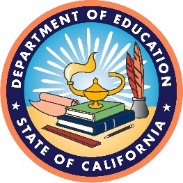 California Department of Education 
Assessment Development & Administration Division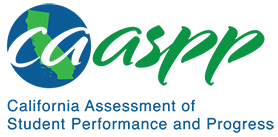 Summary of 2018-19 State Results for the California Assessment of Student Performance and Progress in English Language Arts/Literacy and MathematicsFinal Submitted October 29, 2019Educational Testing Service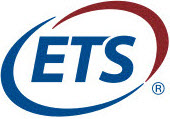 Contract No. CN140284This is a blank page.SummaryThe five-year trends from 2015 through 2019 show continuous improvement in student performance in CAASPP English language arts/literacy (ELA/L) and mathematics across the grades. As shown in Figures 1 and 2, the improvement is slight between each year, however, since 2015, average performance has increased 15 to 22 scale score points in the early grades of 3 through 5 and 4 to 16 scale score points in the later grades of 6 through 8 and 11. These reflect a small effect size but the trend continues in a positive direction. Data tables for Figures 1 and 2 are included in Appendix A.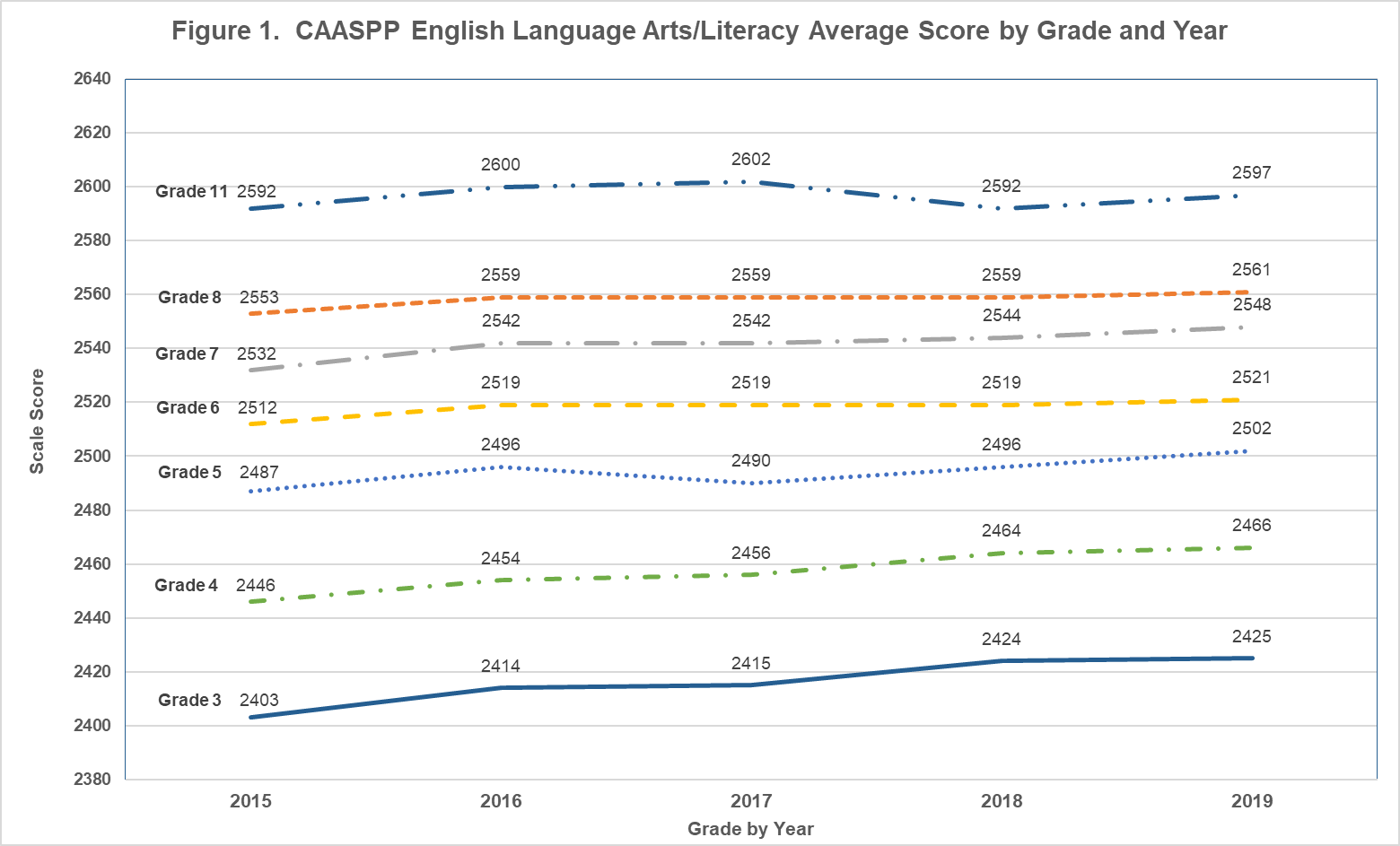 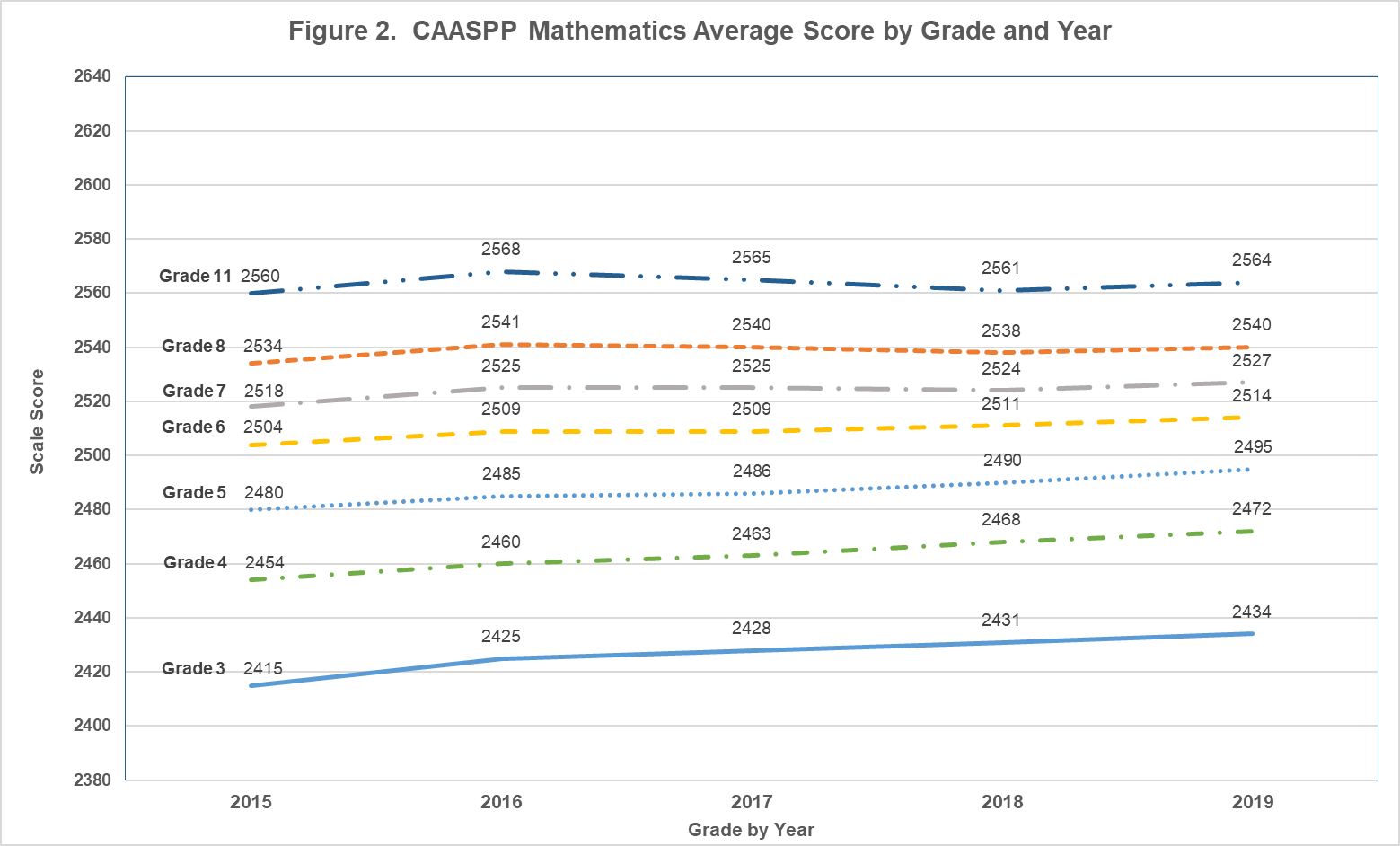 Overall Five Year CAASPP TrendsThe percentage of students who met or exceeded standards in ELA/L has increased to just over 50 percent across the grades in 2019. The percentage of students who met or exceeded standards varies more in mathematics from 51 percent in Grade 3 to 32 percent in Grade 11. The percentage of students who met or exceeded standards in mathematics decreases with each higher grade indicating that the standards are more rigorous with each grade in relation to the population of students. This has been a fact since the standards were established in 2015. The percentages of students by Achievement Level for each grade and year are shown in Appendix B.The percent of students who do not meet standards has also decreased over time in the early grades, however, there is a persistent percentage of students who do not meet standards in the later grades of 7, 8, and 11. These overall trends among the different annual cohorts of students reflect improvement in performance across the entire scale score range in the early grades while the improvement in performance is primarily at the top of the scale score range in the later grades of 7, 8 and 11. These trends in score distributions by grade are described below for CAASPP ELA/L and mathematics and illustrated in Figures 3 through 6 (data tables are included in Appendix A). The annual score distributions for each grade are shown in Appendix C. Over the five years, the score distributions in the early grades shift across the score range in a positive direction, however, in the later grades, the distributions flatten and spread with slightly more students at both the top of the score range and at the bottom of the score range over the five years.Results for CAASPP English Language Arts/LiteracyThe ELA/L score trends for the early grades 3 through 5 are shown in Figure 3. The mean, median, 25th and 75th percentiles are depicted for each annual grade cohort in relation the achievement level thresholds for the respective grade. These mean and percentile trend lines show that the scores have increased across the score range resulting in more students who met or exceeded standards each year.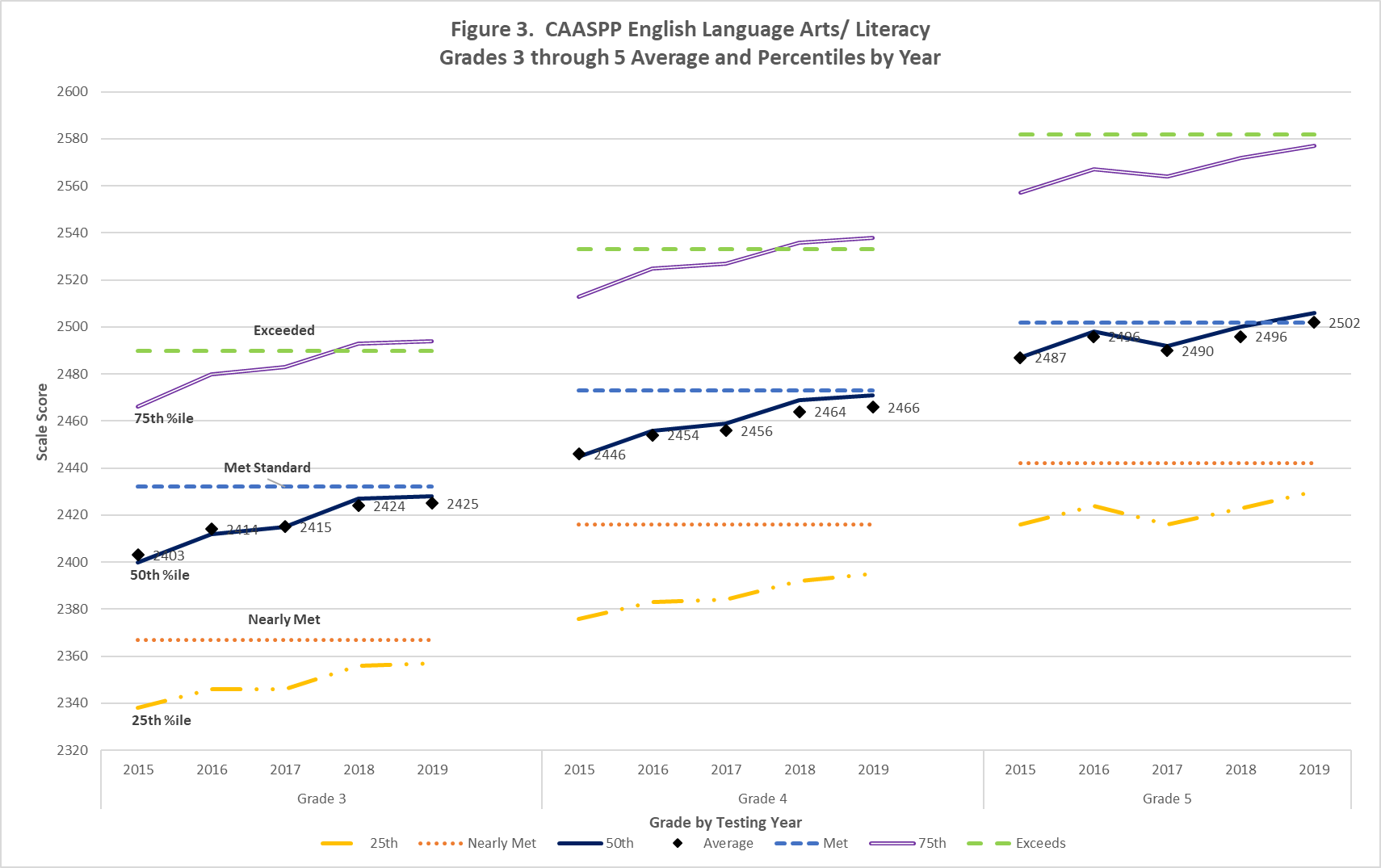 The ELA/L score trends for the later grades 6 through 8 and 11 are shown in Figure 4. The pattern is somewhat different for the later grades as the scale score increases tend to be smaller, particularly after the 2015 increase, and fairly flat in the lower half of the score range. However, the percentage of students who met or exceeded the standards still has increased to almost 50 or more percent. 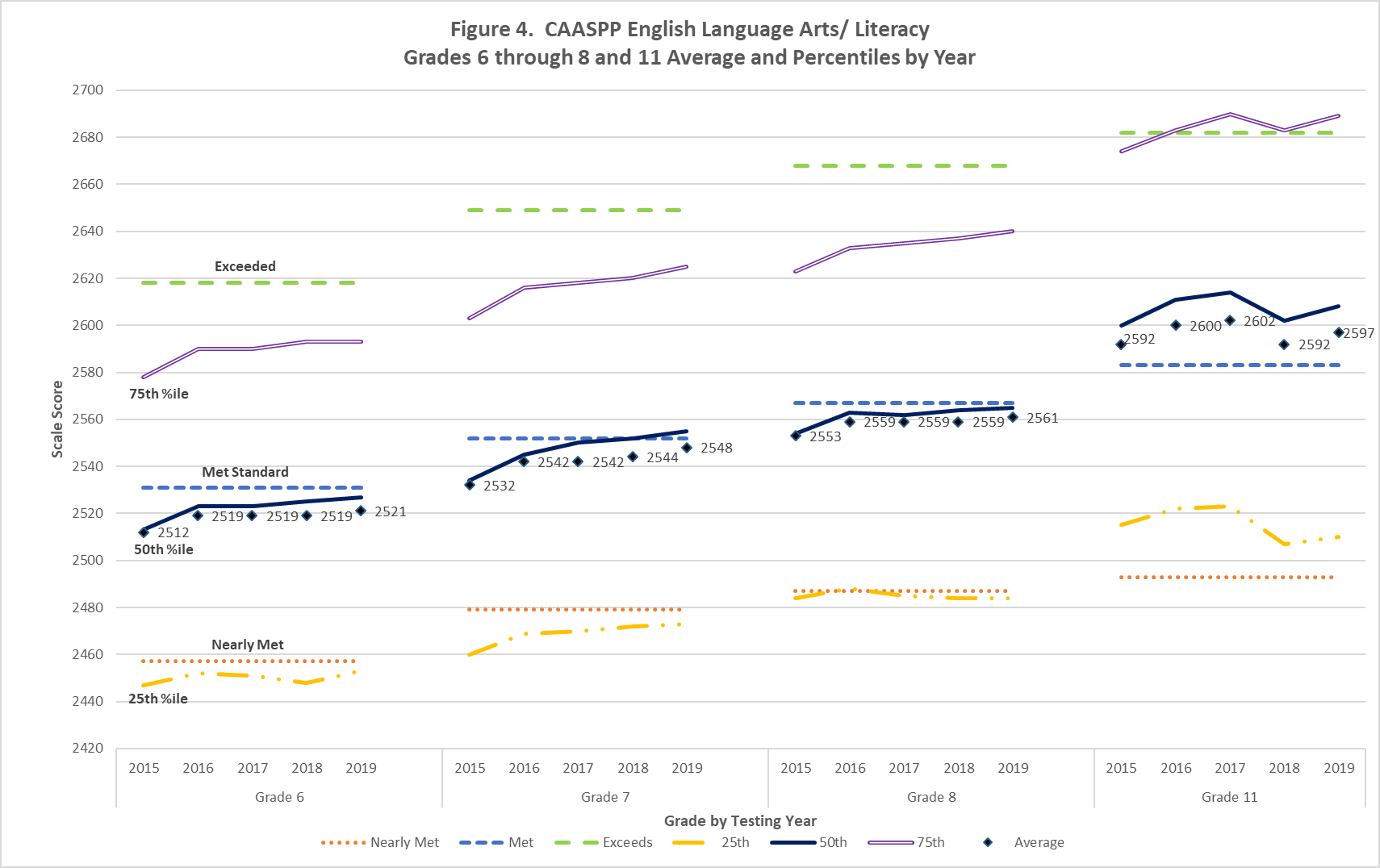 Results for CAASPP MathematicsThe CAASPP mathematics score trends are similar to the ELA/L results across grades as shown in Figure 5 for the early grades and Figure 6 for the later grades. Although the percentage of students who met or exceeded standards for mathematics is not as high except for Grade 3. 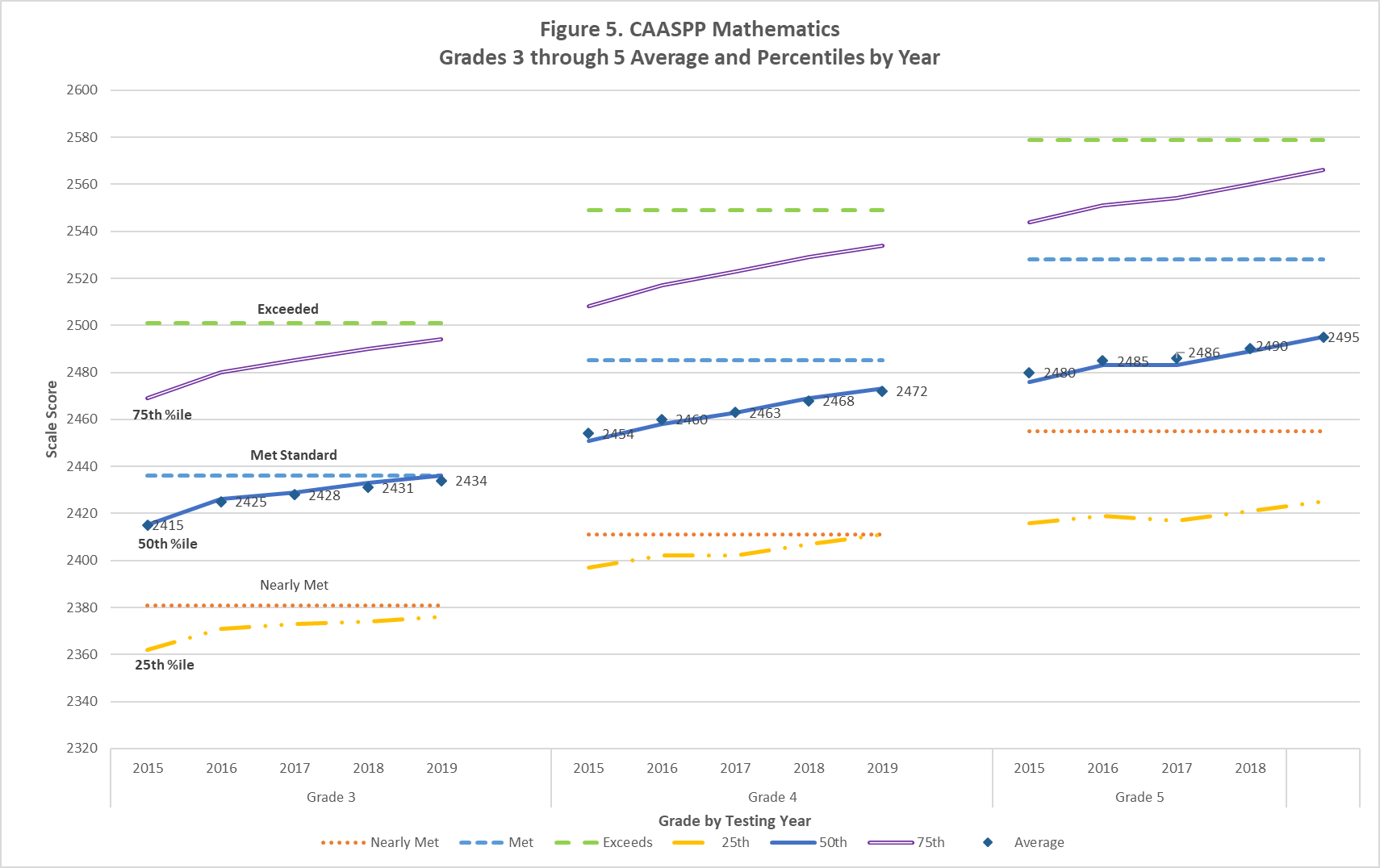 The results in the later grades reflect a similar pattern as the later grades for ELA/L as shown in Figure 6.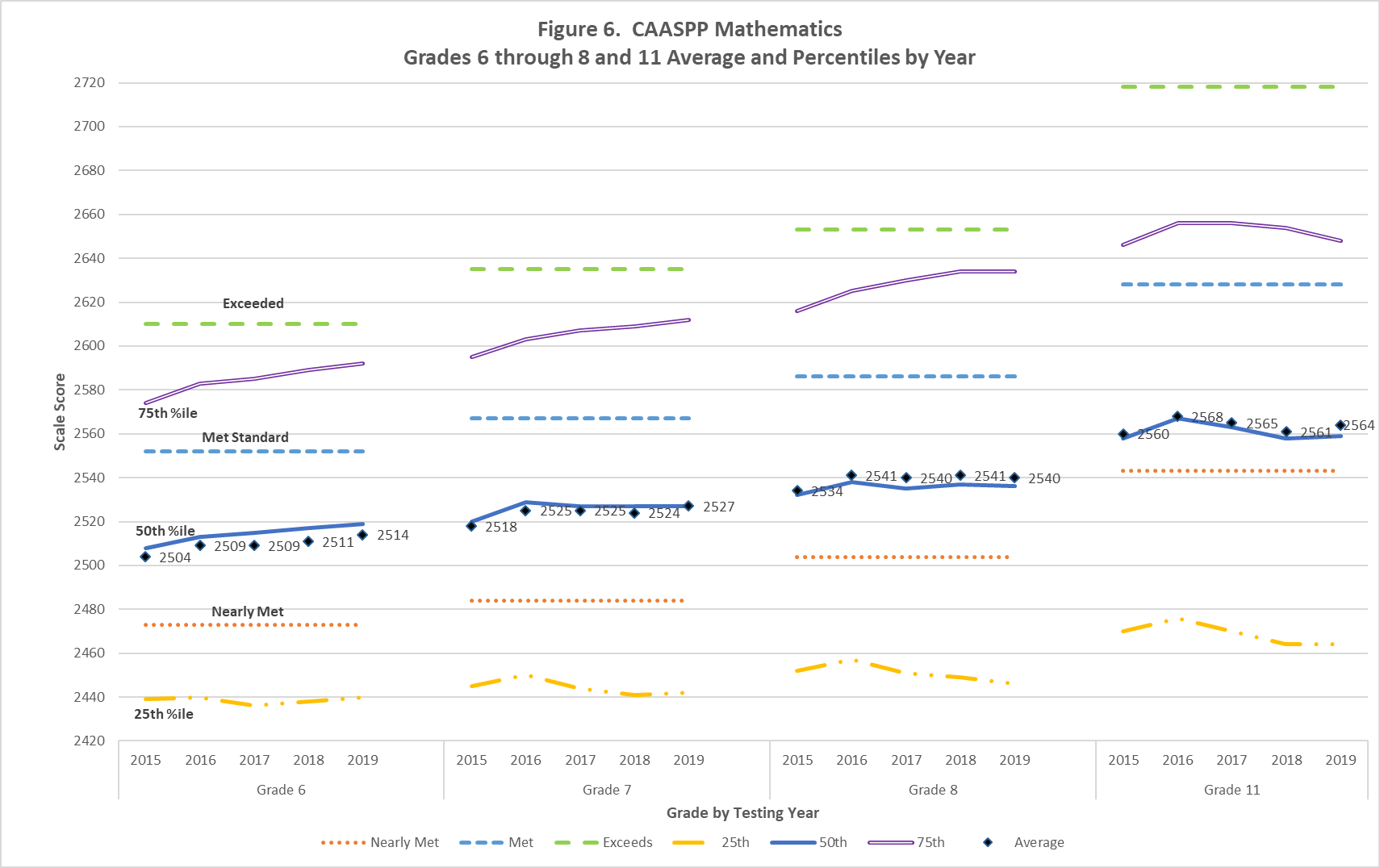 Performance Differences Among Demographic groups The 2019 results indicate that parity in performance among students from different demographic groups has not been achieved over the five years of CAASPP administrations. While male and female students perform relatively the same across grades in both ELA/L and mathematics, there is still disparity among racial, ethnic, economic, and English language proficiency groups. For each grade in Figure 7 for ELA/L and Figure 8 for mathematics, the changes in average scale scores from 2015 to 2019 for selected student groups are shown. In the figures, the baseline for each group is their 2015 average score and the box reflects the change in the average score between 2015 and 2019. Larger numbers in the box reflect greater average score increases than smaller numbers. For example, in Grade 3 ELA/L, the Hispanic or Latino groups increased 25 scale score points while the white student groups gained 16 points indicating that the difference between these groups is narrowing from 2015 to 2019.There have been some positive improvements in reaching parity in group performance. From 2015 to 2019, the performance differences have narrowed between Hispanic and white students and between Ever-English Learner and English only students, particularly in the early grades of 3 through 7. Specific group comparisons of average scale score for each of the five years are shown in Appendix D. Figure 7a. Average Scale Score Change in ELA/L from 2015 to 2019 for Student Groups for Grade 3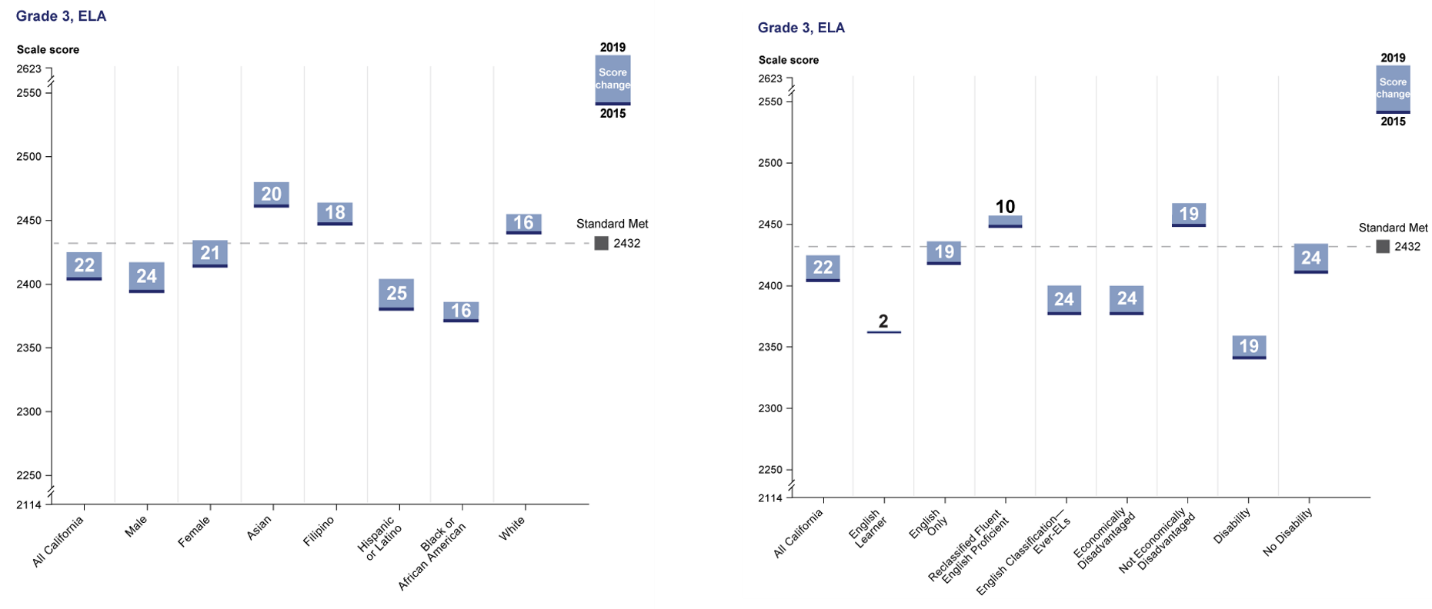 Figure 7b. Average Scale Score Change in ELA/L from 2015 to 2019 for Student Groups for Grade 3Figure 7c. Average Scale Score Change in ELA/L from 2015 to 2019 for Student Groups for Grade 4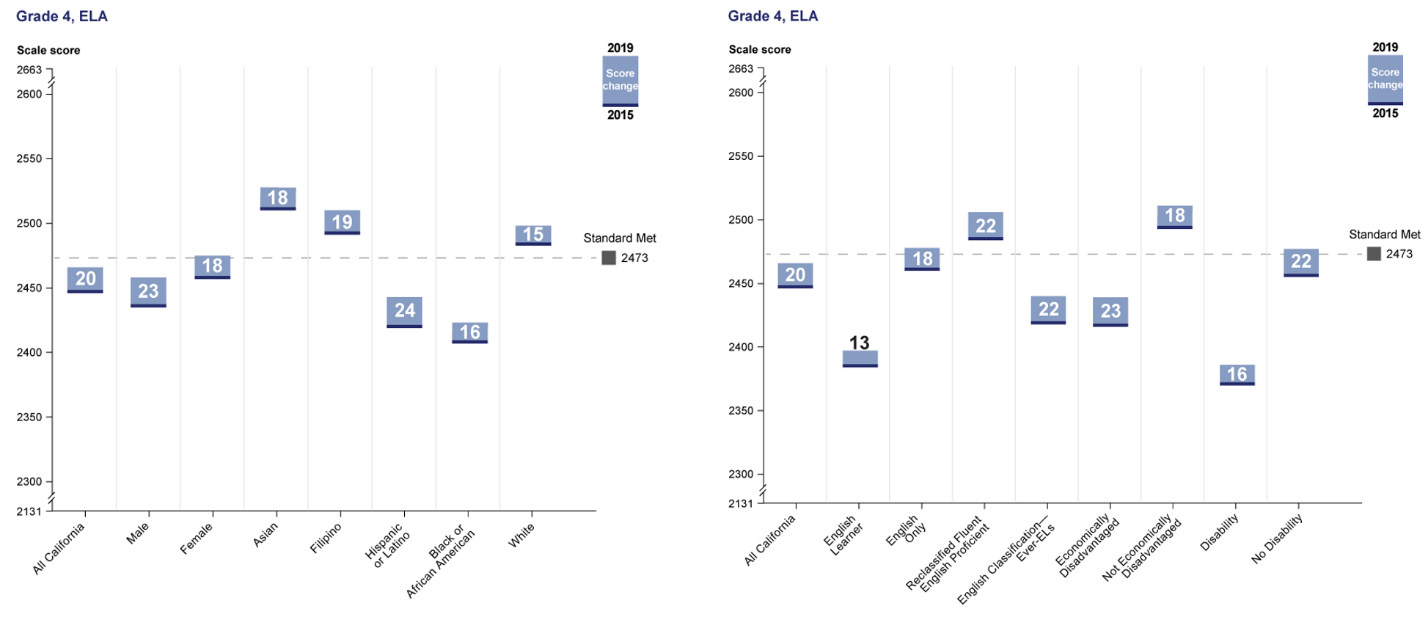 Figure 7d. Average Scale Score Change in ELA/L from 2015 to 2019 for Student Groups for Grade 4Figure 7e. Average Scale Score Change in ELA/L from 2015 to 2019 for Student Groups for Grade 5 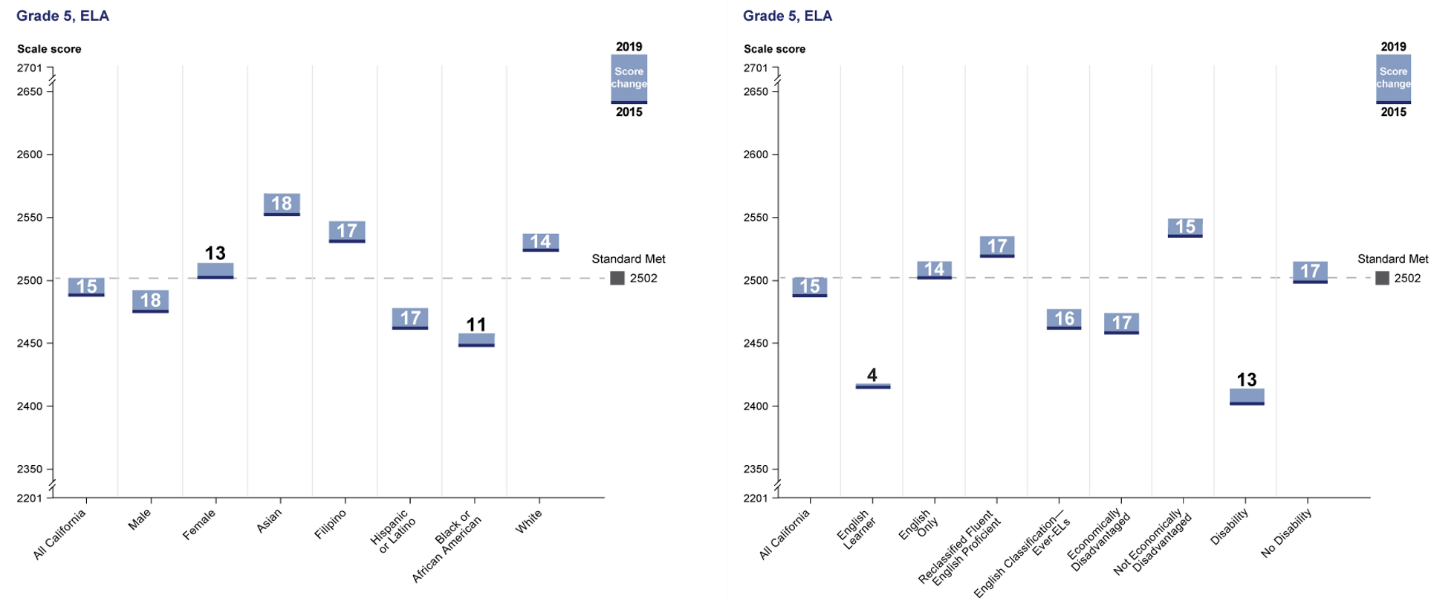 Figure 7f. Average Scale Score Change in ELA/L from 2015 to 2019 for Student Groups for Grade 5 Figure 7g. Average Scale Score Change in ELA/L from 2015 to 2019 for Student Groups for Grade 6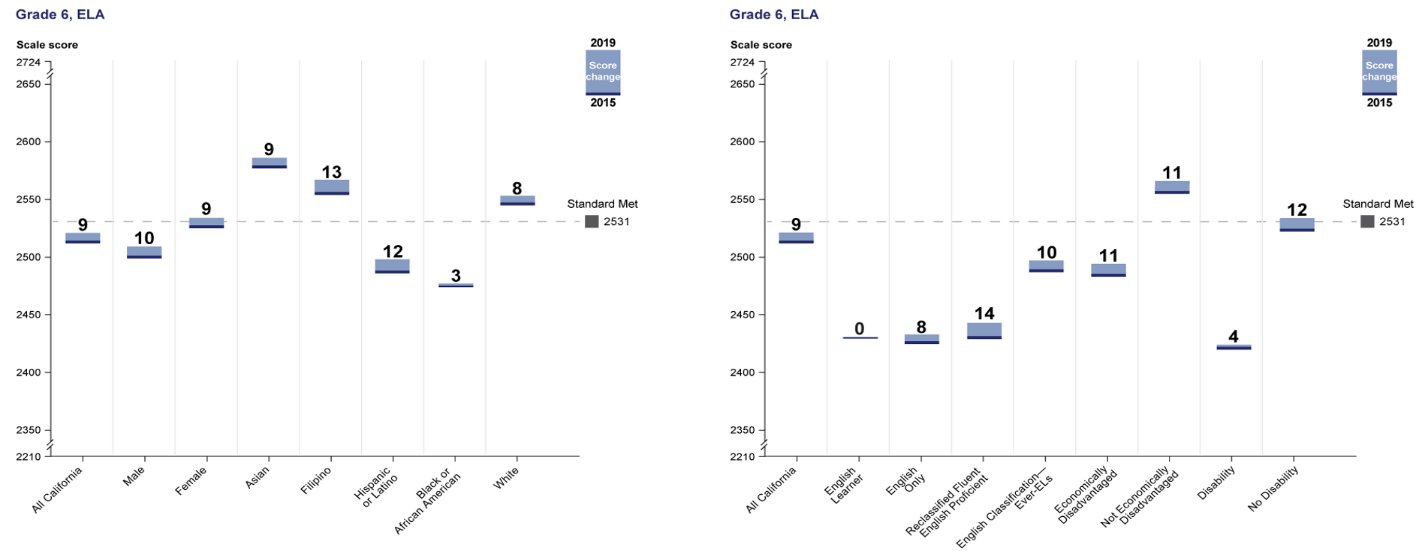 Figure 7h. Average Scale Score Change in ELA/L from 2015 to 2019 for Student Groups for Grade 6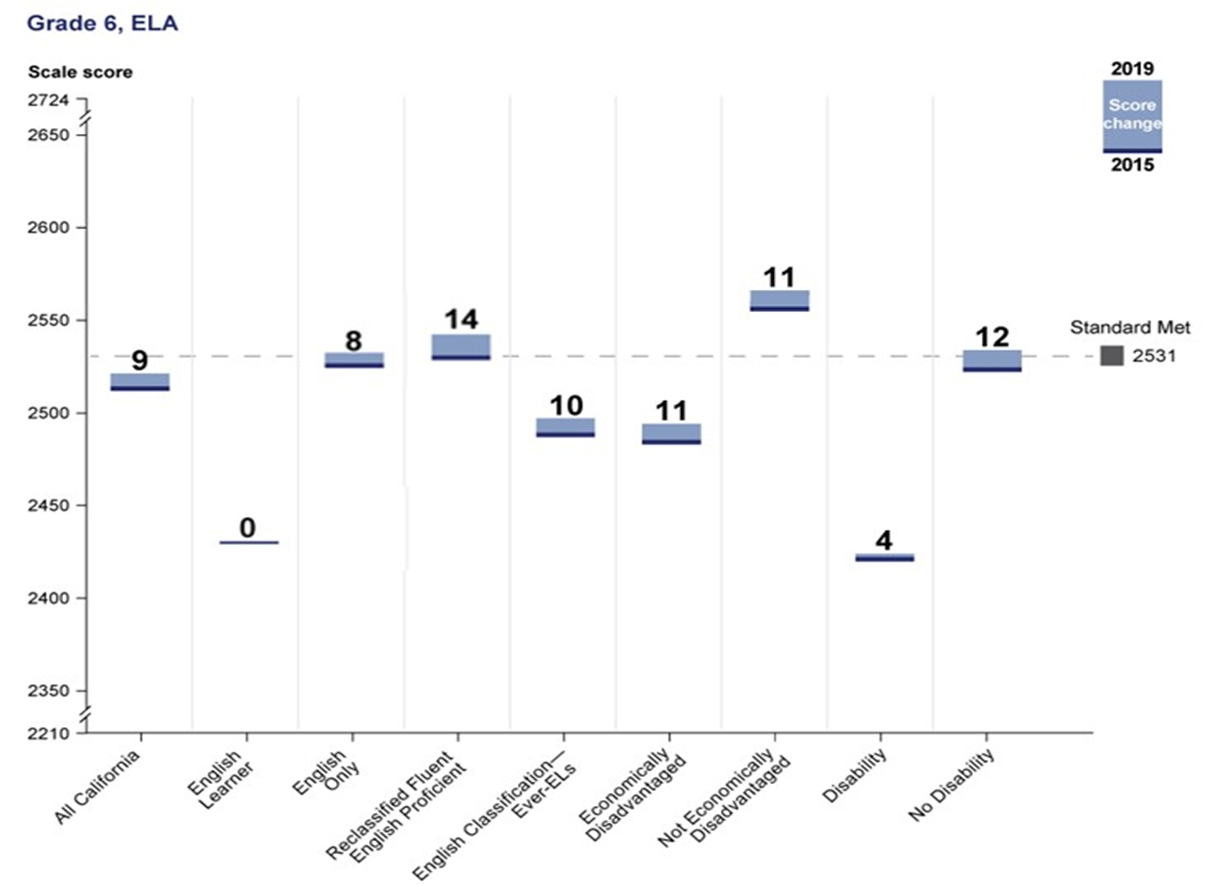 Figure 7i. Average Scale Score Change in ELA/L from 2015 to 2019 for Student Groups for Grade 7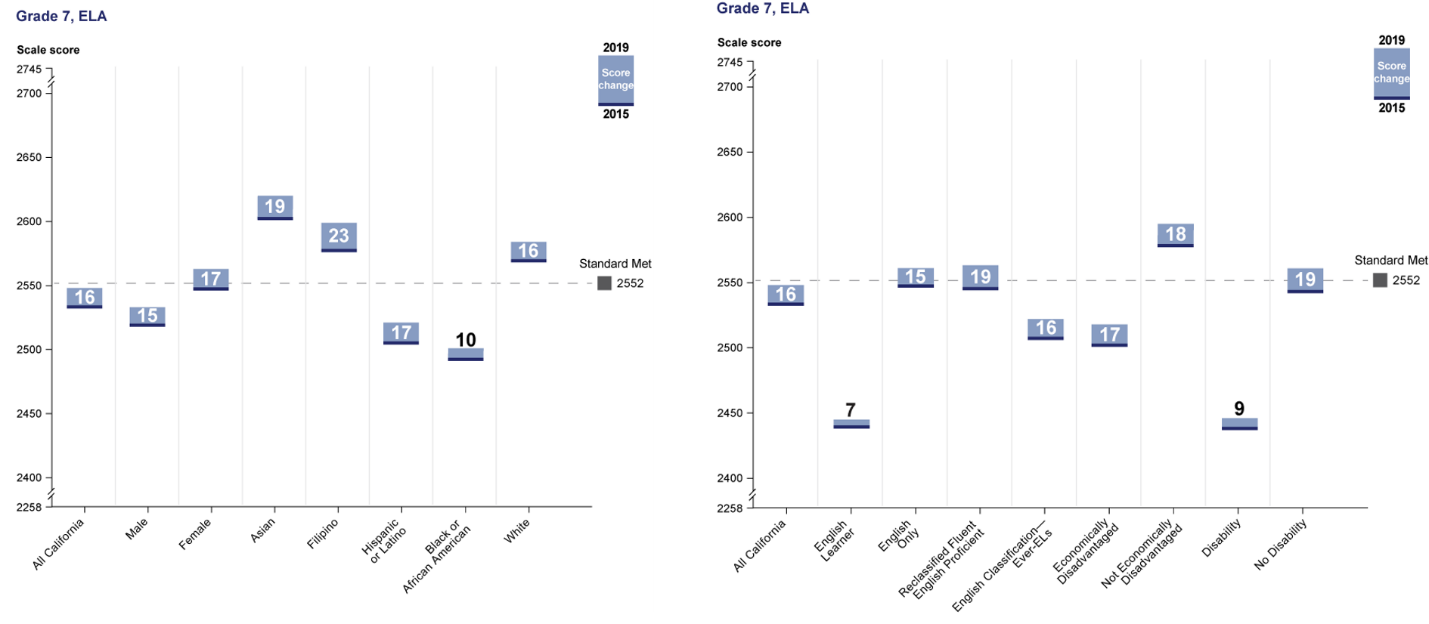 Figure 7j. Average Scale Score Change in ELA/L from 2015 to 2019 for Student Groups for Grade 7Figure 7k. Average Scale Score Change in ELA/L from 2015 to 2019 for Student Groups for Grade 8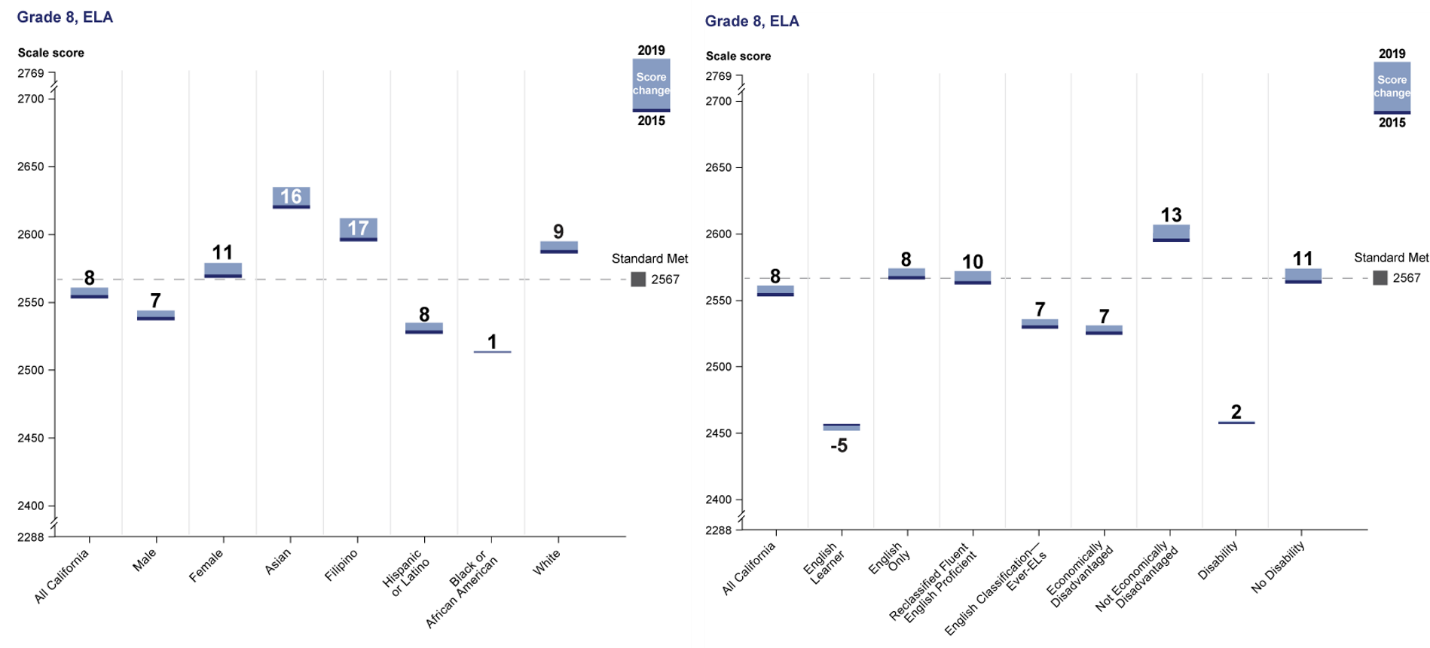 Figure 7l. Average Scale Score Change in ELA/L from 2015 to 2019 for Student Groups for Grade 8Figure 7m. Average Scale Score Change in ELA/L from 2015 to 2019 for Student Groups for Grade 11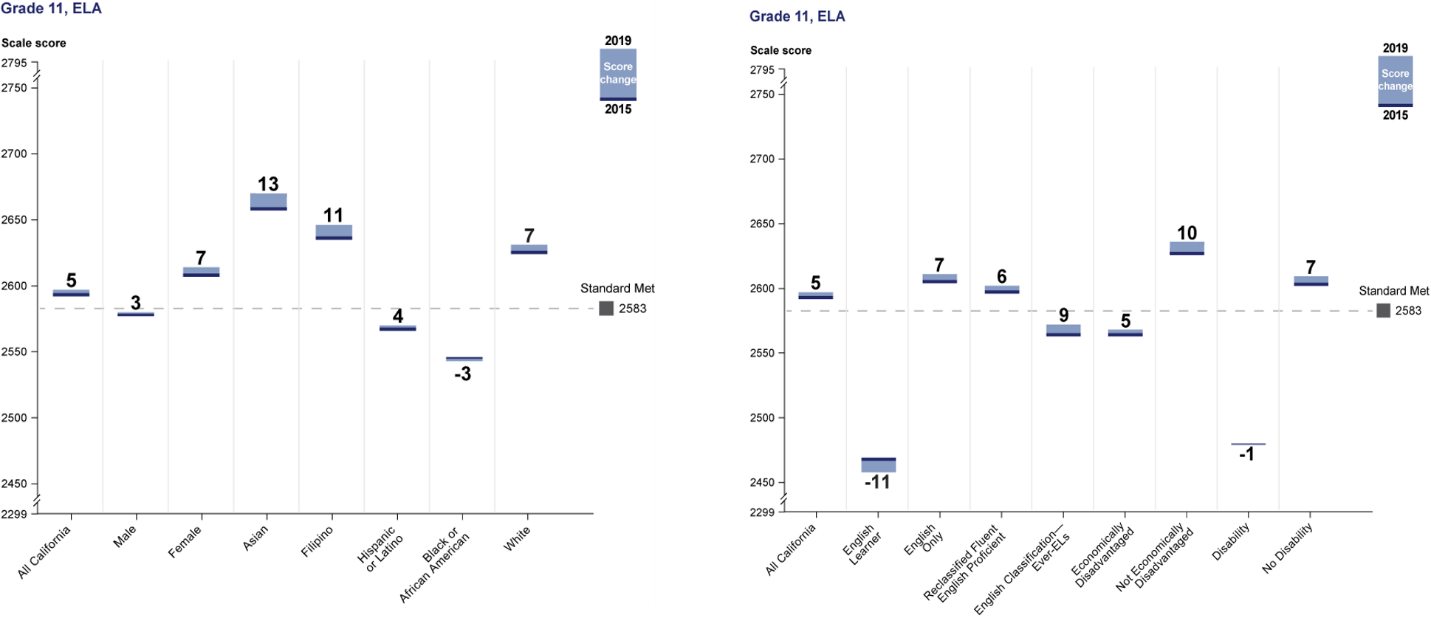 Figure 7n. Average Scale Score Change in ELA/L from 2015 to 2019 for Student Groups for Grade 11Figure 8a. Average Scale Score Change in Mathematics from 2015 to 2019 for Student Groups for Grade 3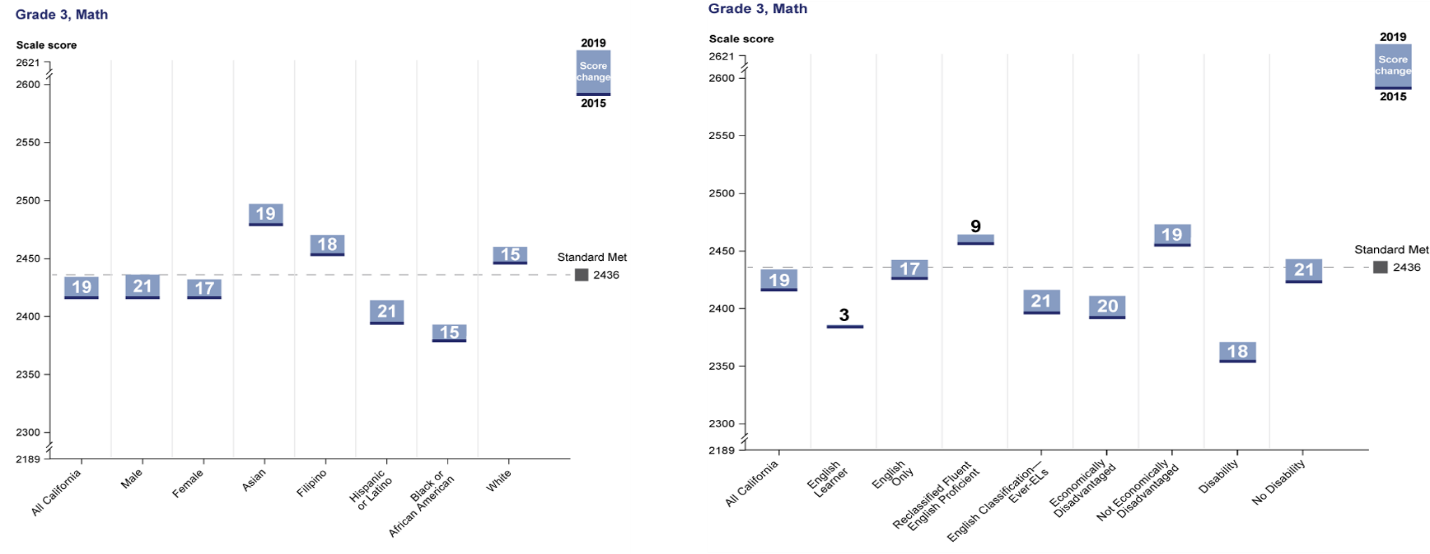 Figure 8b. Average Scale Score Change in Mathematics from 2015 to 2019 for Student Groups for Grade 3Figure 8c. Average Scale Score Change in Mathematics from 2015 to 2019 for Student Groups for Grade 4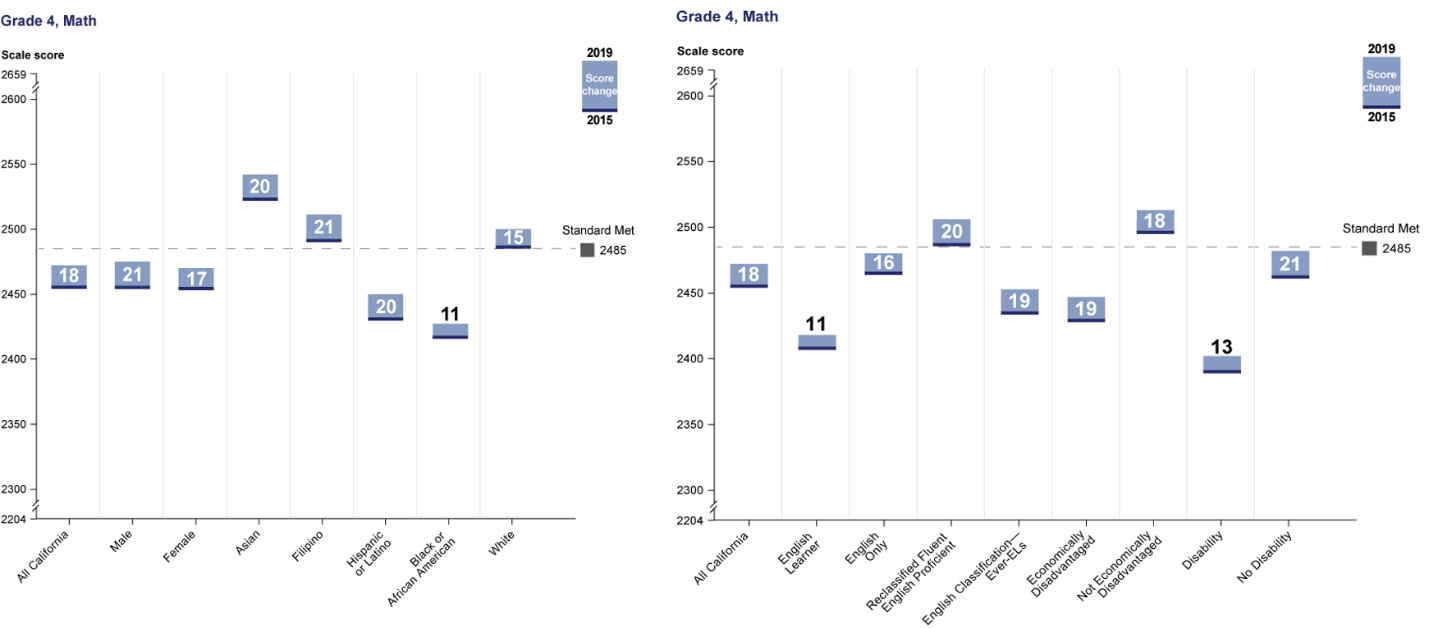 Figure 8d. Average Scale Score Change in Mathematics from 2015 to 2019 for Student Groups for Grade 4Figure 8e. Average Scale Score Change in Math from 2015 to 2019 for Student Groups for Grade 5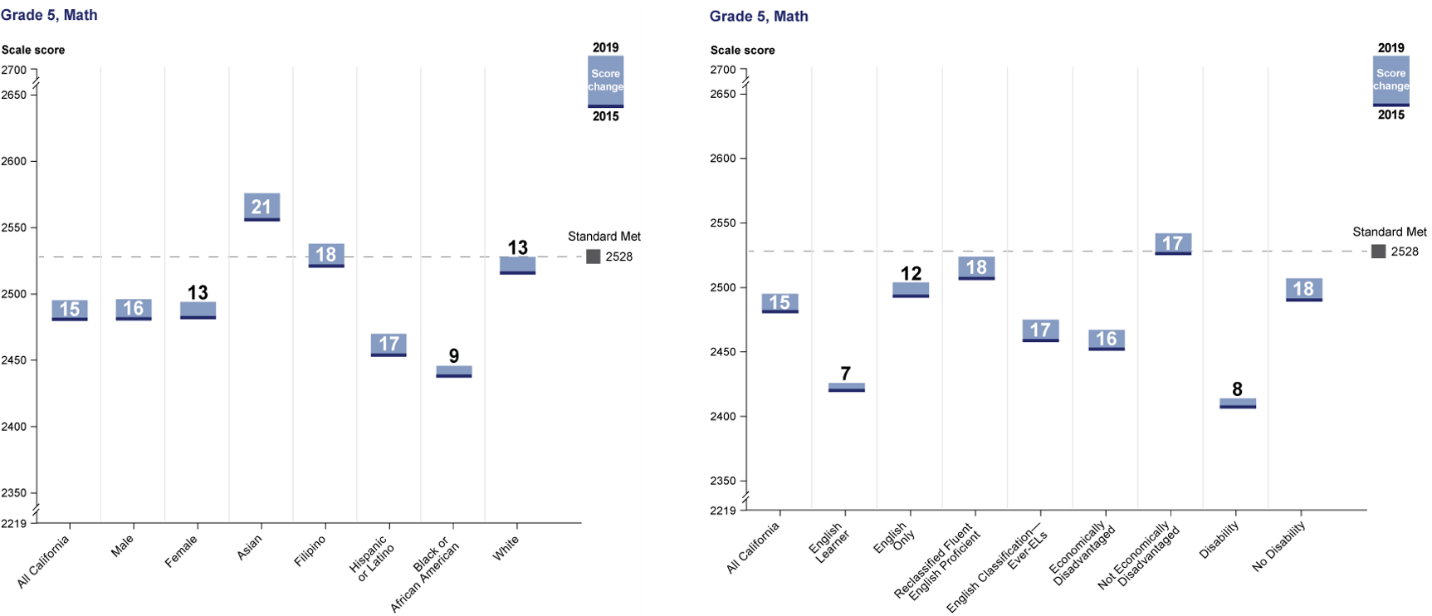 Figure 8f. Average Scale Score Change in Math from 2015 to 2019 for Student Groups for Grade 5Figure 8g. Average Scale Score Change in Math from 2015 to 2019 for Student Groups for Grade 6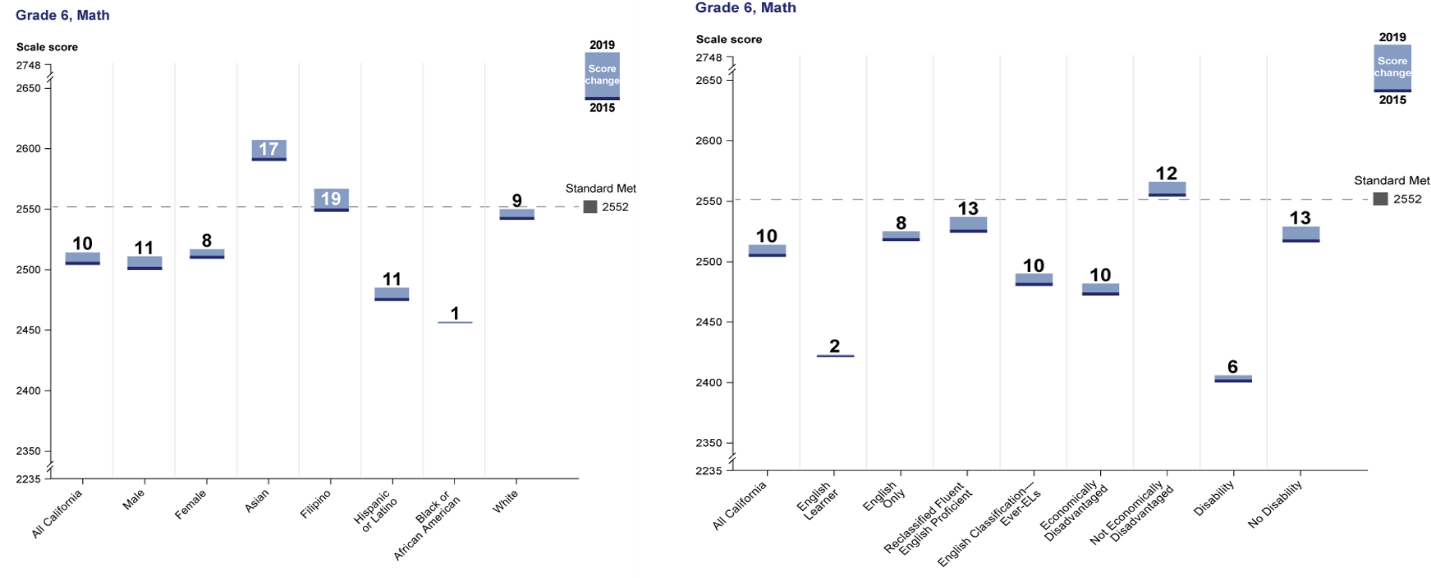 Figure 8h. Average Scale Score Change in Math from 2015 to 2019 for Student Groups for Grade 6Figure 8i. Average Scale Score Change in Math from 2015 to 2019 for Student Groups for Grade 7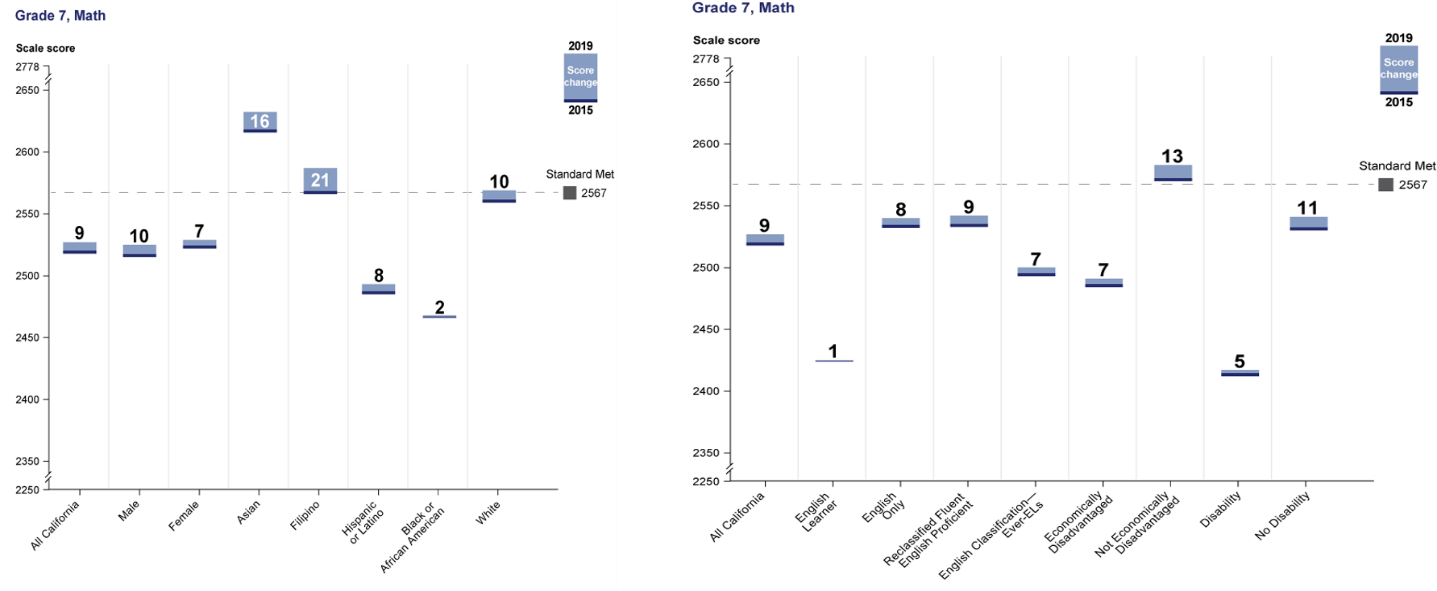 Figure 8j. Average Scale Score Change in Math from 2015 to 2019 for Student Groups for Grade 7Figure 8k. Average Scale Score Change in Math from 2015 to 2019 for Student Groups for Grade 8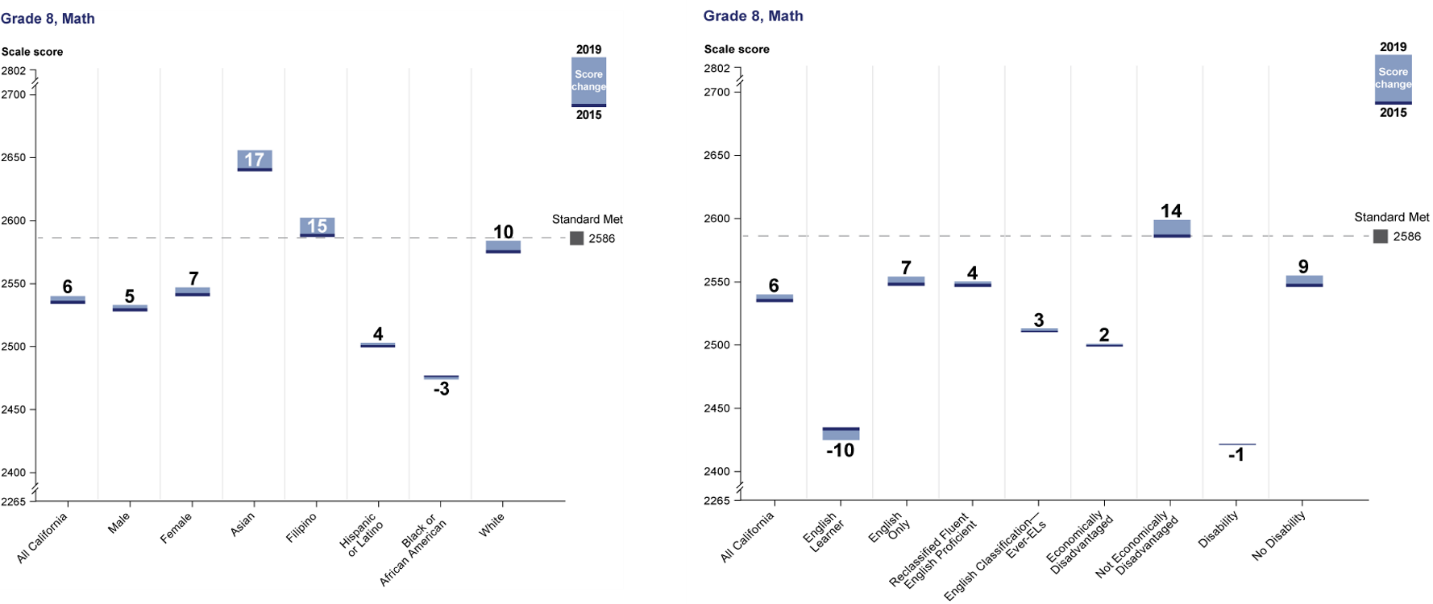 Figure 8l. Average Scale Score Change in Math from 2015 to 2019 for Student Groups for Grade 8Figure 8m. Average Scale Score Change in Mathematics from 2015 to 2019 for Student Groups for Grade 11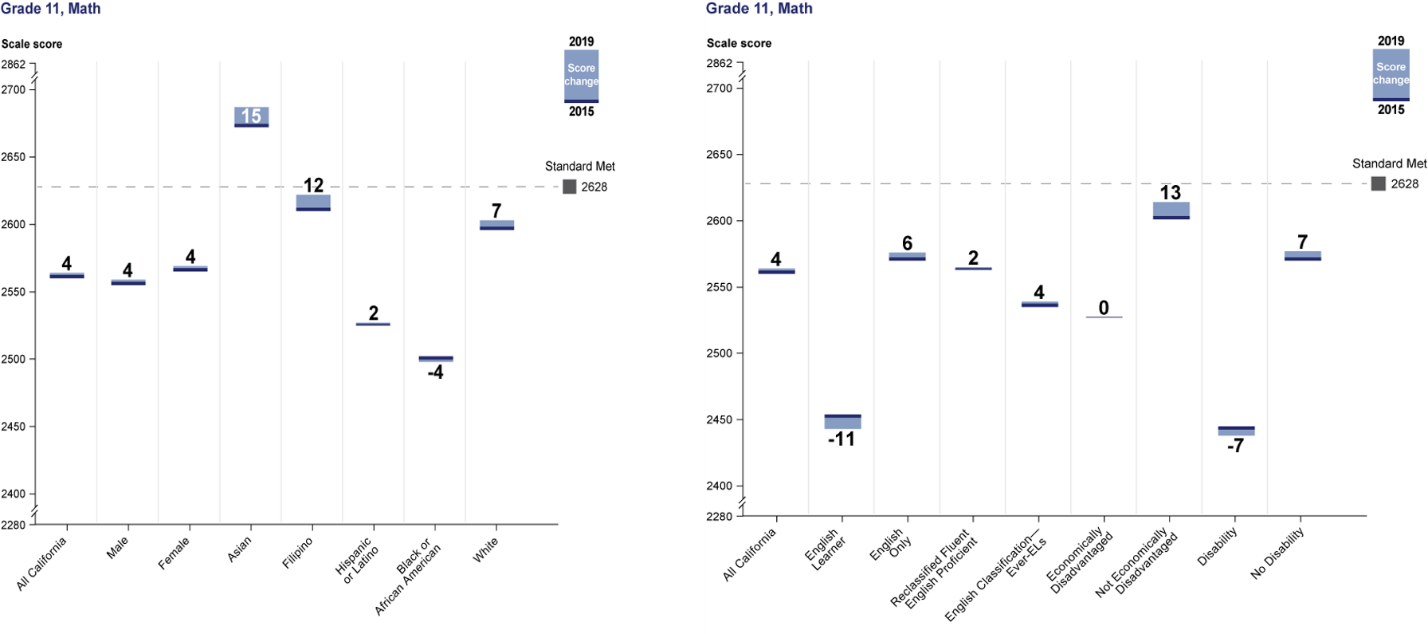 Figure 8n. Average Scale Score Change in Mathematics from 2015 to 2019 for Student Groups for Grade 11Results for Same Student Cohorts over Five years from 2015 to 2019Cohorts of students who were matched from 2015 to 2019 were also analyzed to look at score changes over time. Three groups of students who tested in all five academic years were analyzed: 3rd grade to 7th grade, 4th grade to 8th grade, and 7th grade to 11th grade. Figures 9 through 14 show the increases in average scores for various student groups across the vertical scales for ELA/L and mathematics respectively. In these matched cohorts, performance differences in ELA/L also narrowed between Hispanic and white students and between Ever-English Learner and English only students as their grade level increased.Figure 9a. ELA/L Average Score Increase for Grade 7 from Grade 3 Same Students 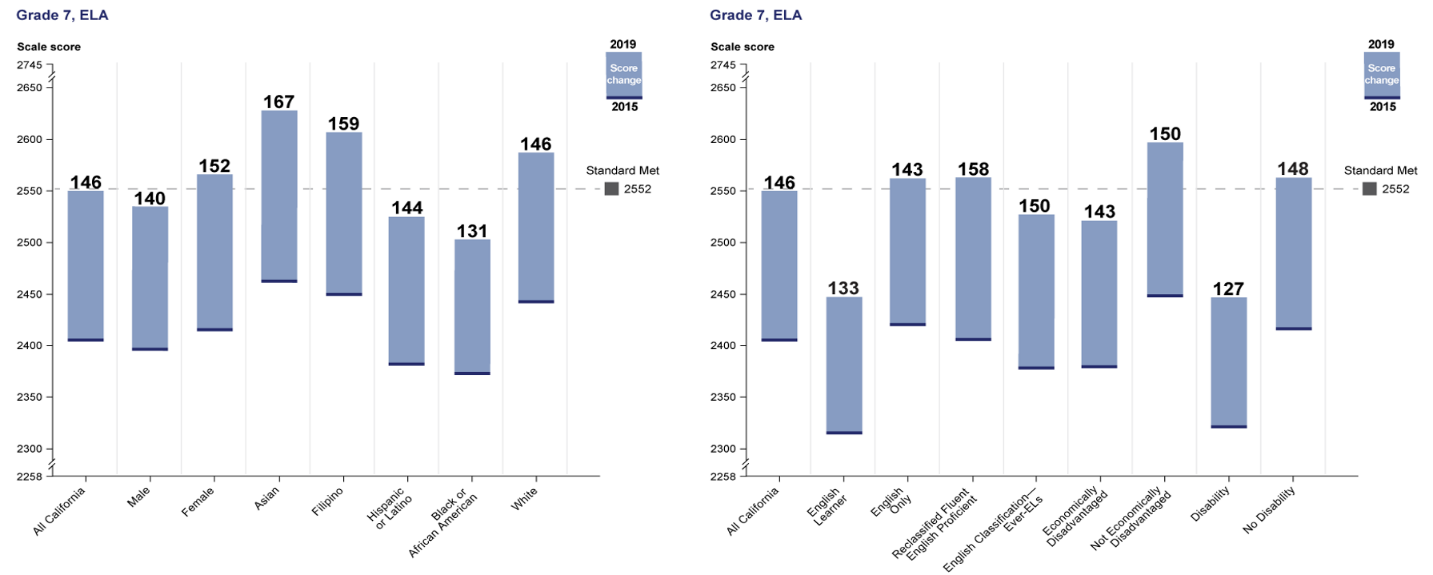 Figure 9b. ELA/L Average Score Increase for Grade 7 from Grade 3 Same Students 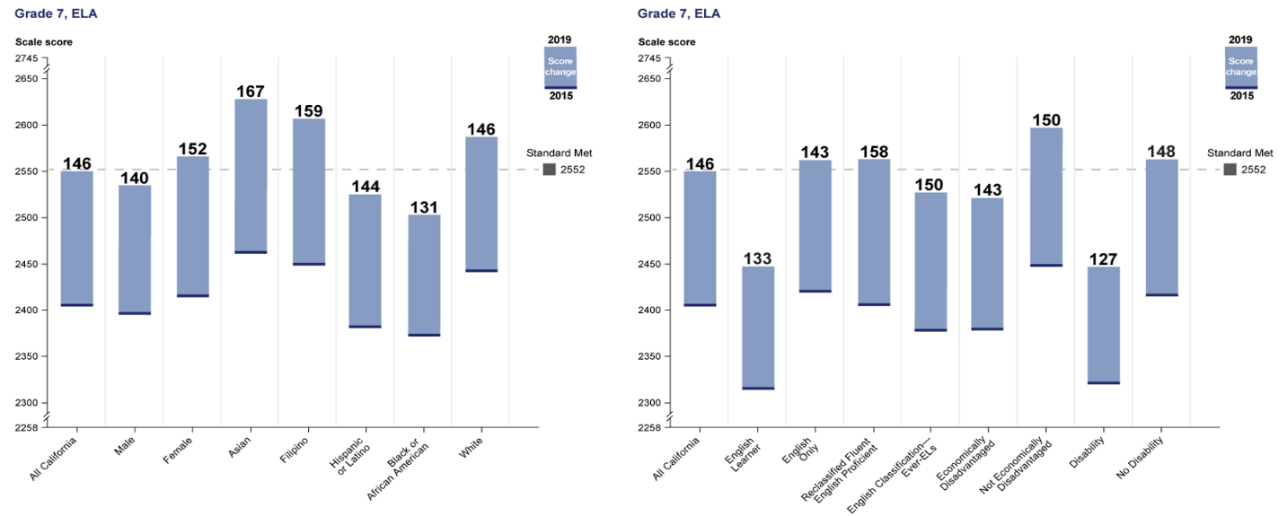 Figure 10a. ELA/L Average Score Increase for Grade 8 from Grade 4 Same Students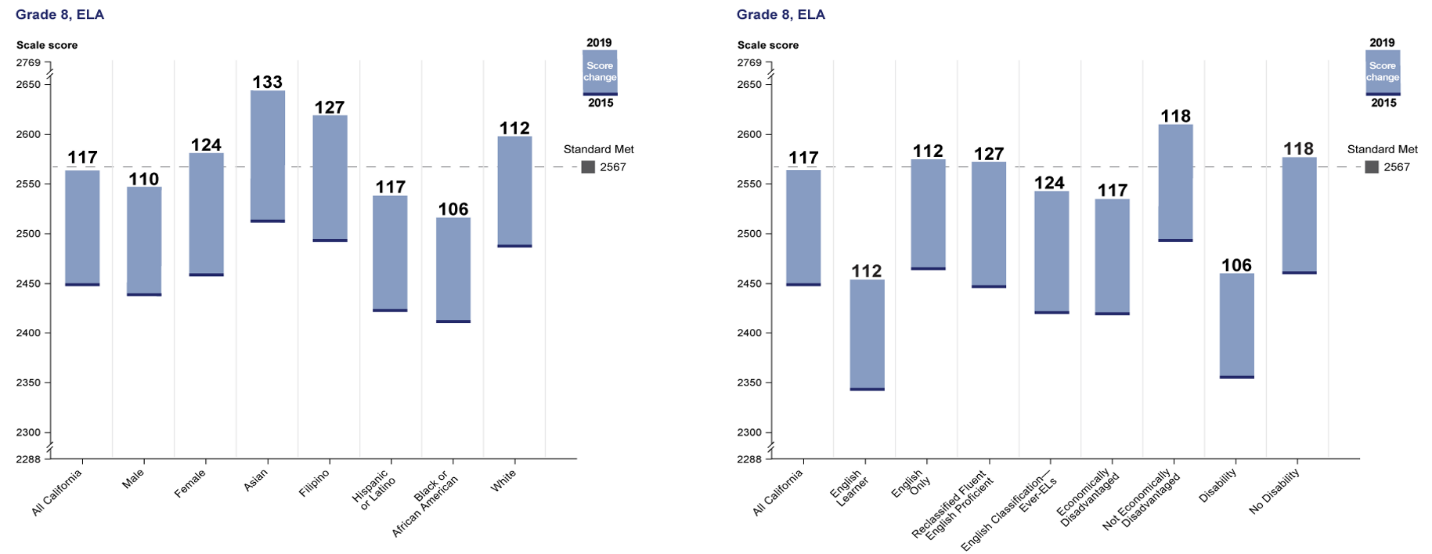 Figure 10b. ELA/L Average Score Increase for Grade 8 from Grade 4 Same Students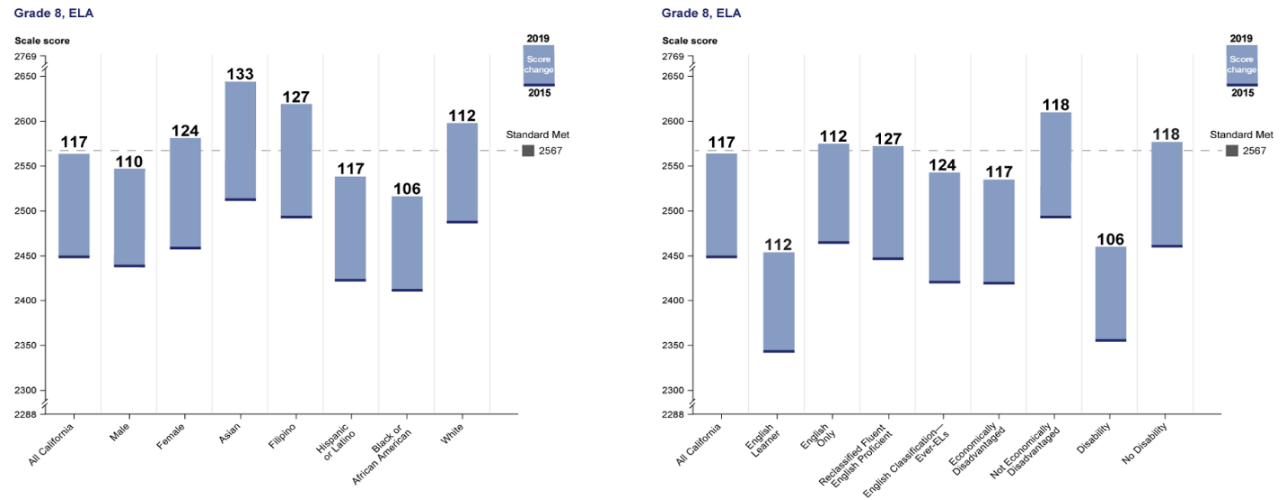 Figure 11a. ELA/L Average Score Increase for Grade 11 from Grade 7 Same Students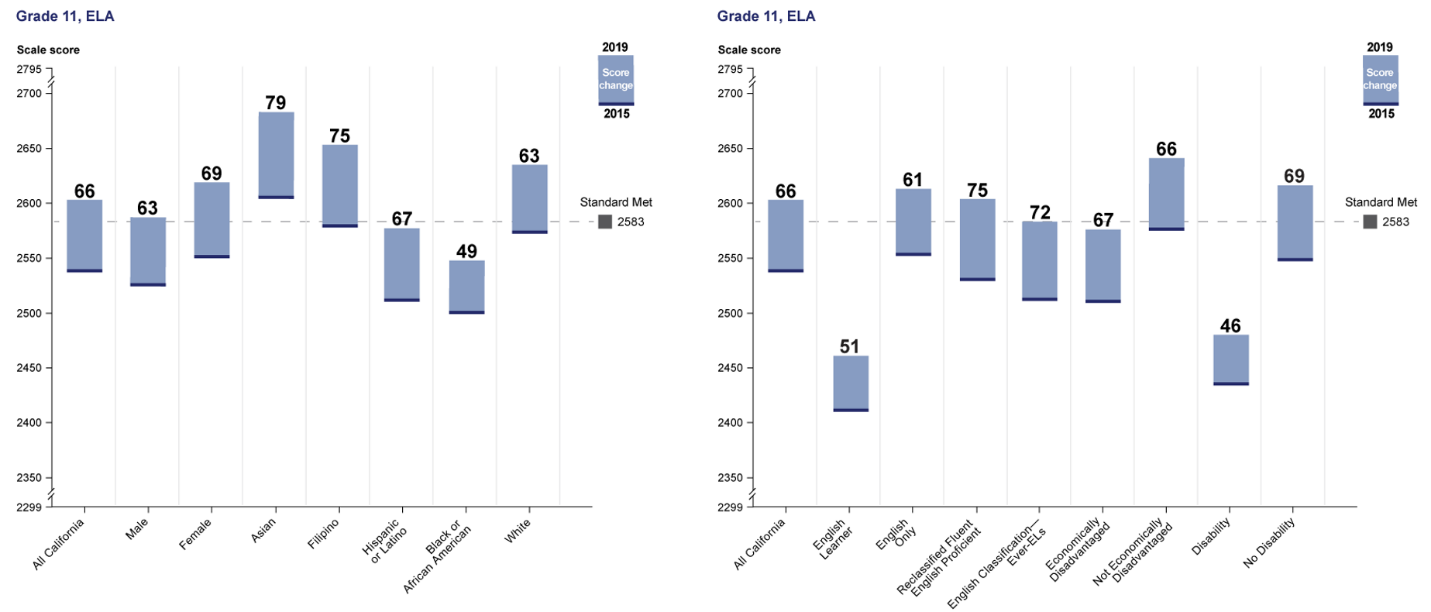 Figure 11b. ELA/L Average Score Increase for Grade 11 from Grade 7 Same Students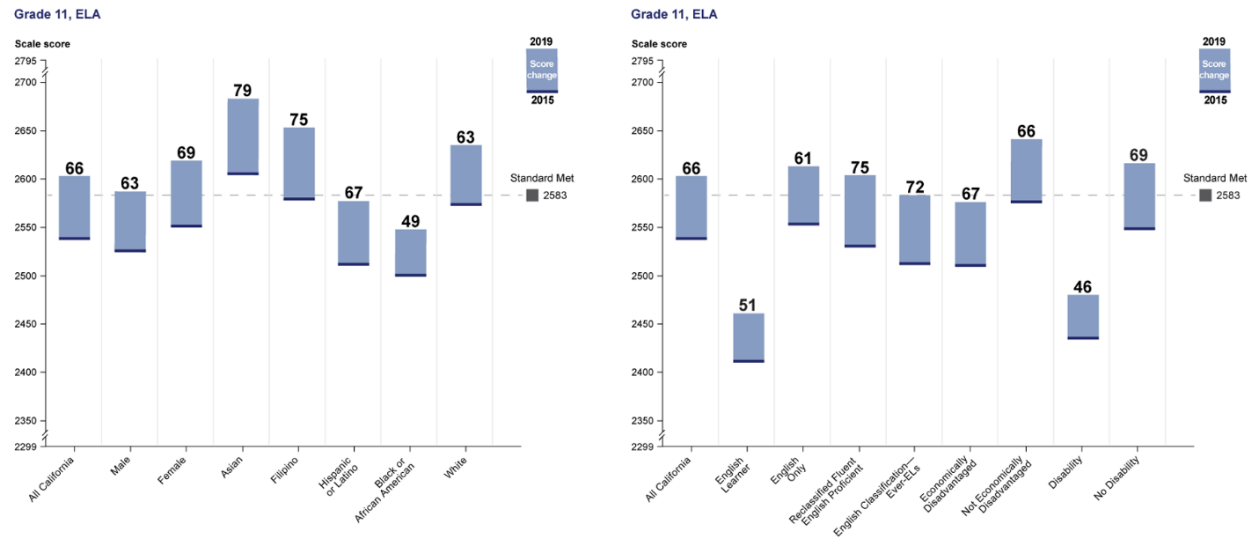 Figure 12a. Math Average Score Increase for Grade 7 from Grade 3 Same Students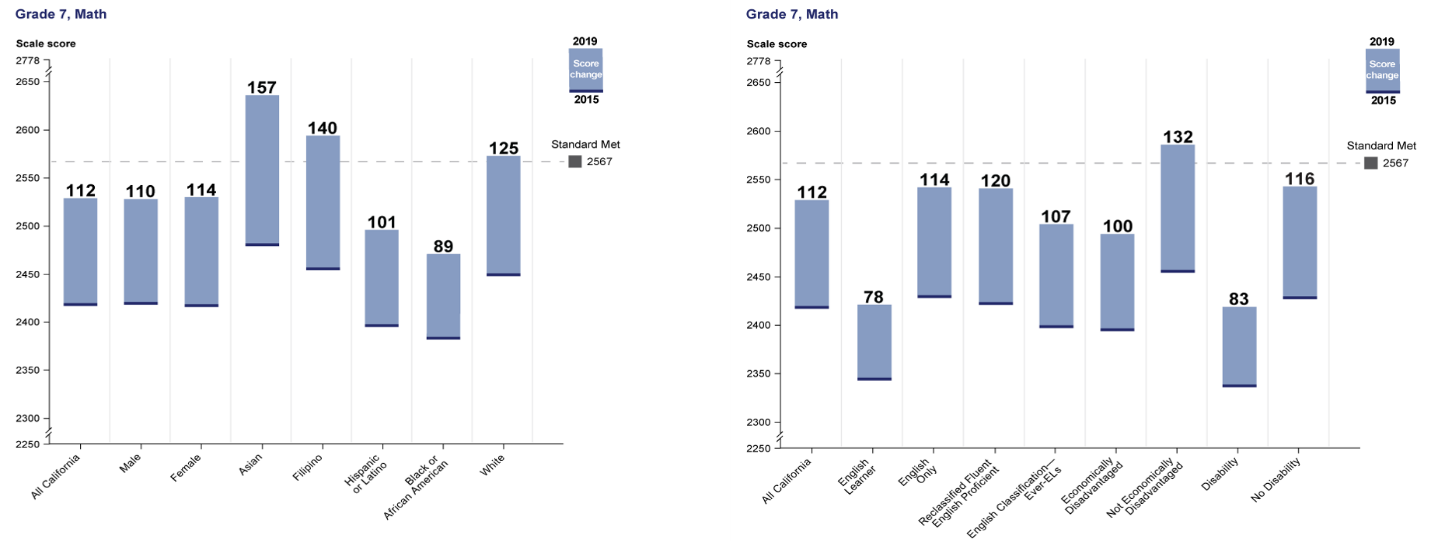 Figure 12b. Math Average Score Increase for Grade 7 from Grade 3 Same Students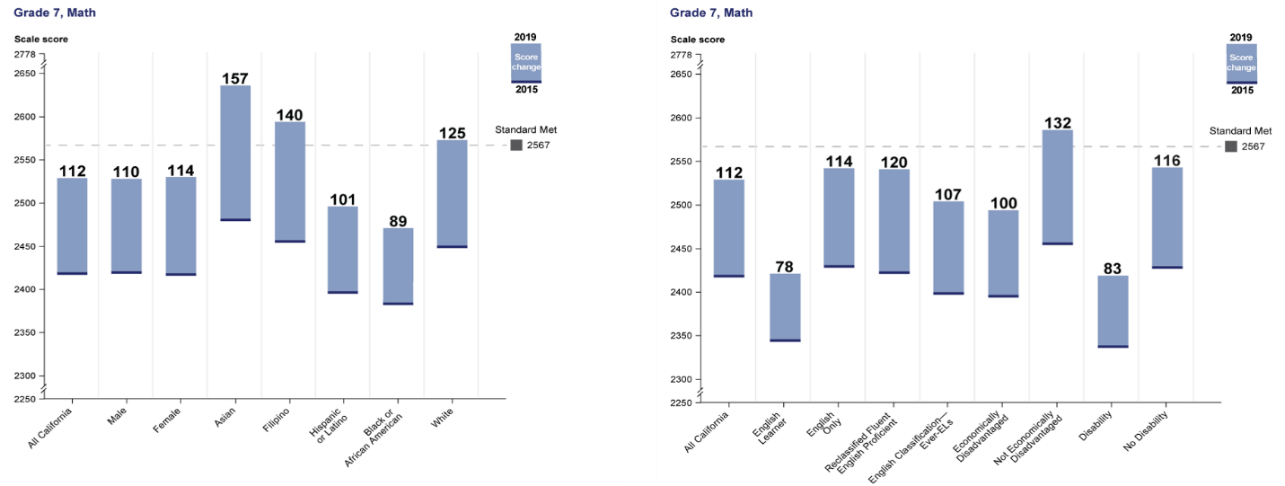 Figure 13a. Math Average Score Increase for Grade 8 from Grade 4 Same Students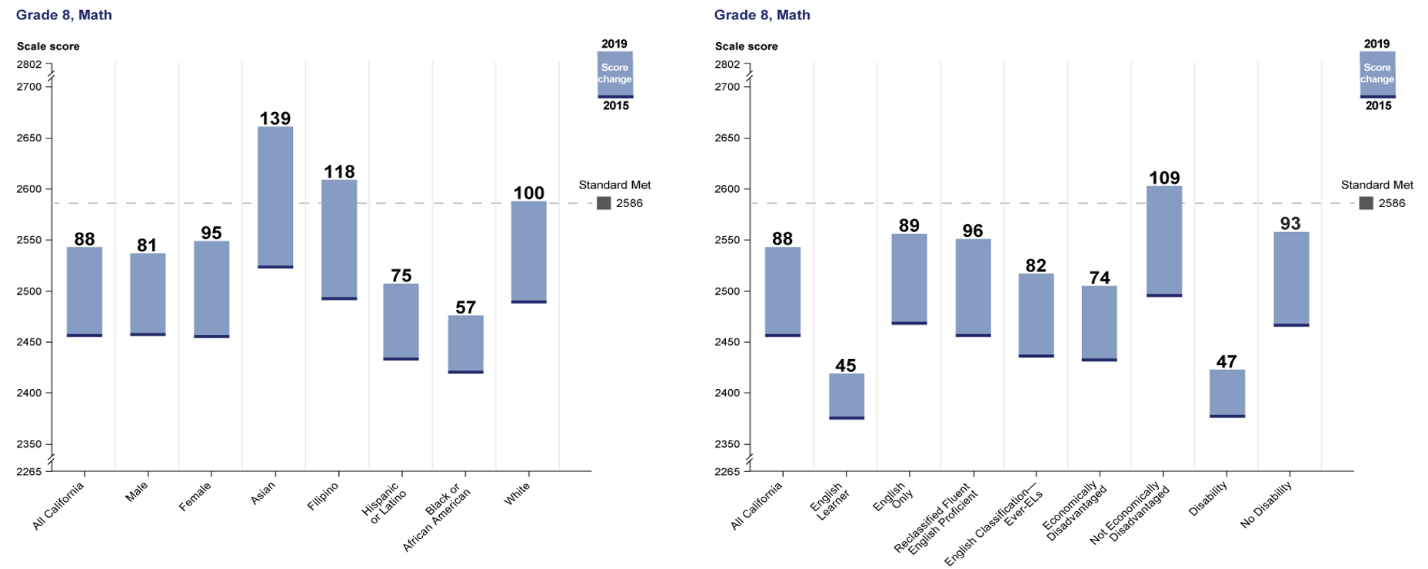 Figure 13b. Math Average Score Increase for Grade 8 from Grade 4 Same StudentsFigure 14a. Math Average Score Increase for Grade 11 from Grade 7 Same Students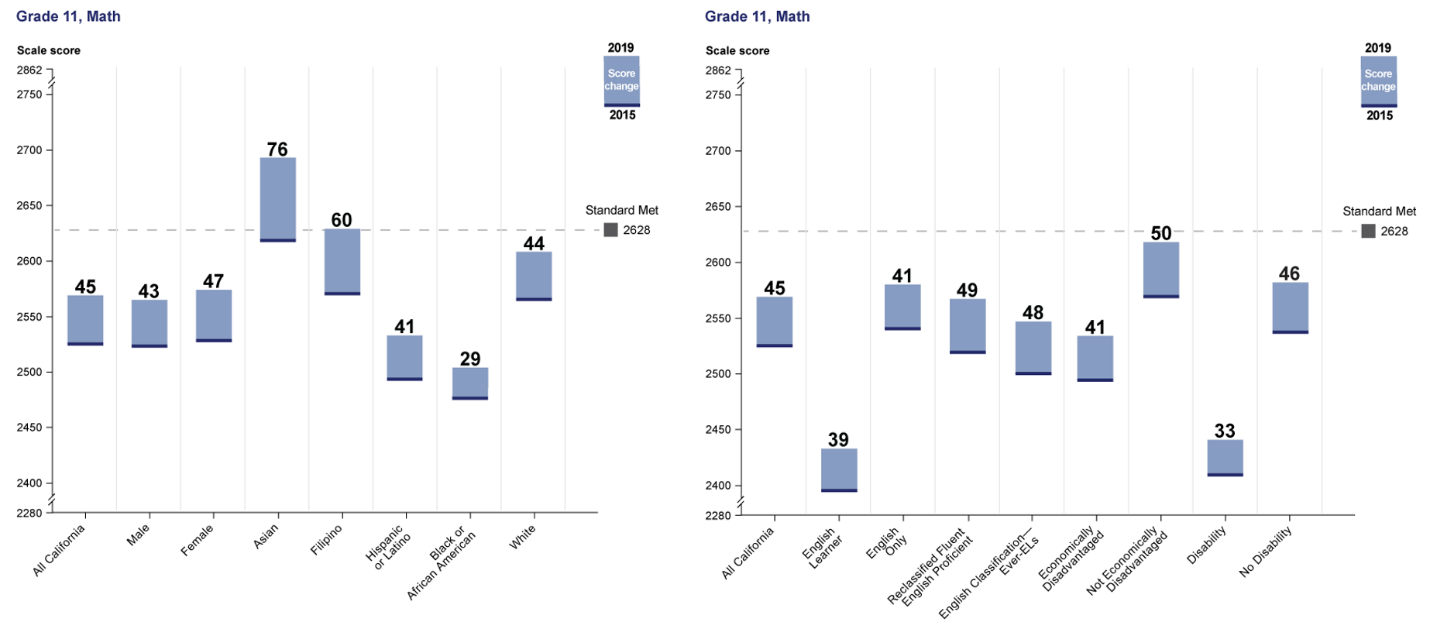 Figure 14b. Math Average Score Increase for Grade 11 from Grade 7 Same StudentsResults for Local Education AgenciesThe average performance of several local education agencies (LEA) also increased from 2015 to 2019. The number of LEAs with average scores at or above Standard Met increased 50 percent in ELA/L and 68 percent in mathematics. The number of LEAs and their change in average performance are shown in Tables 1 and 2.Table 1. Change in LEAs Average Performance from 2015 to 2019 in ELA/LTable 2. Change in LEAs Average Performance from 2015 to 2019 in MathematicsAppendix A. Data Tables for Figures 1 through 14Data table for Figure 1. CAASPP English Language Arts/Literacy Score by Grade and YearData table for Figure 2. CAASPP Mathematics Score by Grade and YearGrade 3 data table for Figure 3. CAASPP English Language Arts/Literacy 
Grades 3 through 5 Average and Percentiles by YearGrade 4 data table for Figure 3. CAASPP English Language Arts/Literacy 
Grades 3 through 5 Average and Percentiles by YearGrade 5 data table for Figure 3. CAASPP English Language Arts/Literacy 
Grades 3 through 5 Average and Percentiles by YearGrade 6 data table for Figure 4. CAASPP English Language Arts/Literacy 
Grades 6 through 8 and 11 Average and Percentiles by YearGrade 7 data table for Figure 4. CAASPP English Language Arts/Literacy 
Grades 6 through 8 and 11 Average and Percentiles by YearGrade 8 data table for Figure 4. CAASPP English Language Arts/Literacy 
Grades 6 through 8 and 11 Average and Percentiles by YearGrade 11 data table for Figure 4. CAASPP English Language Arts/Literacy 
Grades 6 through 8 and 11 Average and Percentiles by YearGrade 3 data table for Figure 5. CAASPP Mathematics
Grades 3 through 5 Average and Percentiles by YearGrade 4 data table for Figure 5. CAASPP Mathematics
Grades 3 through 5 Average and Percentiles by YearGrade 5 data table for Figure 5. CAASPP Mathematics
Grades 3 through 5 Average and Percentiles by YearGrade 6 data table for Figure 6. CAASPP Mathematics
Grades 6 through 8 and 11 Average and Percentiles by YearGrade 7 data table for Figure 6. CAASPP Mathematics
Grades 6 through 8 and 11 Average and Percentiles by YearGrade 8 data table for Figure 6. CAASPP Mathematics
Grades 6 through 8 and 11 Average and Percentiles by YearGrade 11 data table for Figure 6. CAASPP Mathematics
Grades 6 through 8 and 11 Average and Percentiles by YearData for Figures 7a and 7b. CAASPP Smarter Balanced Summative Assessments—Demographic Summary Cross-Sectional Comparison—2015 through 2019 Grade 3 English Language Arts/LiteracyData table for Figures 7c and 7d. 2019 CAASPP Smarter Balanced Summative Assessments—Demographic Summary Cross-Sectional Comparison—2015 through 2019 Grade 4 English Language Arts/LiteracyData table for Figures 7e and 7f. 2019 CAASPP Smarter Balanced Summative Assessments—Demographic Summary Cross-Sectional Comparison—2015 through 2019 Grade 5 English Language Arts/LiteracyData table for Figures 7g and 7h. 2019 CAASPP Smarter Balanced Summative Assessments—Demographic Summary Cross-Sectional Comparison—2015 through 2019 Grade 6 English Language Arts/LiteracyData table for Figures 7i and 7j. 2019 CAASPP Smarter Balanced Summative Assessments—Demographic Summary Cross-Sectional Comparison—2015 through 2019 Grade 7 English Language Arts/LiteracyData table for Figures 7k and 7l. 2019 CAASPP Smarter Balanced Summative Assessments—Demographic Summary Cross-Sectional Comparison—2015 through 2019 Grade 8 English Language Arts/LiteracyData table for Figures 7m and 7n. 2019 CAASPP Smarter Balanced Summative Assessments—Demographic Summary Cross-Sectional Comparison—2015 through 2019 Grade 11 English Language Arts/LiteracyData table for Figures 8a and 8b. 2019 CAASPP Smarter Balanced Summative Assessments—Demographic Summary Cross-Sectional Comparison—2015 through 2019 Grade 3 MathematicsData table for Figures 8c and 8d. 2019 CAASPP Smarter Balanced Summative Assessments—Demographic Summary Cross-Sectional Comparison—2015 through 2019 Grade 4 MathematicsData table for Figures 8e and 8f. 2019 CAASPP Smarter Balanced Summative Assessments—Demographic Summary Cross-Sectional Comparison—2015 through 2019 Grade 5 MathematicsData table for Figures 8g and 8h. 2019 CAASPP Smarter Balanced Summative Assessments—Demographic Summary Cross-Sectional Comparison—2015 through 2019 Grade 6 MathematicsData table for Figures 8i and 8j. 2019 CAASPP Smarter Balanced Summative Assessments—Demographic Summary Cross-Sectional Comparison—2015 through 2019 Grade 7 MathematicsData table for Figures 8k and 8l. 2019 CAASPP Smarter Balanced Summative Assessments—Demographic Summary Cross-Sectional Comparison—2015 through 2019 Grade 8 MathematicsData table for Figures 8m and 8n. 2019 CAASPP Smarter Balanced Summative Assessments—Demographic Summary Cross-Sectional Comparison—2015 through 2019 Grade 11 MathematicsData table for Figures 9a and 9b. 2019 CAASPP Smarter Balanced Summative Assessment—Longitudinal Comparison—2015 Grade 3 through 2019 Grade 7 English Language Arts/LiteracyData table for Figures 10a and 10b. 2019 CAASPP Smarter Balanced Summative Assessment—Longitudinal Comparison—2015 Grade 4 through 2019 Grade 8 English Language Arts/LiteracyData table for Figures 11a and 11b. 2019 CAASPP Smarter Balanced Summative Assessment—Longitudinal Comparison—2015 Grade 7 through 2019 Grade 11 English Language Arts/LiteracyData table for Figures 12a and 12b. 2019 CAASPP Smarter Balanced Summative Assessment—Longitudinal Comparison—2015 Grade 3 through 2019 Grade 7 MathematicsData table for Figures 13a and 13b. 2019 CAASPP Smarter Balanced Summative Assessment—Longitudinal Comparison—2015 Grade 4 through 2019 Grade 8 MathematicsData table for Figures 14a and 14b. 2019 CAASPP Smarter Balanced Summative Assessment—Longitudinal Comparison—2015 Grade 7 through 2019 Grade 11 MathematicsAppendix B.
CAASPP English language Arts/Literacy and Mathematics
Achievement Level Percentages by Grade and Year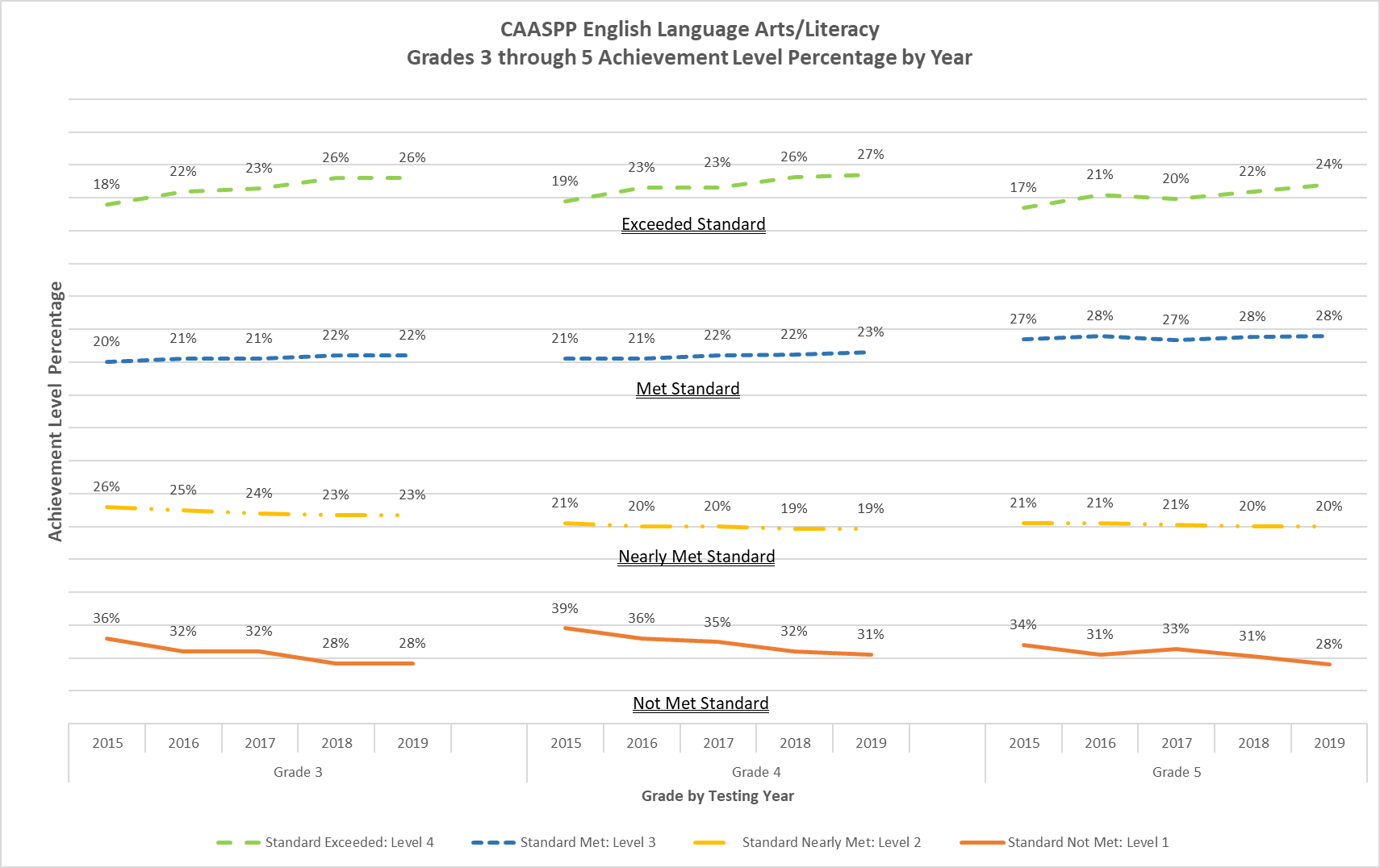 Grade 3 data table for CAASPP English Language Arts/Literacy 
Grades 3 through 5 Achievement Level Percentage by YearGrade 4 data table for CAASPP English Language Arts/Literacy 
Grades 3 through 5 Achievement Level Percentage by YearGrade 5 data table for CAASPP English Language Arts/Literacy 
Grades 3 through 5 Achievement Level Percentage by Year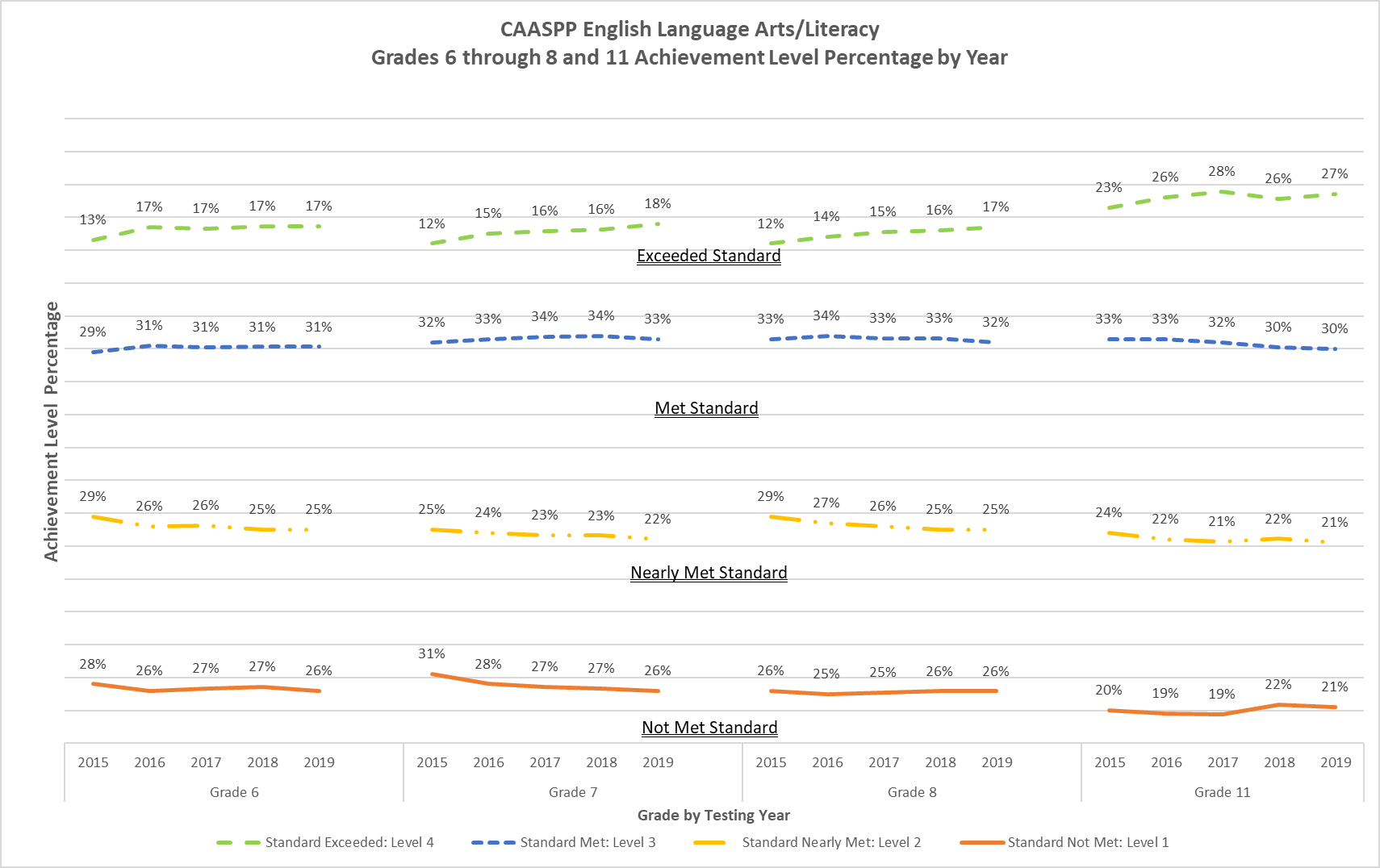 Grade 6 data table for CAASPP English Language Arts/Literacy 
Grades 6 through 8 and 11 Achievement Level Percentage by YearGrade 7 data table for CAASPP English Language Arts/Literacy 
Grades 6 through 8 and 11 Achievement Level Percentage by YearGrade 8 data table for CAASPP English Language Arts/Literacy 
Grades 6 through 8 and 11 Achievement Level Percentage by YearGrade 11 data table for CAASPP English Language Arts/Literacy 
Grades 6 through 8 and 11 Achievement Level Percentage by Year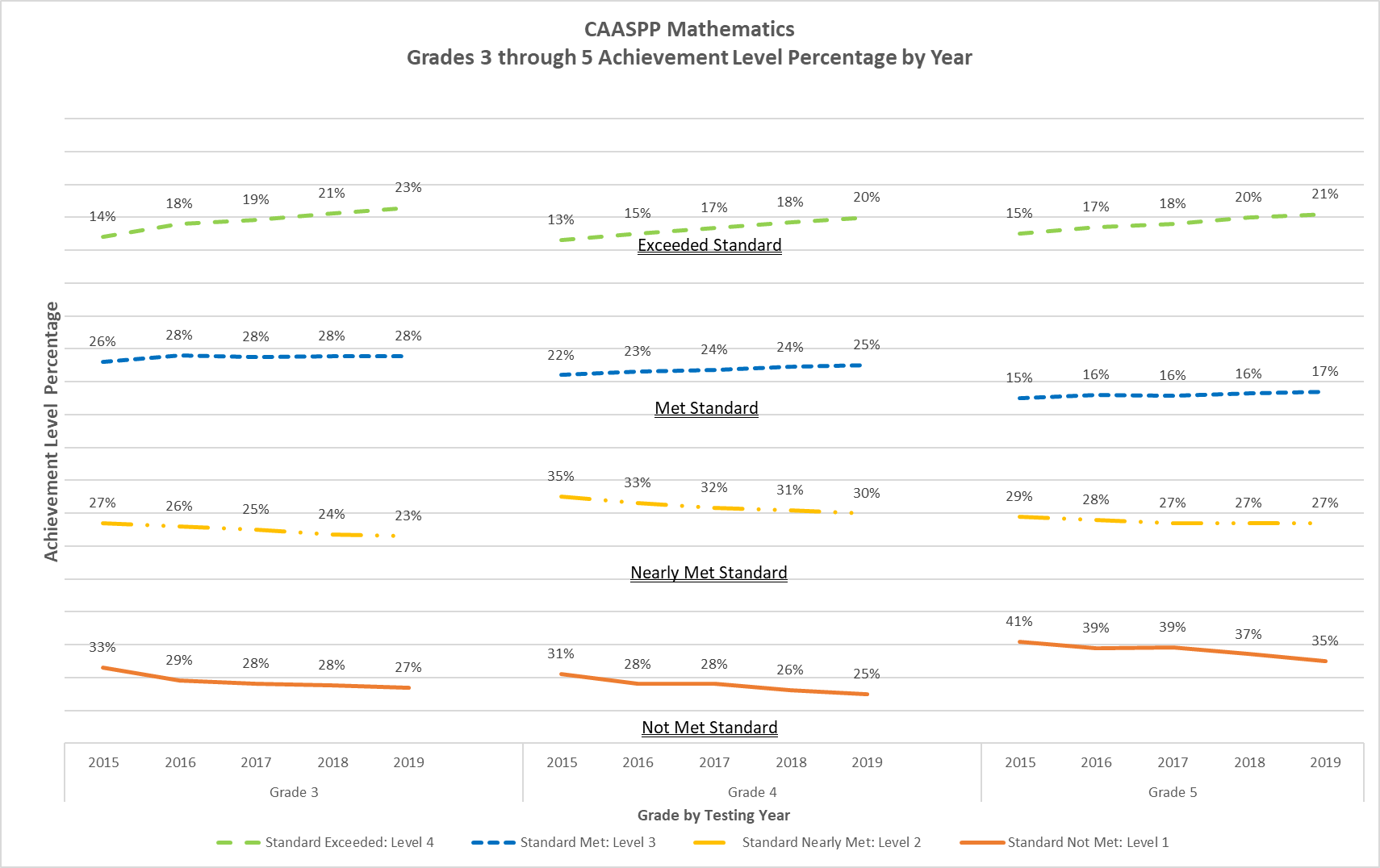 Grade 3 data table for CAASPP Mathematics
Grades 3 through 5 Achievement Level Percentage by YearGrade 4 data table for CAASPP Mathematics
Grades 3 through 5 Achievement Level Percentage by YearGrade 5 data table for CAASPP Mathematics
Grades 3 through 5 Achievement Level Percentage by Year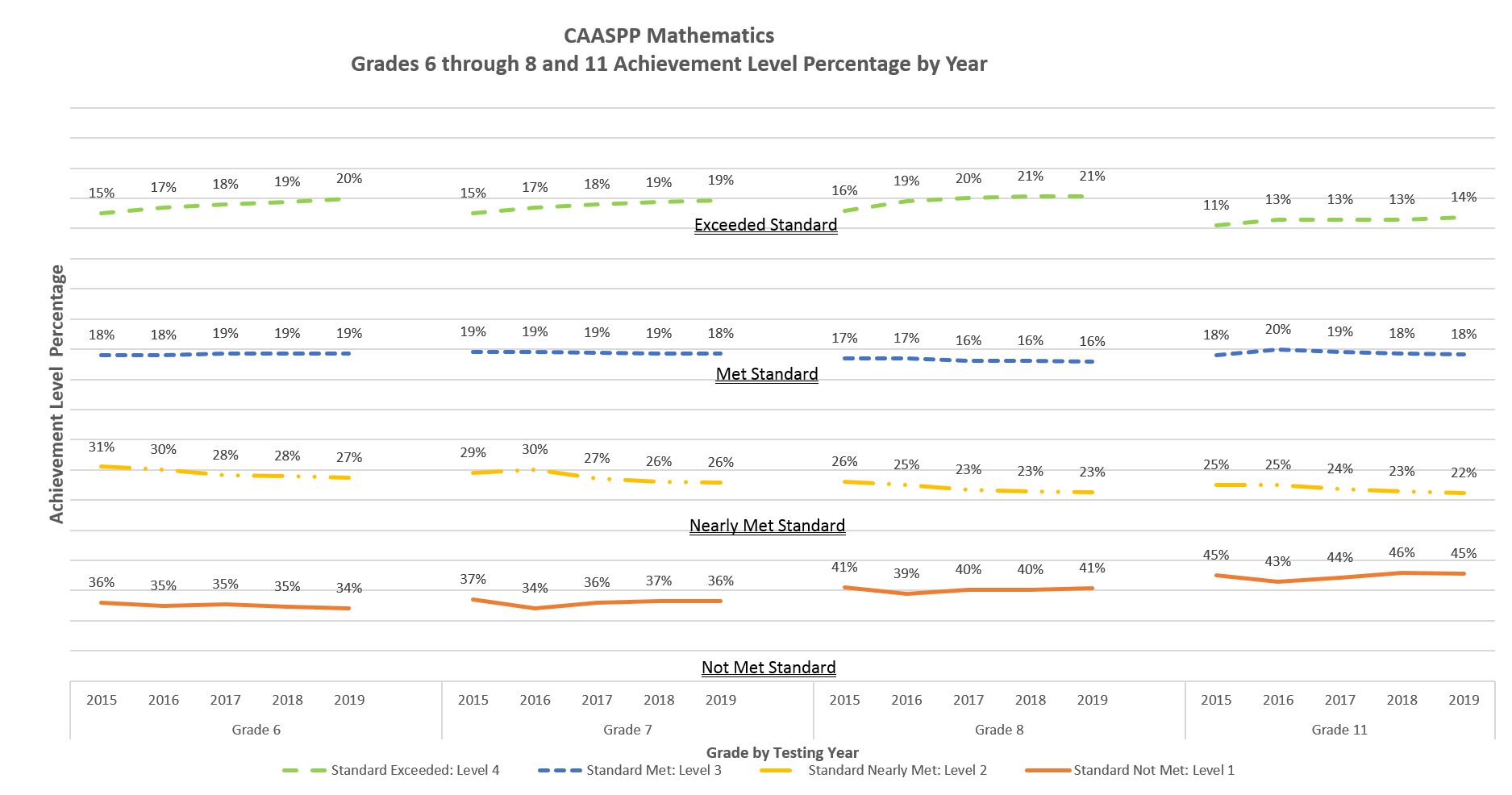 Grade 6 data table for CAASPP Mathematics
Grades 6 through 8 and 11 Achievement Level Percentage by YearGrade 7 data table for CAASPP Mathematics
Grades 6 through 8 and 11 Achievement Level Percentage by YearGrade 8 data table for CAASPP Mathematics
Grades 6 through 8 and 11 Achievement Level Percentage by YearGrade 11 data table for CAASPP Mathematics
Grades 6 through 8 and 11 Achievement Level Percentage by YearAppendix C.
CAASPP Score Distributions for ELA/L and Mathematics
2015 through 2019Scale Score Range for Smarter Balanced English Language-Arts/Literacy and Mathematics by GradePercentage by Scale Score for the CAASPP English Language Arts/Literacy Grade 3 Score Distribution by Year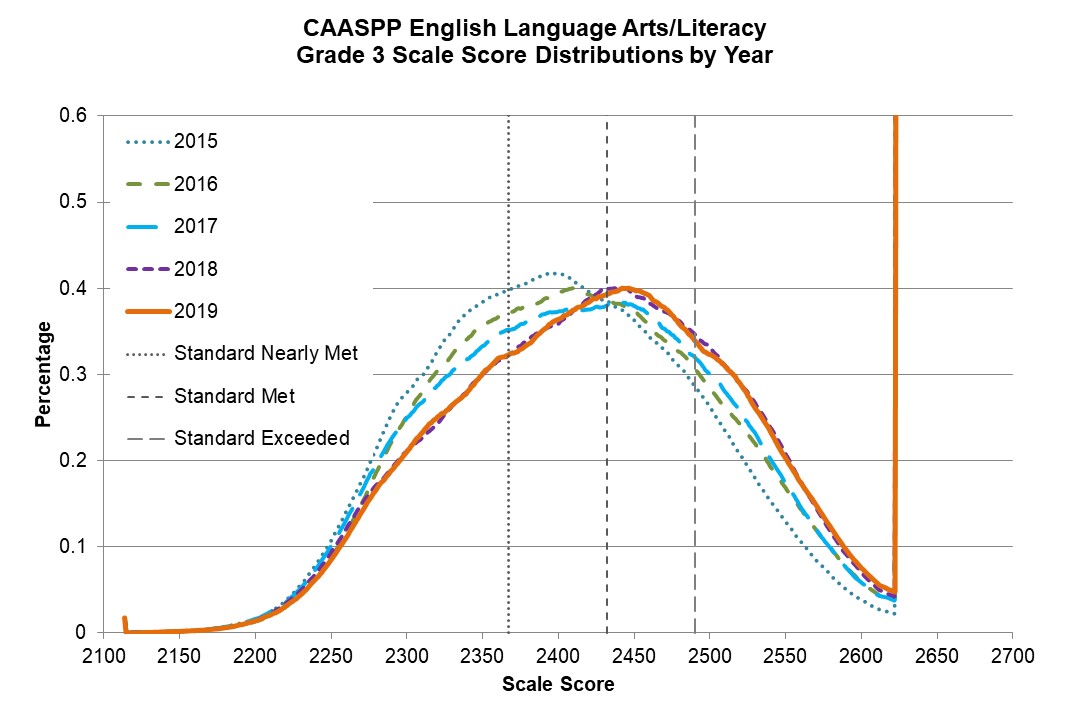 Percentage by Scale Score for the CAASPP English Language Arts/Literacy Grade 4 Score Distribution by Year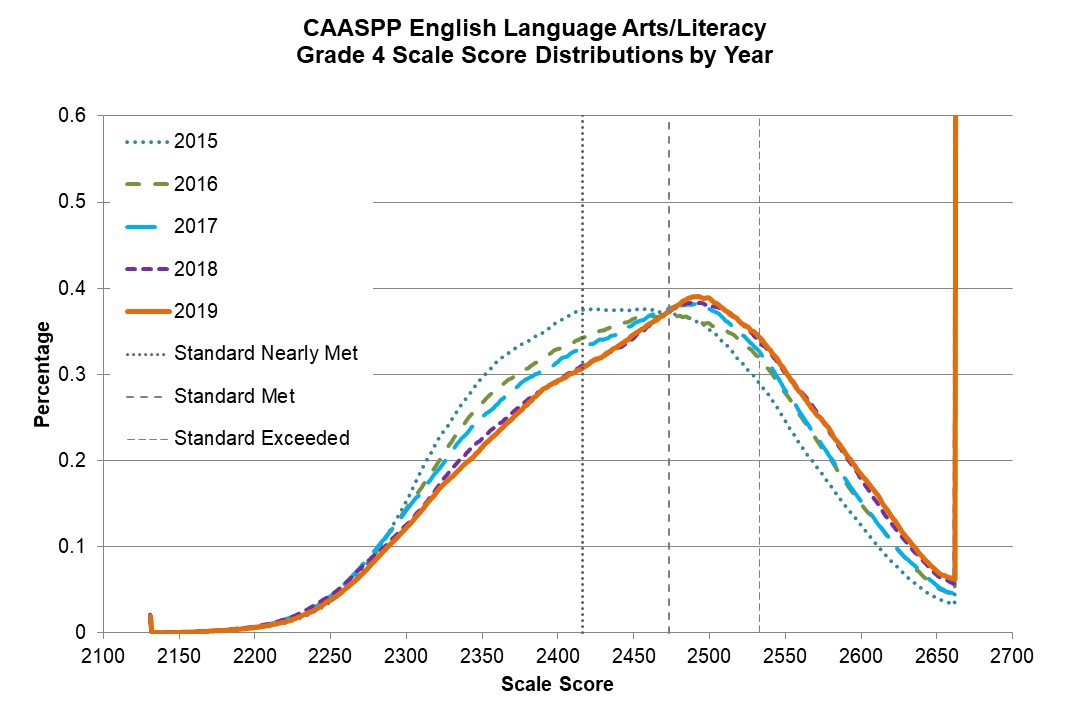 Percentage by Scale Score for the CAASPP English Language Arts/Literacy Grade 5 Score Distribution by Year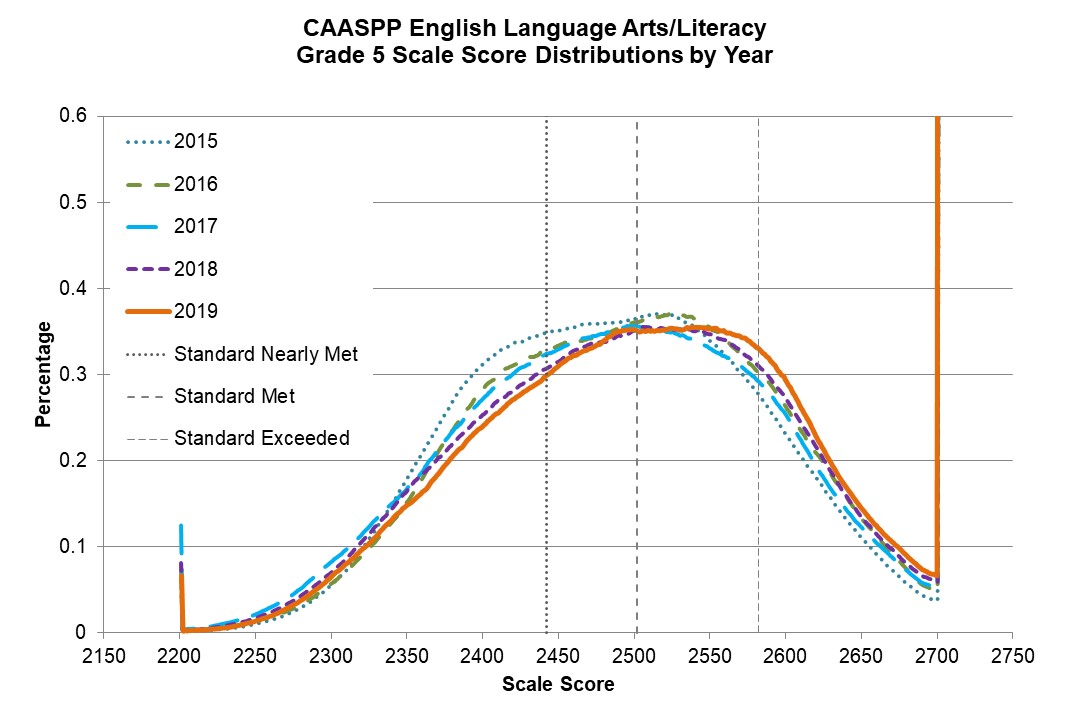 Percentage by Scale Score for the CAASPP English Language Arts/Literacy Grade 6 Score Distribution by Year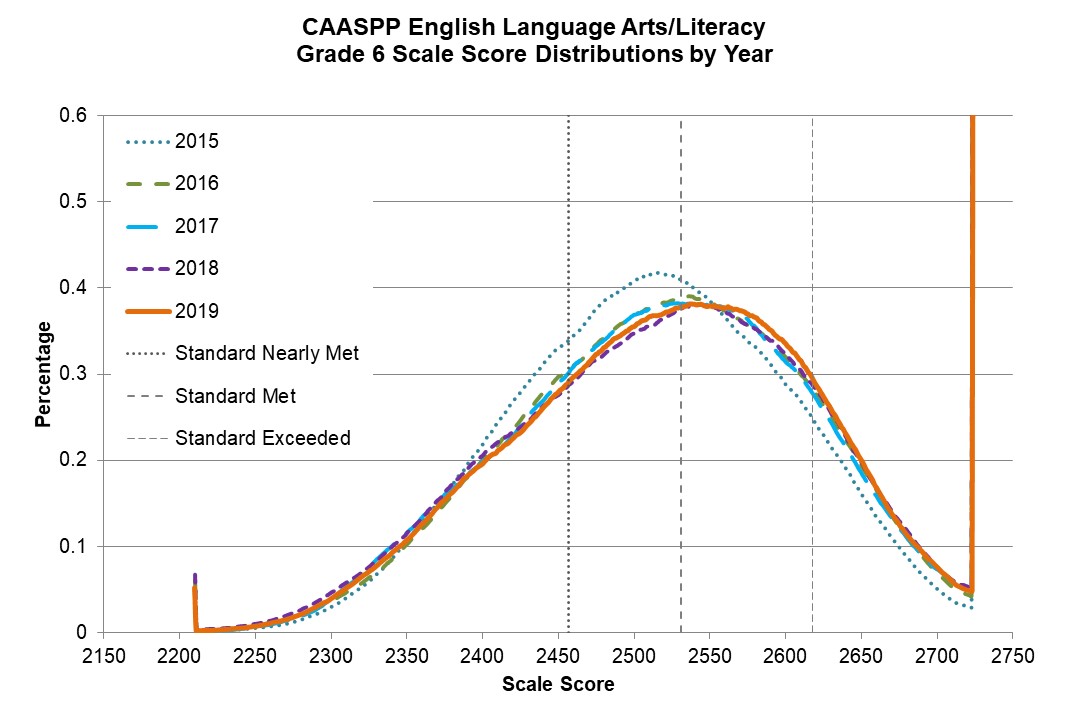 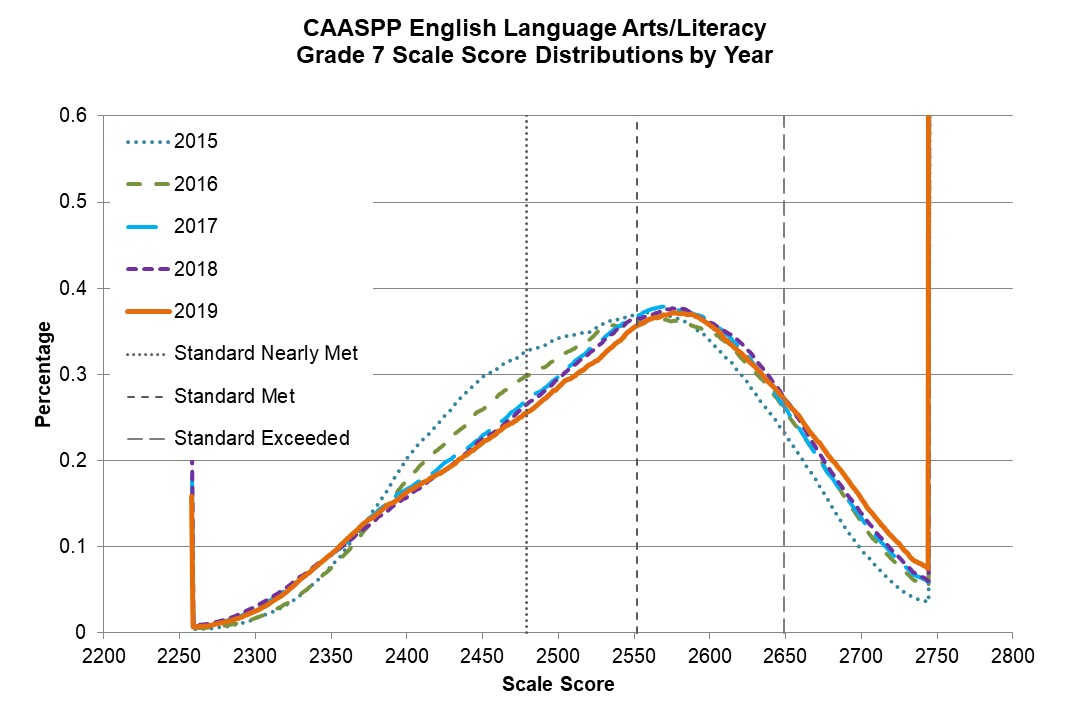 Percentage by Scale Score for the CAASPP English Language Arts/Literacy Grade 7 Score Distribution by YearPercentage by Scale Score for the CAASPP English Language Arts/Literacy Grade 8 Score Distribution by Year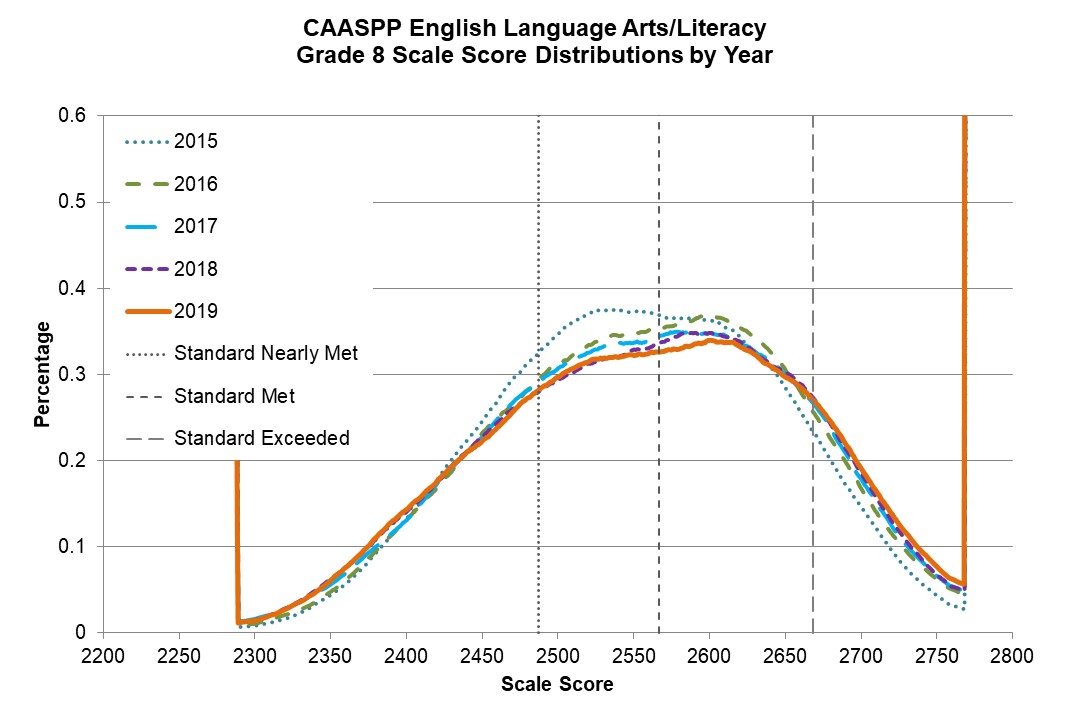 Percentage by Scale Score for the CAASPP English Language Arts/Literacy Grade 11 Score Distribution by Year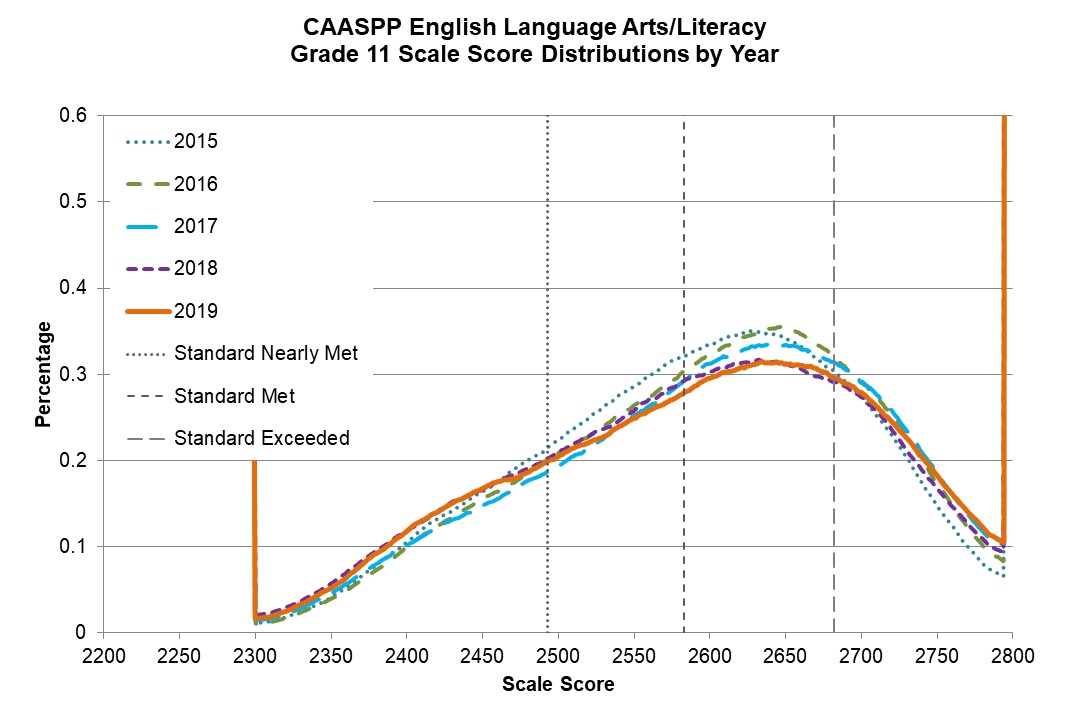 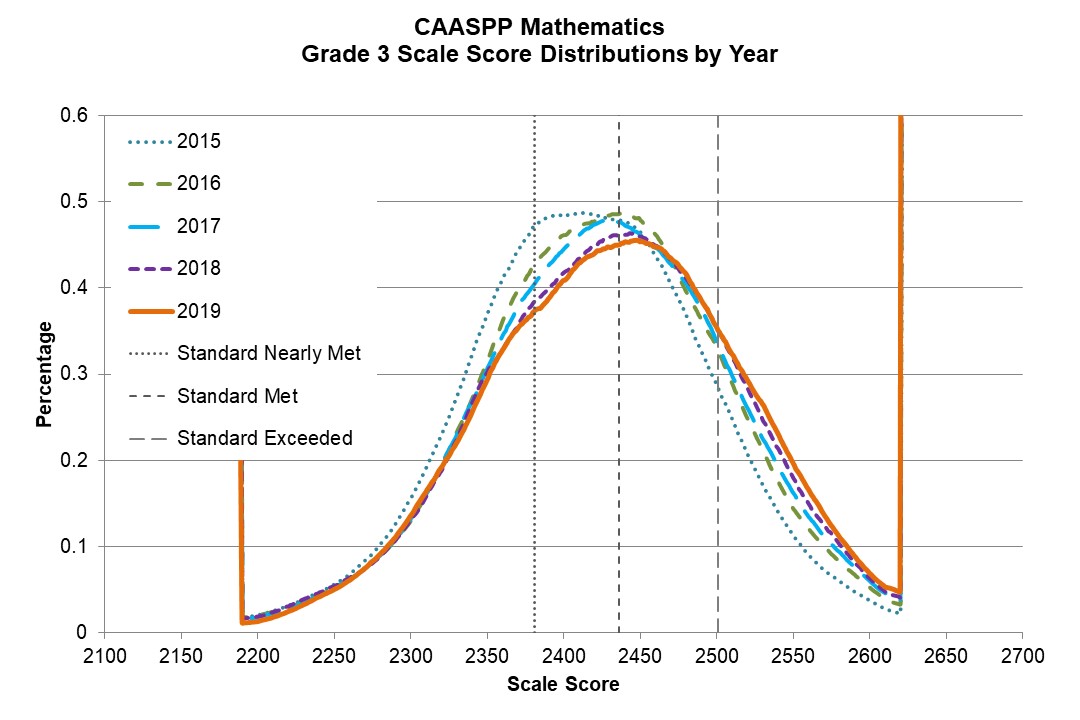 Percentage by Scale Score for the CAASPP Mathematics Grade 3 Score Distribution by Year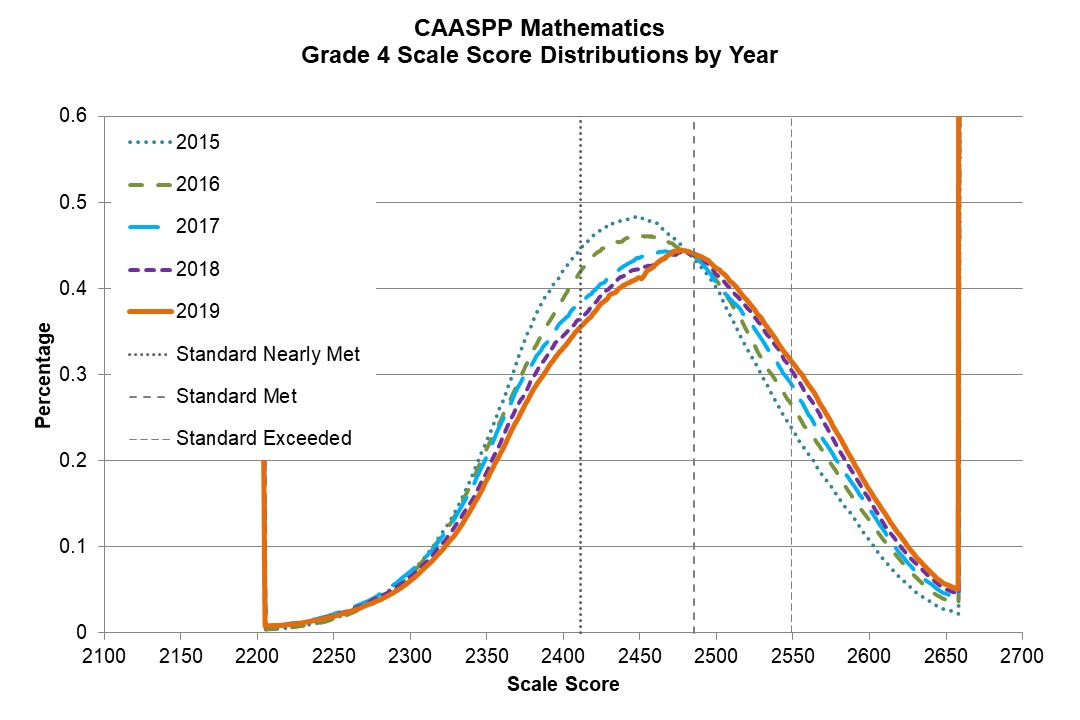 Percentage by Scale Score for the CAASPP Mathematics Grade 4 Score Distribution by Year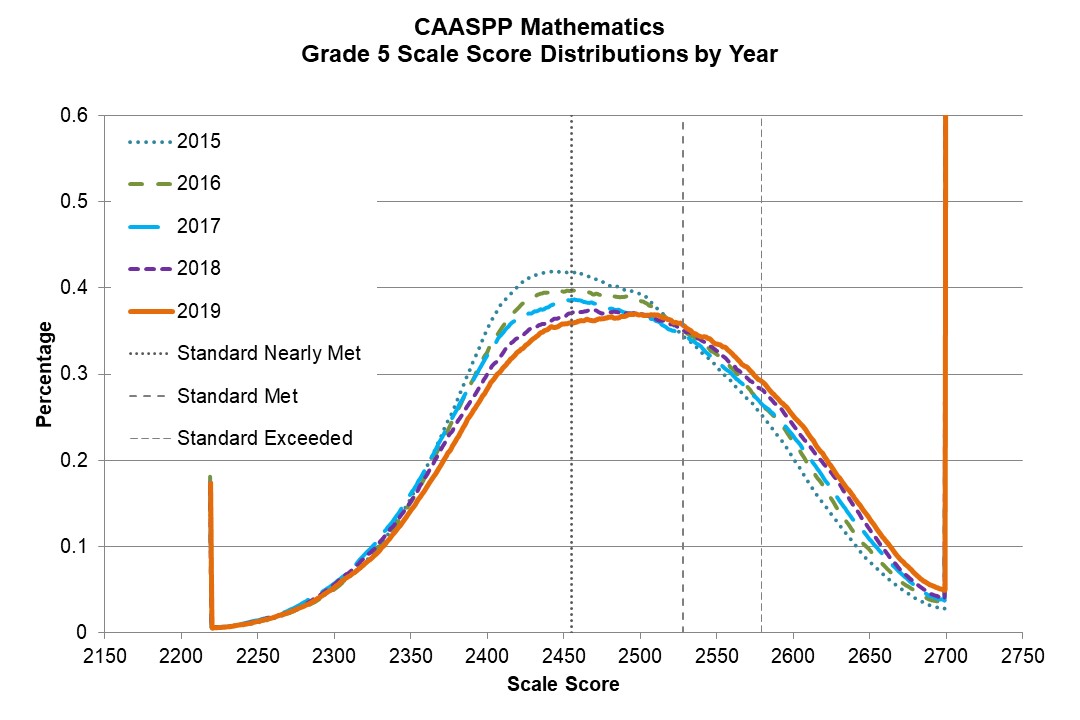 Percentage by Scale Score for the CAASPP Mathematics Grade 5 Score Distribution by Year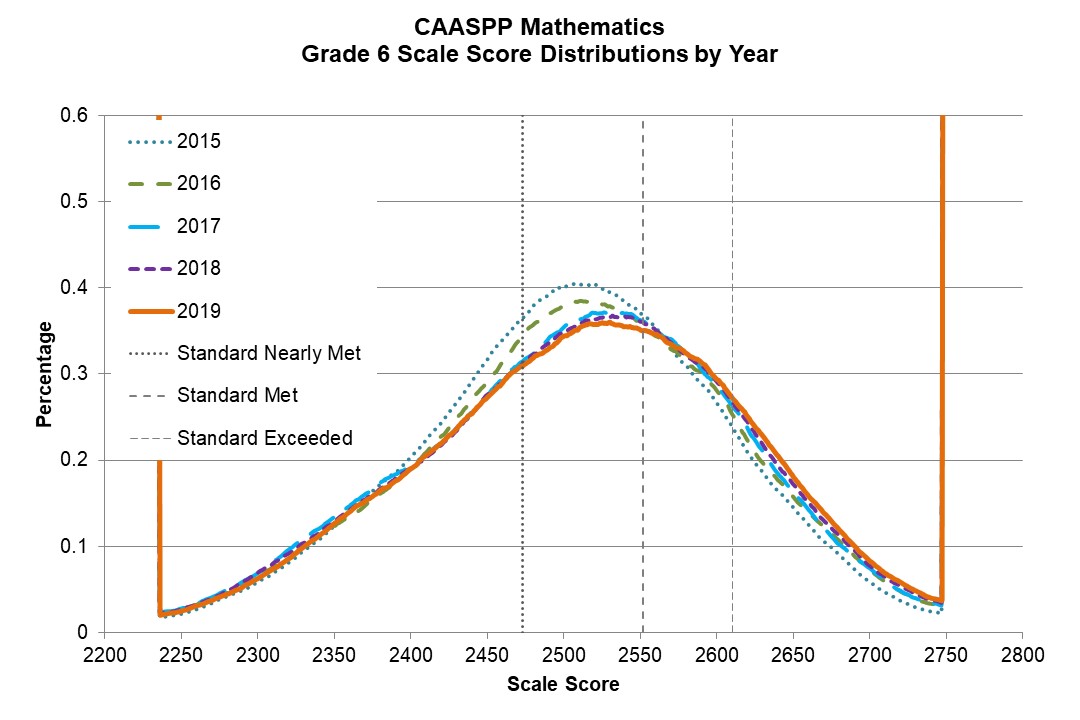 Percentage by Scale Score for the CAASPP Mathematics Grade 6 Score Distribution by Year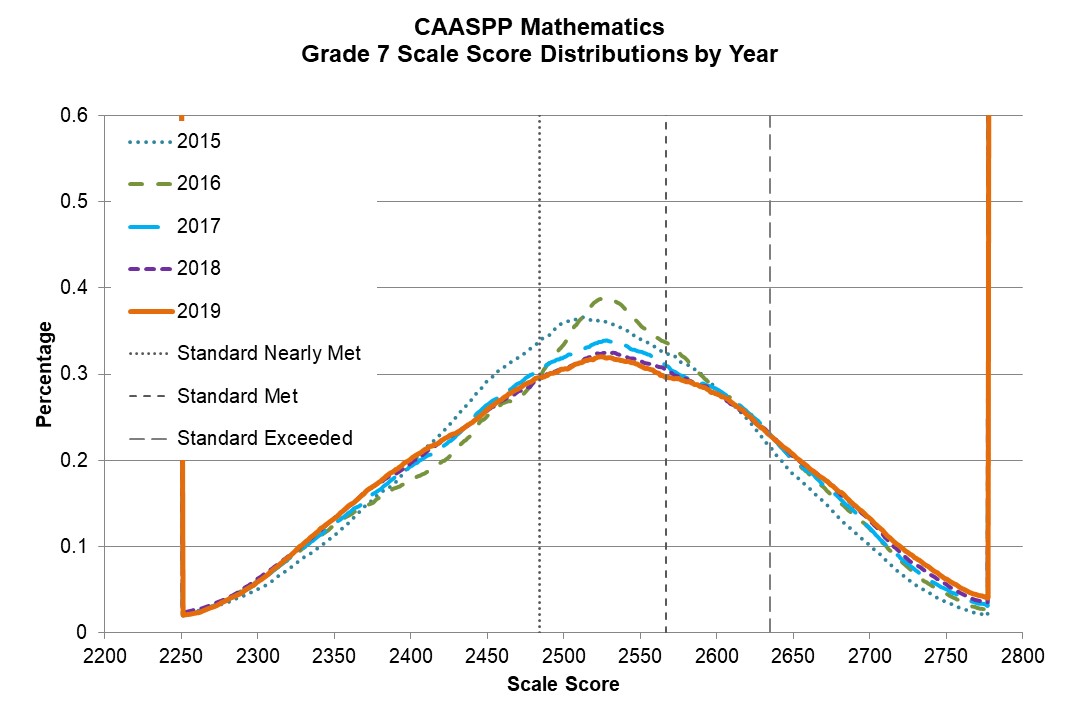 Percentage by Scale Score for the CAASPP Mathematics Grade 7 Score Distribution by Year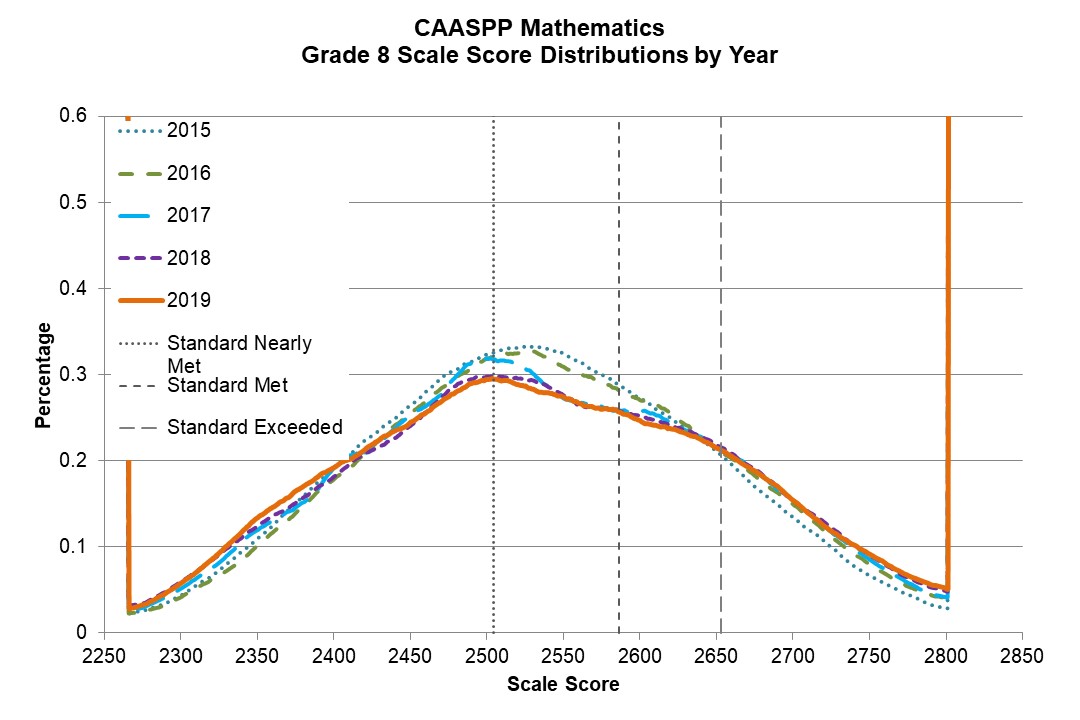 Percentage by Scale Score for the CAASPP Mathematics Grade 8 Score Distribution by YearPercentage by Scale Score for the CAASPP Mathematics Grade 11 Score Distribution by Year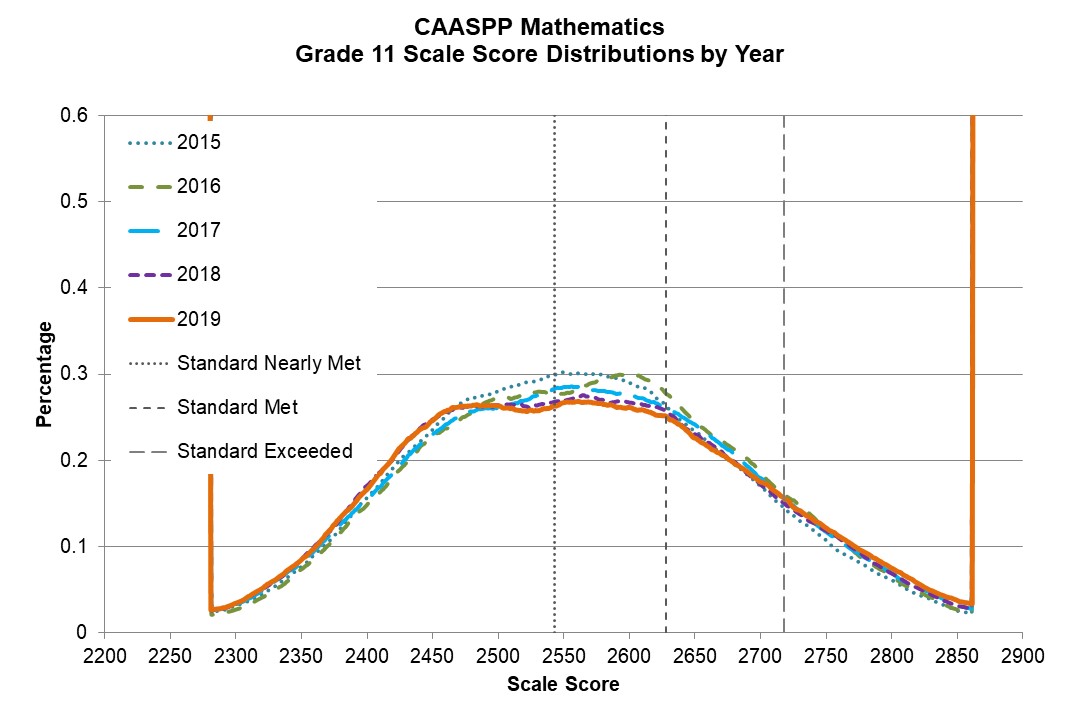 Appendix D.
2015 to 2019 Performance Trends for Selected Student Groups by YearGrade 3 CAASPP ELA/L Performance Trends for Selected Student Groups: 
Ever English Learners and English Only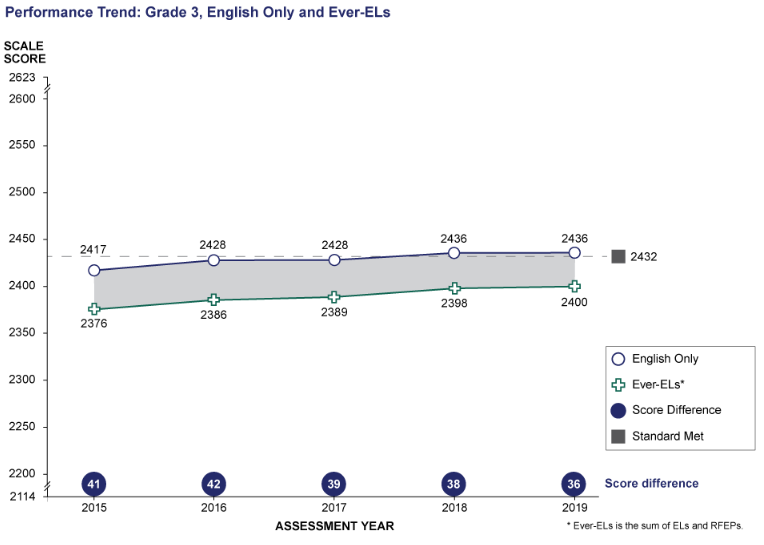 ELA Grade 3: Performance Trend between English Only and Ever-ELs* Ever-ELs is the sum of ELs and RFEPsGrade 3 CAASPP ELA/L Performance Trends for Selected Student Groups: 
Students with Disabilities and Students with No Reported Disabilities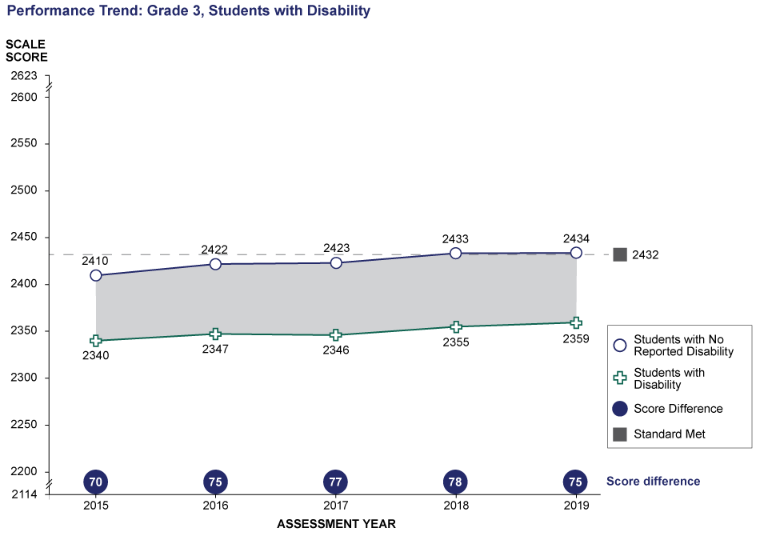 ELA Grade 3: Performance Trend between Students with No Reported Disability and Students with DisabilityGrade 3 CAASPP ELA/L Performance Trends for Selected Student Groups: 
Black or African American and White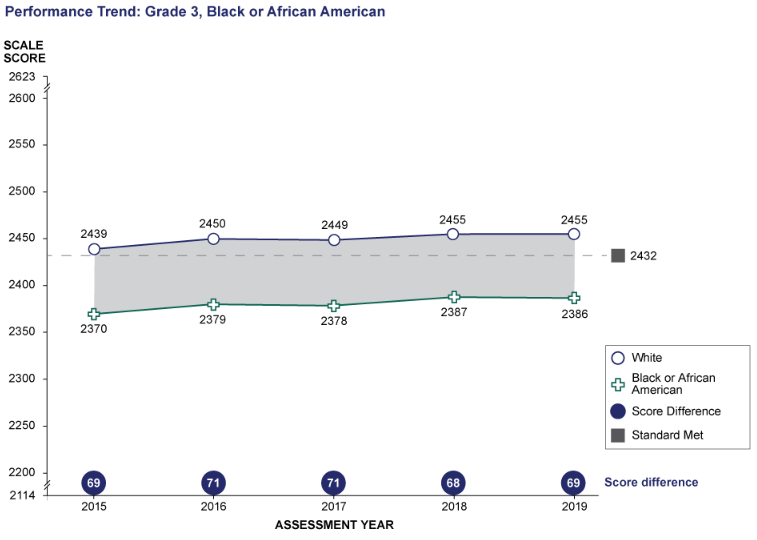 ELA Grade 3: Performance Trend between White and Black or African AmericanGrade 3 CAASPP ELA/L Performance Trends for Selected Student Groups:
Hispanic or Latino and White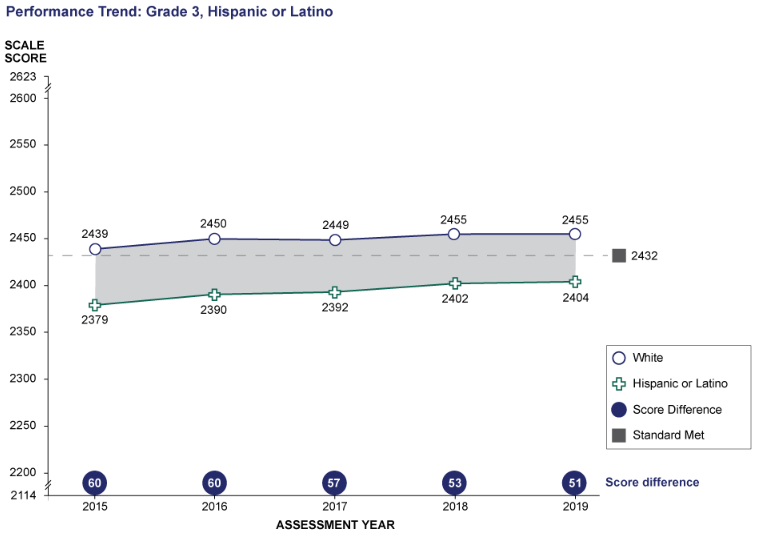 ELA Grade 3: Performance Trend between White and Hispanic or LatinoGrade 4 CAASPP ELA/L Performance Trends for Selected Student Groups: 
Ever English Learners and English Only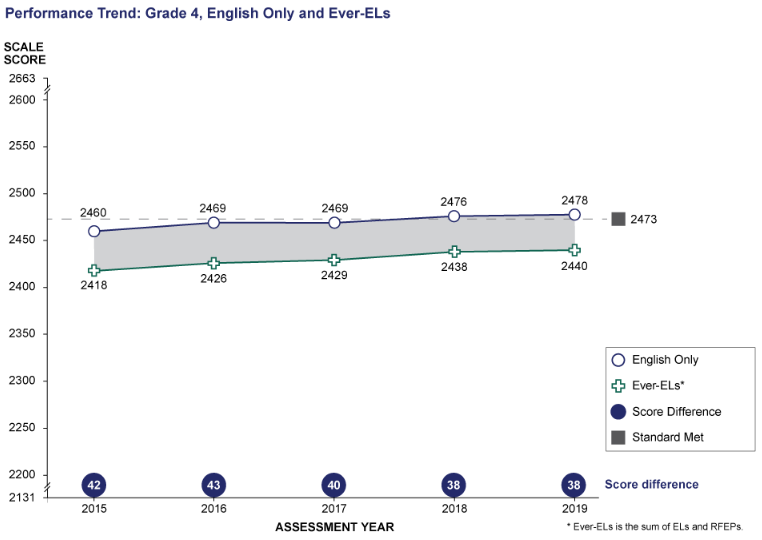 ELA Grade 4: Performance Trend between English Only and Ever-ELs * Ever-ELs is the sum of ELs and RFEPsGrade 4 CAASPP ELA/L Performance Trends for Selected Student Groups: 
Students with Disabilities and Students with No Reported Disabilities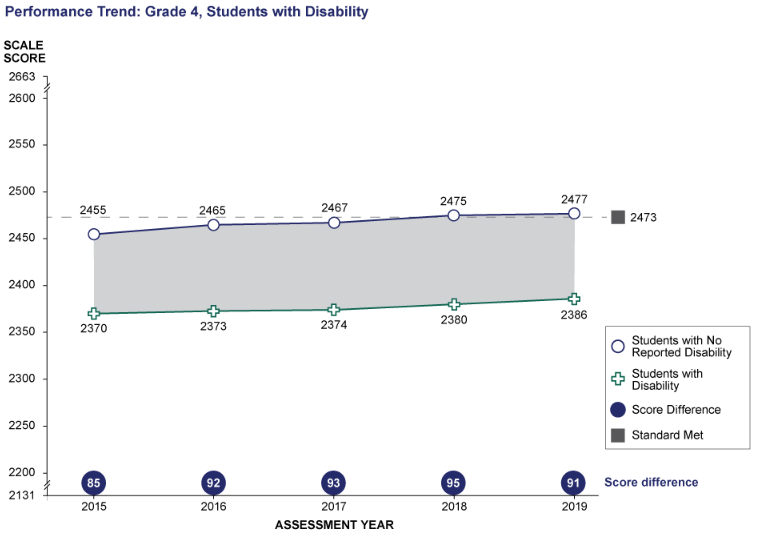 ELA Grade 4: Performance Trend between Students with No Reported Disability and Students with DisabilityGrade 4 CAASPP ELA/L Performance Trends for Selected Student Groups: 
Black or African American and White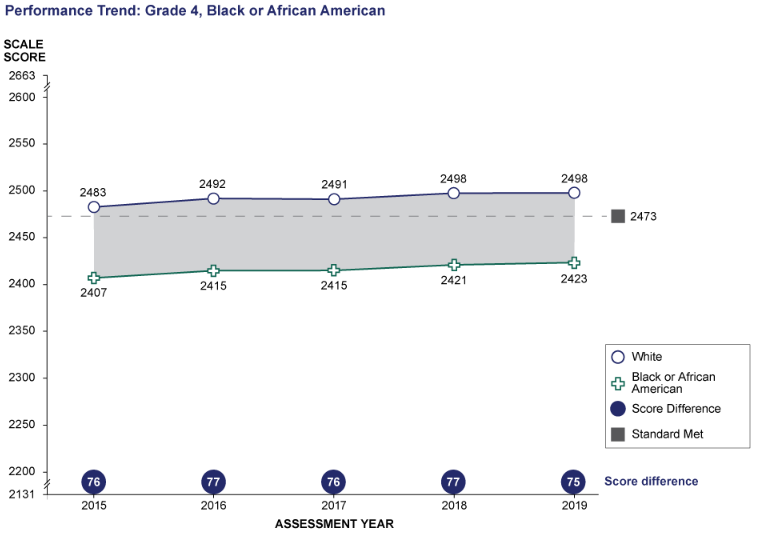 ELA Grade 4: Performance Trend between White and Black or African AmericanGrade 4 CAASPP ELA/L Performance Trends for Selected Student Groups: 
Hispanic or Latino and White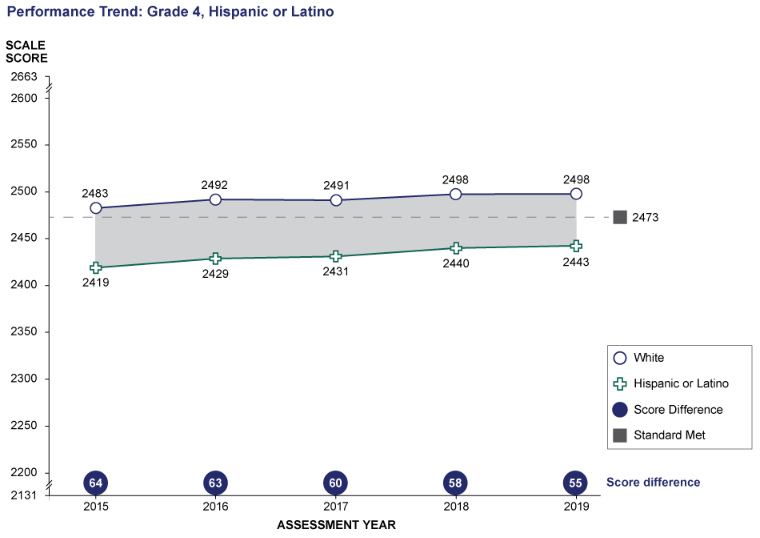 ELA Grade 4: Performance Trend between White and Hispanic or LatinoGrade 5 CAASPP ELA/L Performance Trends for Selected Student Groups: 
Ever English Learners and English Only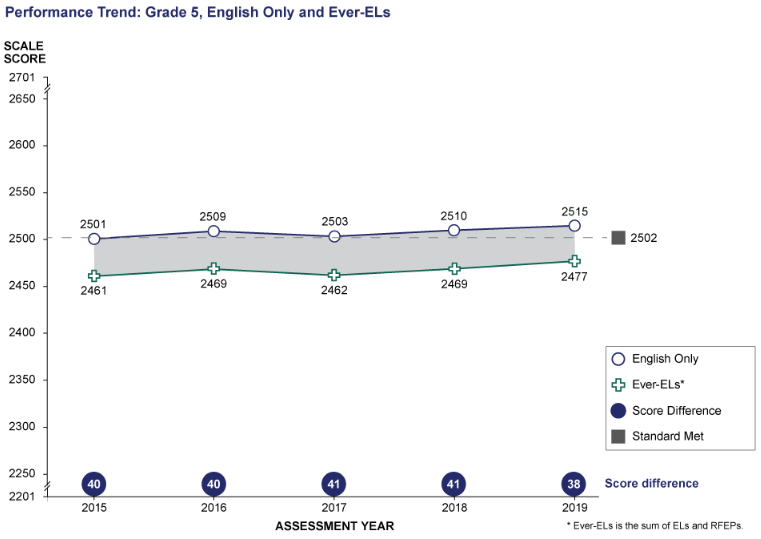 ELA Grade 5: Performance Trend between English Only and Ever-ELs* Ever-ELs is the sum of ELs and RFEPsGrade 5 CAASPP ELA/L Performance Trends for Selected Student Groups: 
Students with Disabilities and Students with No Reported Disabilities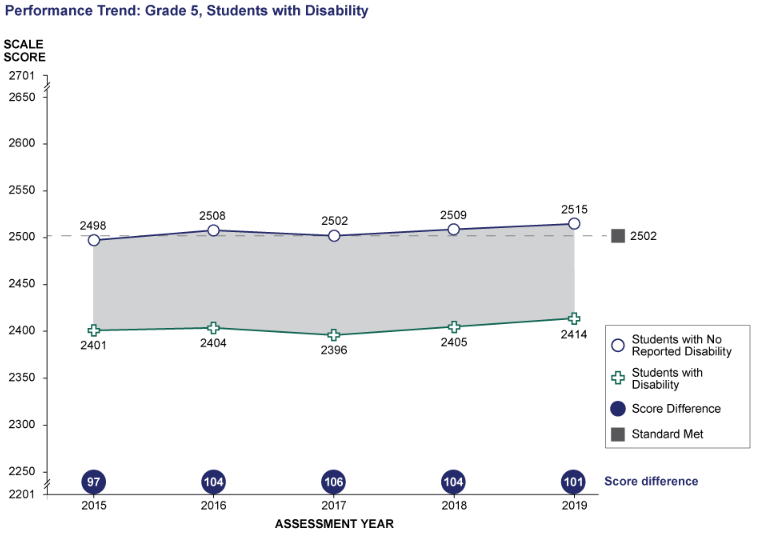 ELA Grade 5: Performance Trend between Students with No Reported Disability and Students with DisabilityGrade 5 CAASPP ELA/L Performance Trends for Selected Student Groups: 
Black or African American and White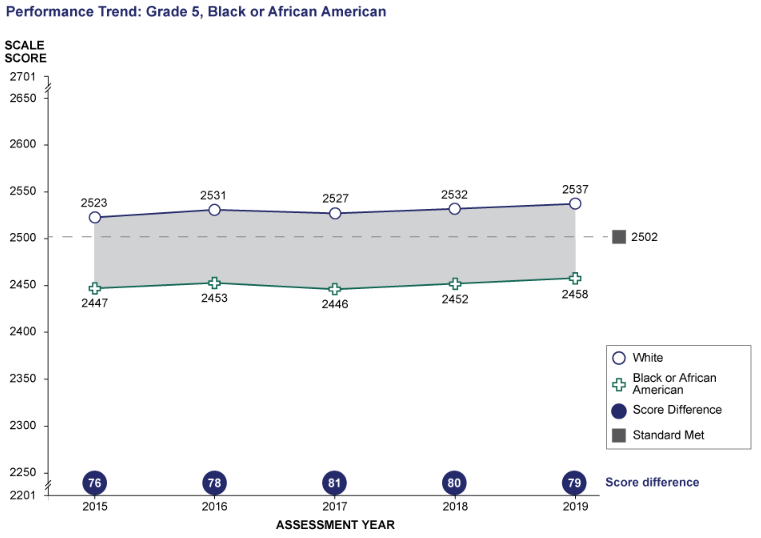 ELA Grade 5: Performance Trend between White and Black or African AmericanGrade 5 CAASPP ELA/L Performance Trends for Selected Student Groups: 
Hispanic or Latino and White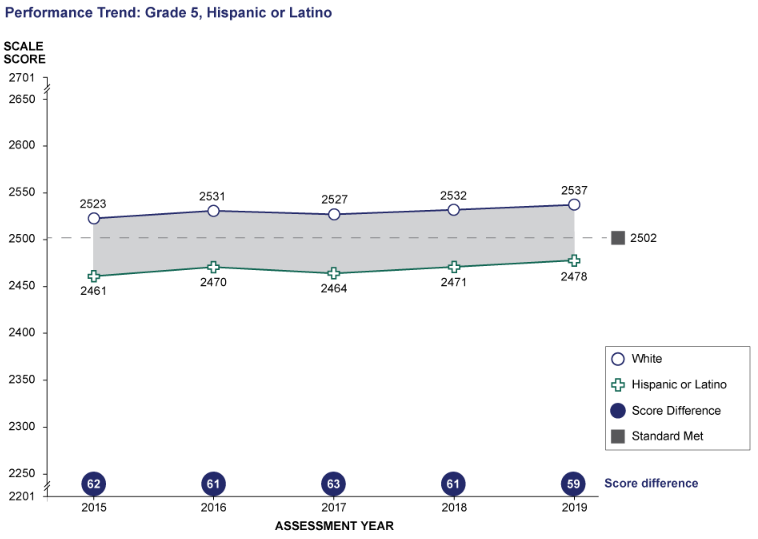 Grade 6 CAASPP ELA/L Performance Trends for Selected Student Groups: 
Ever English Learners and English Only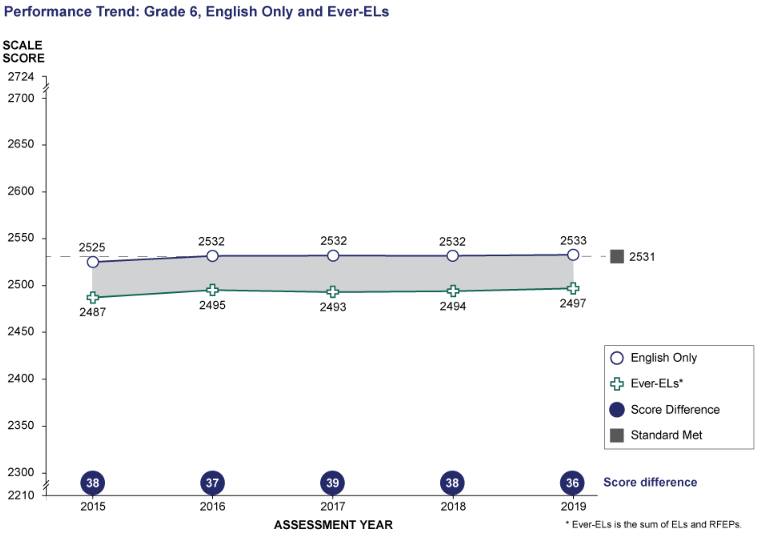 ELA Grade 6 Performance Trend between English Only and Ever-ELs* Ever-ELs is the sum of ELs and RFEPsGrade 6 CAASPP ELA/L Performance Trends for Selected Student Groups: 
Students with Disabilities and Students with No Reported Disabilities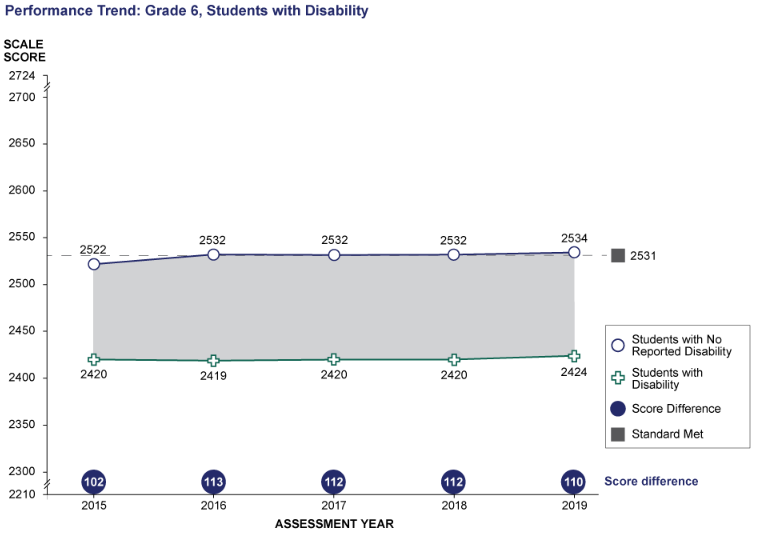 ELA Grade 6: Performance Trend between Students with No Reported Disability and Students with DisabilityGrade 6 CAASPP ELA/L Performance Trends for Selected Student Groups: 
Black or African American and White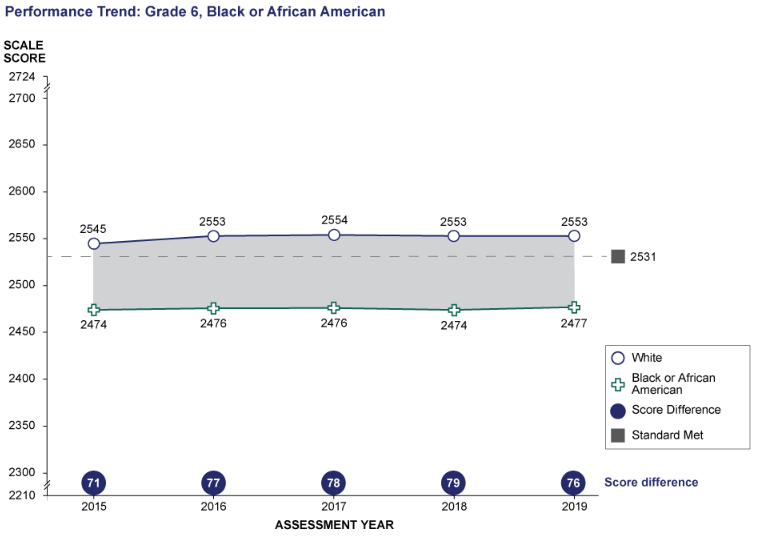 ELA Grade 6: Performance Trend between White and Black or African AmericanGrade 6 CAASPP ELA/L Performance Trends for Selected Student Groups: 
Hispanic or Latino and White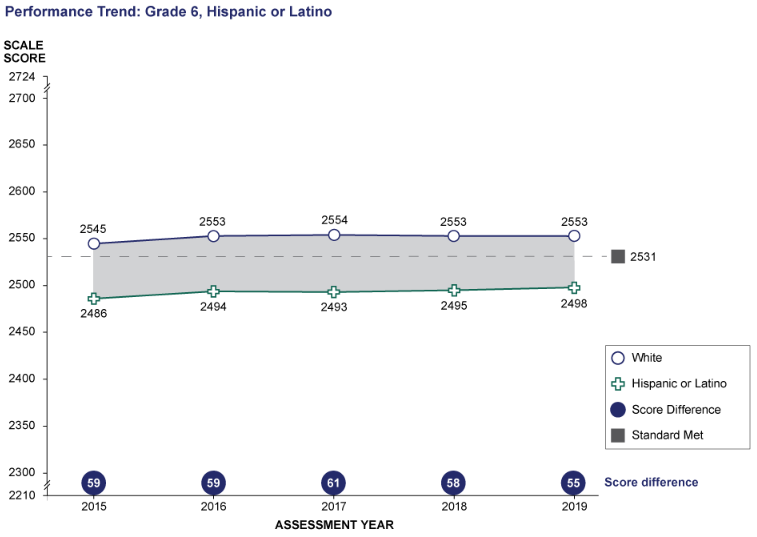 ELA Grade 6: Performance Trend between White and Hispanic or LatinoGrade 7 CAASPP ELA/L Performance Trends for Selected Student Groups: 
Ever English Learners and English Only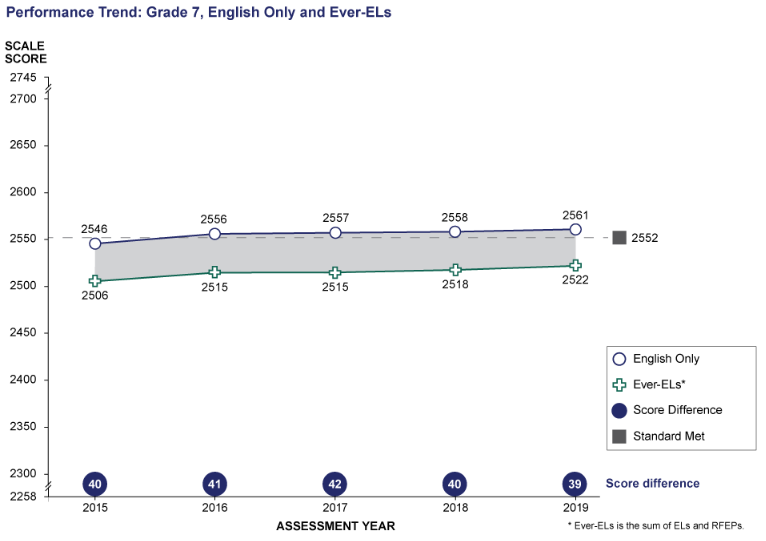 ELA Grade 7: Performance Trend between English Only and Ever-ELs* Ever-ELs is the sum of ELs and RFEPsGrade 7 CAASPP ELA/L Performance Trends for Selected Student Groups: 
Students with Disabilities and Students with No Reported Disabilities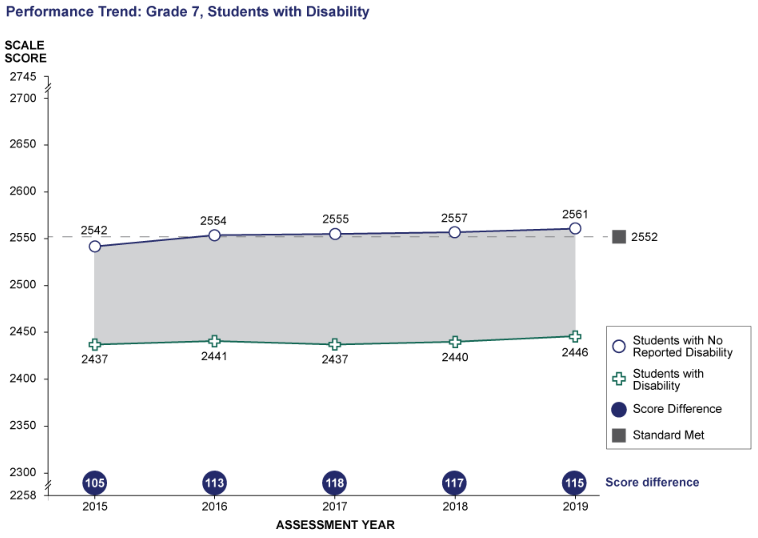 ELA Grade 7: Performance Trend between Students with No Reported Disability and Students with DisabilityGrade 7 CAASPP ELA/L Performance Trends for Selected Student Groups: 
Black or African American and White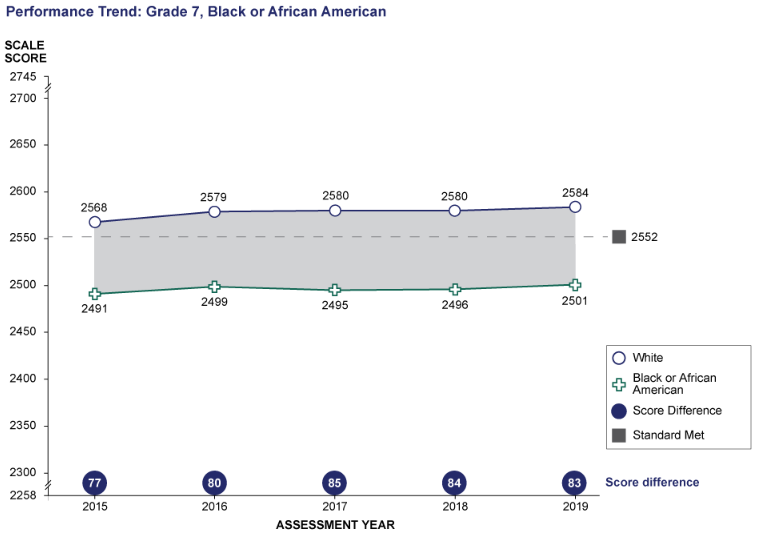 ELA Grade 7: Performance Trend between White and Black or African AmericanGrade 7 CAASPP ELA/L Performance Trends for Selected Student Groups: 
Hispanic or Latino and White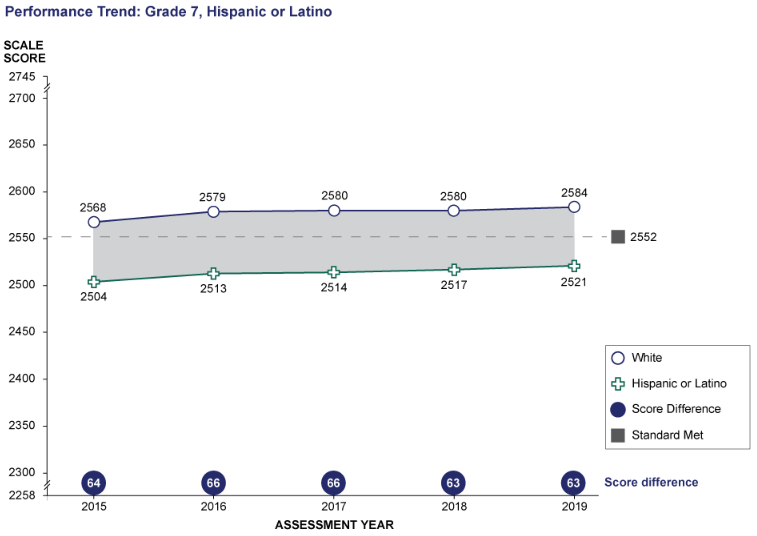 ELA Grade 7: Performance Trend between White and Hispanic or LatinoGrade 8 CAASPP ELA/L Performance Trends for Selected Student Groups: 
Ever English Learners and English Only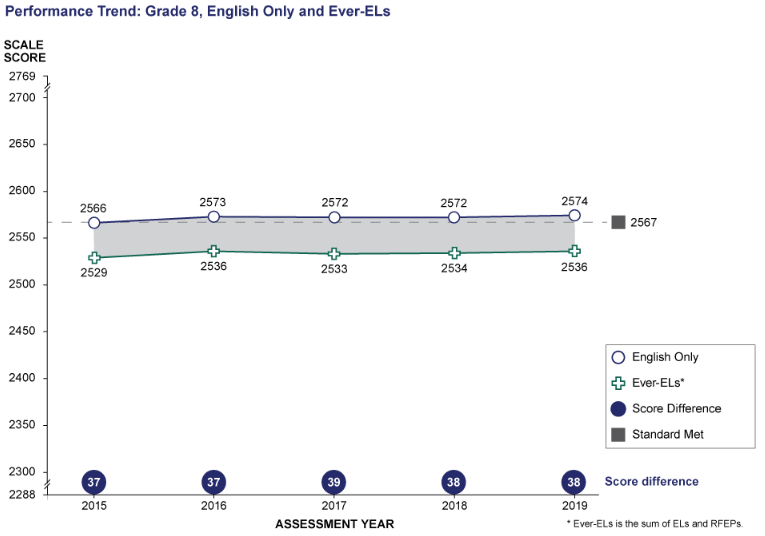 ELA Grade 8: Performance Trend between English Only and Ever-ELs* Ever-ELs is the sum of ELs and RFEPsGrade 8 CAASPP ELA/L Performance Trends for Selected Student Groups: 
Students with Disabilities and Students with No Reported Disabilities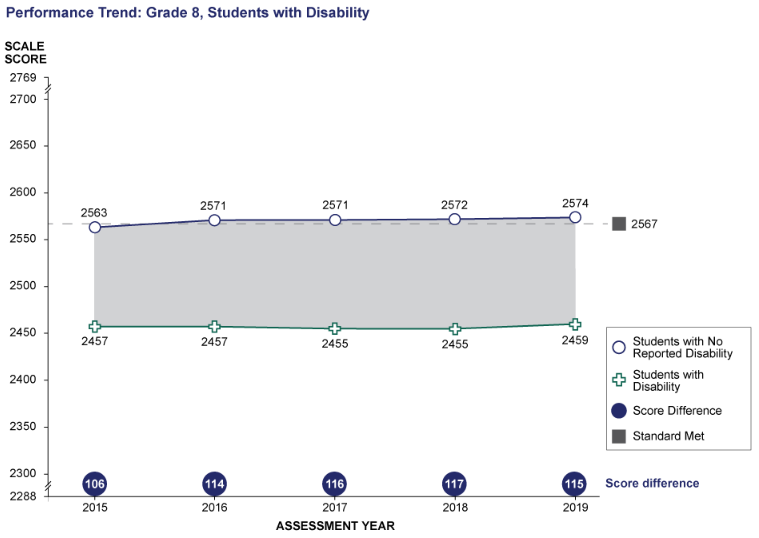 ELA Grade 8: Performance Trend between Students with No Reported Disability and Students with DisabilityGrade 8 CAASPP ELA/L Performance Trends for Selected Student Groups: 
Black or African American and White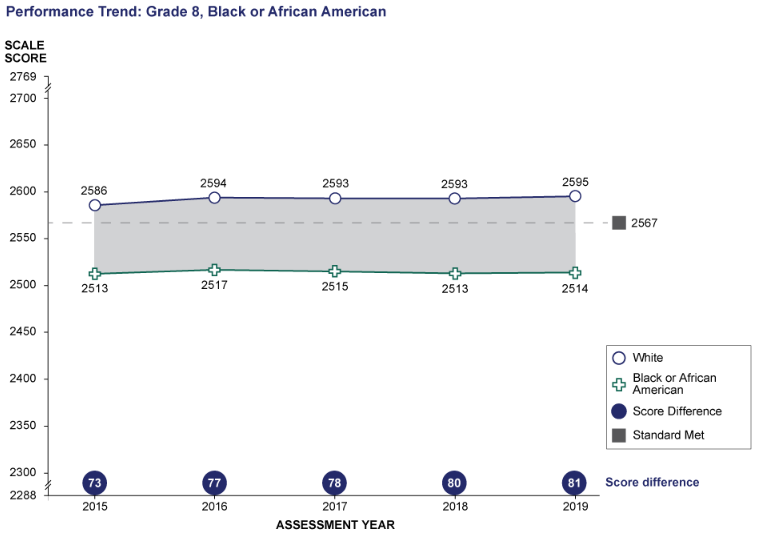 ELA Grade 8: Performance Trend between White and Black or African AmericanGrade 8 CAASPP ELA/L Performance Trends for Selected Student Groups: 
Hispanic or Latino and White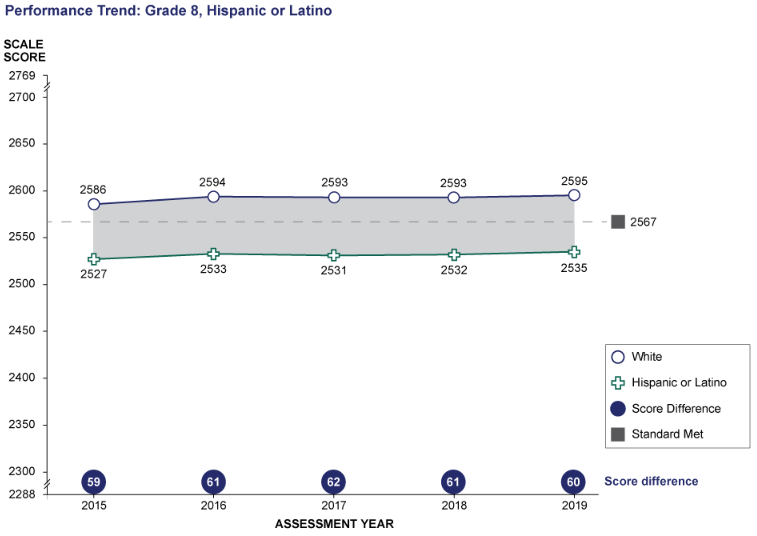 ELA Grade 8: Performance Trend between White and Hispanic or LatinoGrade 11 CAASPP ELA/L Performance Trends for Selected Student Groups: 
Ever English Learners and English Only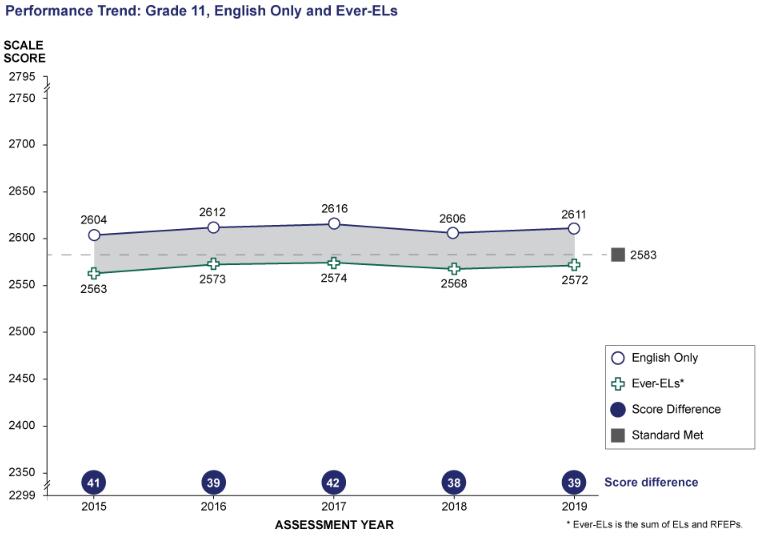 ELA Grade 11: Performance Trend between English Only and Ever-ELs* Ever-ELs is the sum of ELs and RFEPsGrade 11 CAASPP ELA/L Performance Trends for Selected Student Groups: 
Students with Disabilities and Students with No Reported Disabilities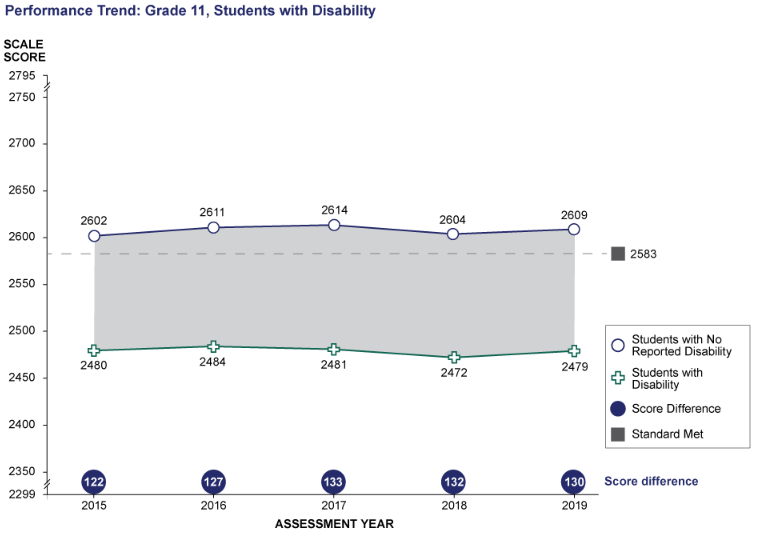 ELA Grade 11: Performance Trend between Students with No Reported Disability and Students with DisabilityGrade 11 CAASPP ELA/L Performance Trends for Selected Student Groups: 
Black or African American and White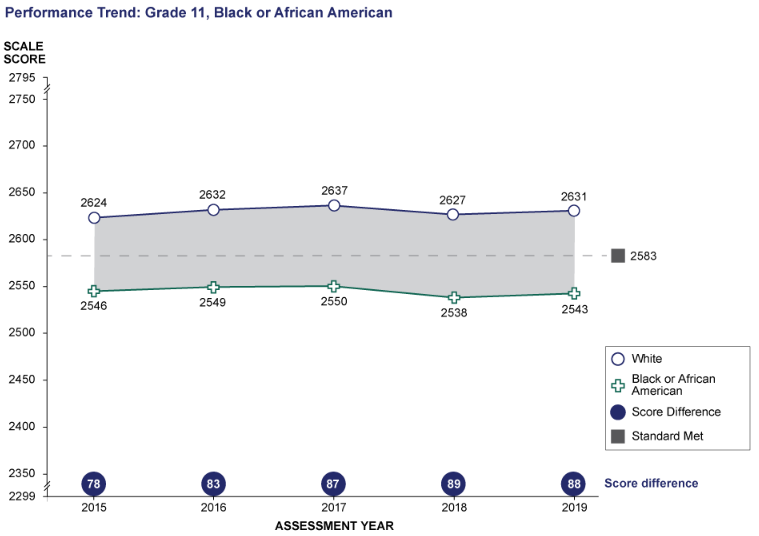 ELA Grade 11: Performance Trend between White and Black or African AmericanGrade 11 CAASPP ELA/L Performance Trends for Selected Student Groups: 
Hispanic or Latino and White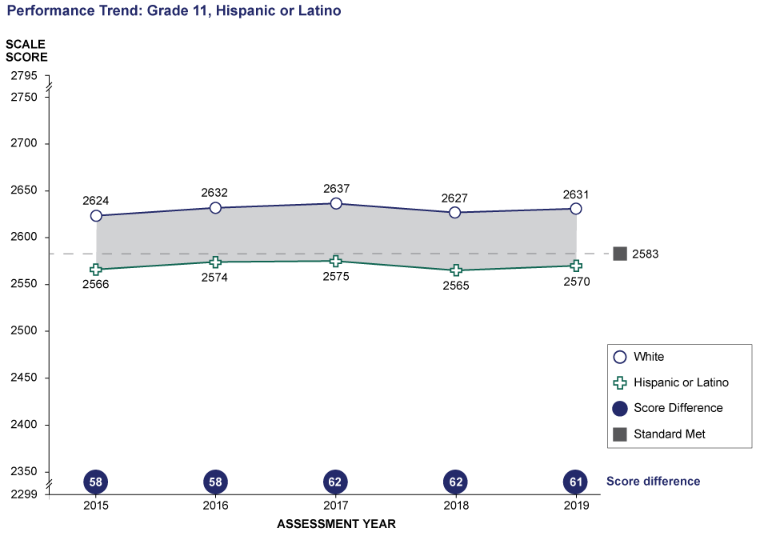 ELA Grade 11: Performance Trend between White and Hispanic or LatinoGrade 3 CAASPP Mathematics Performance Trends for Selected Student Groups: 
Ever English Learners and English Only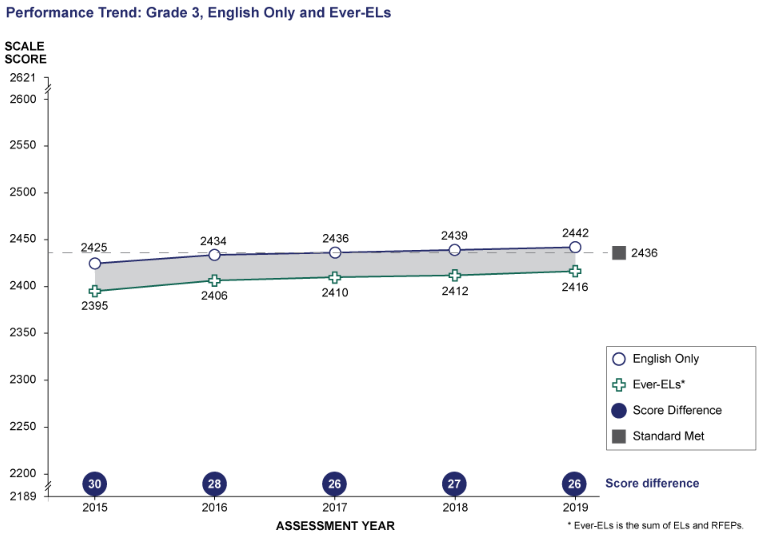 Math Grade 3: Performance Trend between English Only and Ever-ELs* Ever-ELs is the sum of ELs and RFEPsGrade 3 CAASPP Mathematics Performance Trends for Selected Student Groups: 
Students with Disabilities and Students with No Reported Disabilities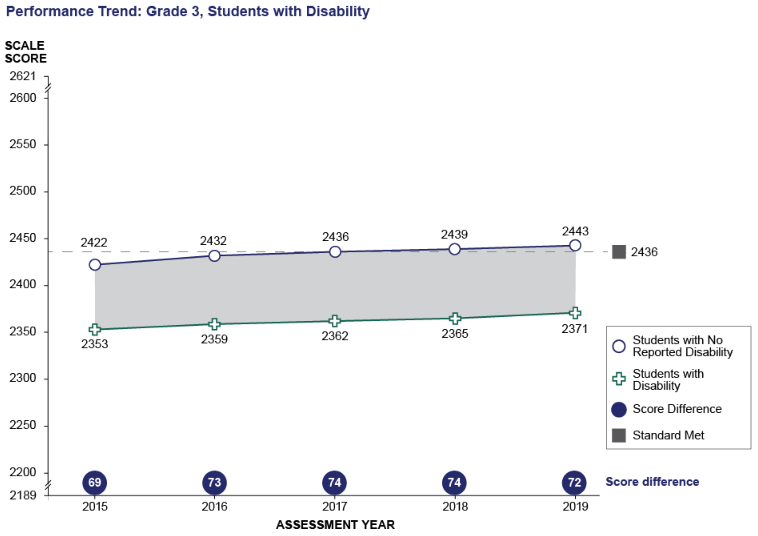 ELA Grade 3: Performance Trend between Students with No Reported Disability and Students with DisabilityGrade 3 CAASPP Mathematics Performance Trends for Selected Student Groups: 
Black or African American and White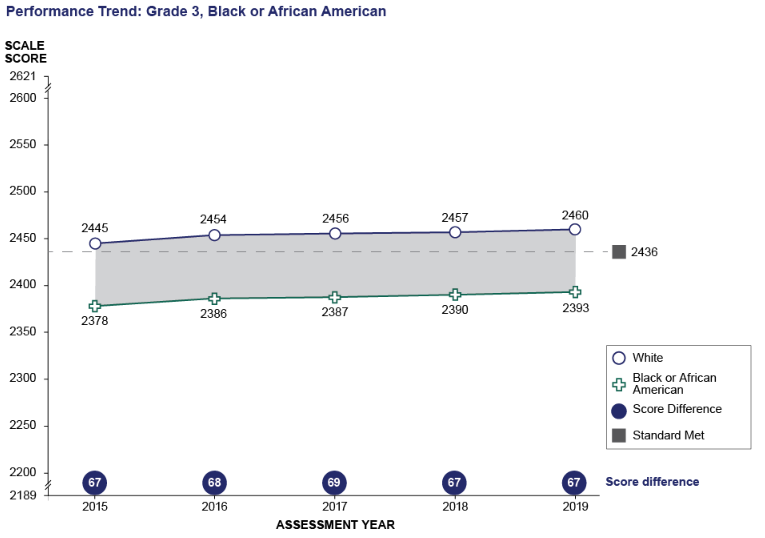 ELA Grade 3: Performance Trend between White and Black or African AmericanGrade 3 CAASPP Mathematics Performance Trends for Selected Student Groups: 
Hispanic or Latino and White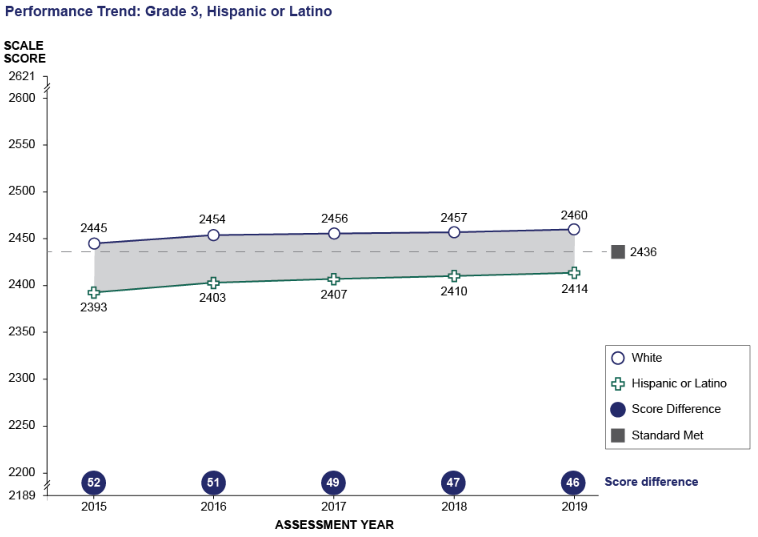 ELA Grade 3: Performance Trend between White and Hispanic or LatinoGrade 4 CAASPP Mathematics Performance Trends for Selected Student Groups: 
Ever English Learners and English Only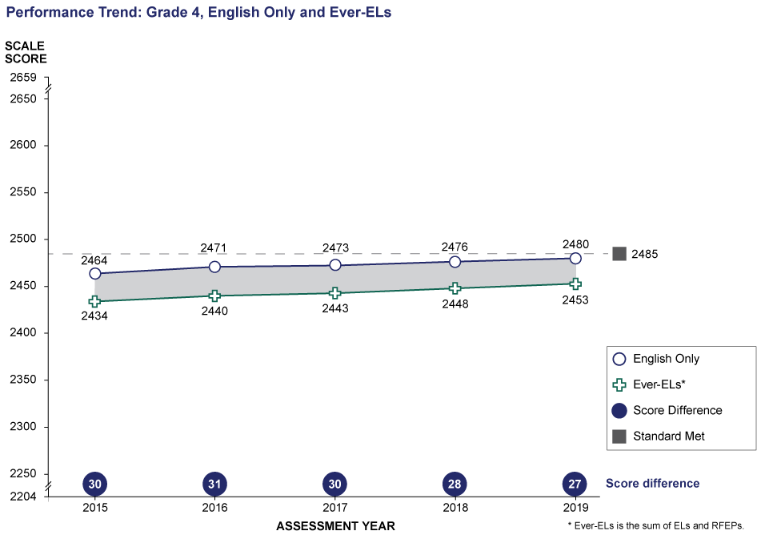 Math Grade 4: Performance Trend between English Only and Ever-ELs* Ever-ELs is the sum of ELs and RFEPsGrade 4 CAASPP Mathematics Performance Trends for Selected Student Groups: 
Students with Disabilities and Students with No Reported Disabilities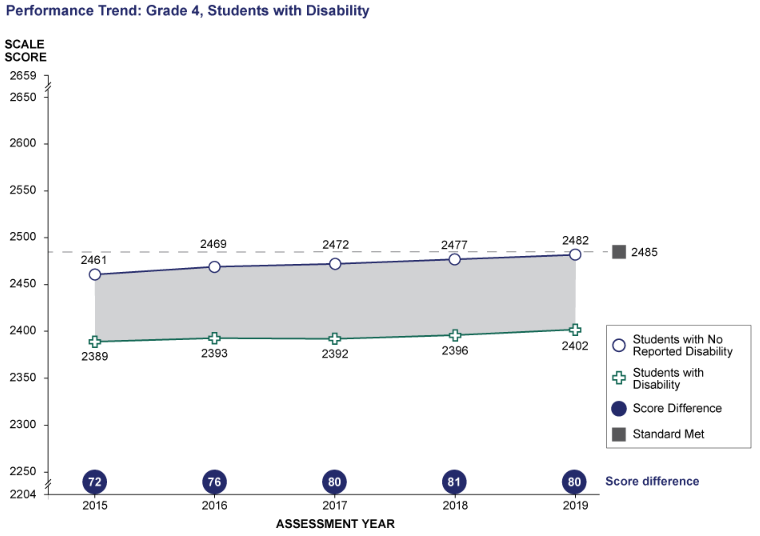 Math Grade 4: Performance Trend between Students with No Reported Disability and Students with DisabilityGrade 4 CAASPP Mathematics Performance Trends for Selected Student Groups: 
Black or African American and White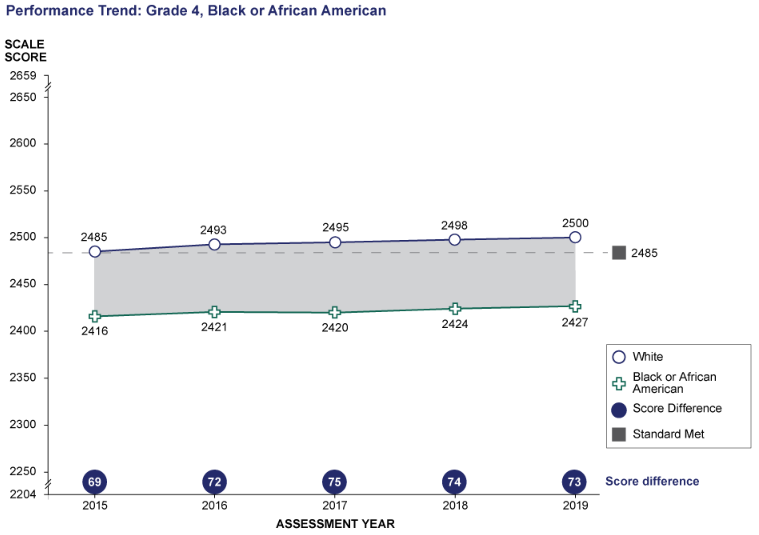 Math Grade 4: Performance Trend between White and Black or African AmericanGrade 4 CAASPP Mathematics Performance Trends for Selected Student Groups: 
Hispanic or Latino and White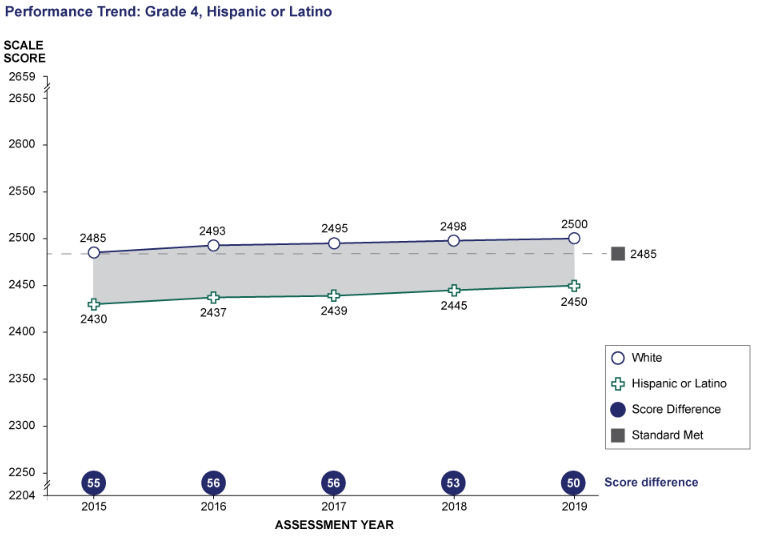 Math Grade 4: Performance Trend between White and Hispanic or LatinoGrade 5 CAASPP Mathematics Performance Trends for Selected Student Groups: 
Ever English Learners and English Only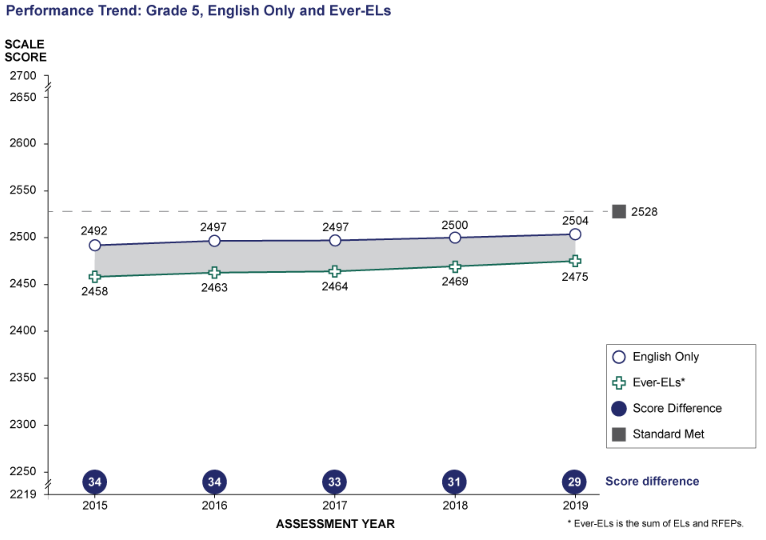 Math Grade 5: Performance Trend between English Only and Ever-ELs* Ever-ELs is the sum of ELs and RFEPsGrade 5 CAASPP Mathematics Performance Trends for Selected Student Groups: 
Students with Disabilities and Students with No Reported Disabilities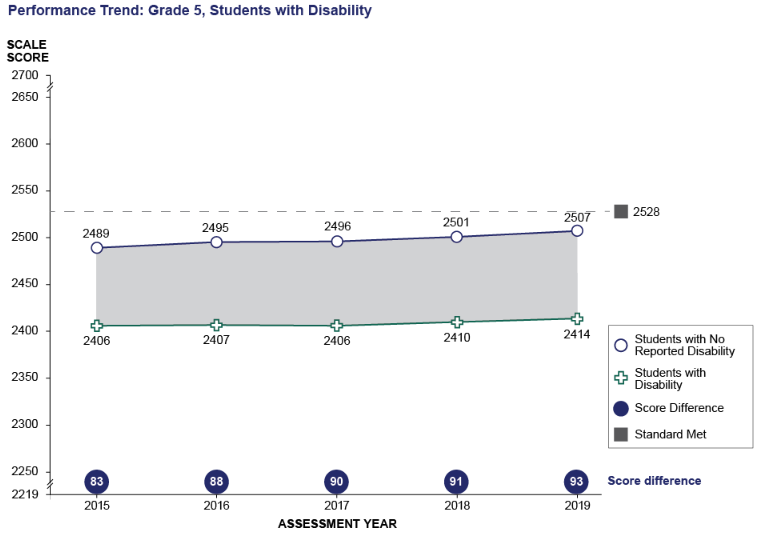 Math Grade 5: Performance Trend between Students with No Reported Disability and Students with DisabilityGrade 5 CAASPP Mathematics Performance Trends for Selected Student Groups: 
Black or African American and White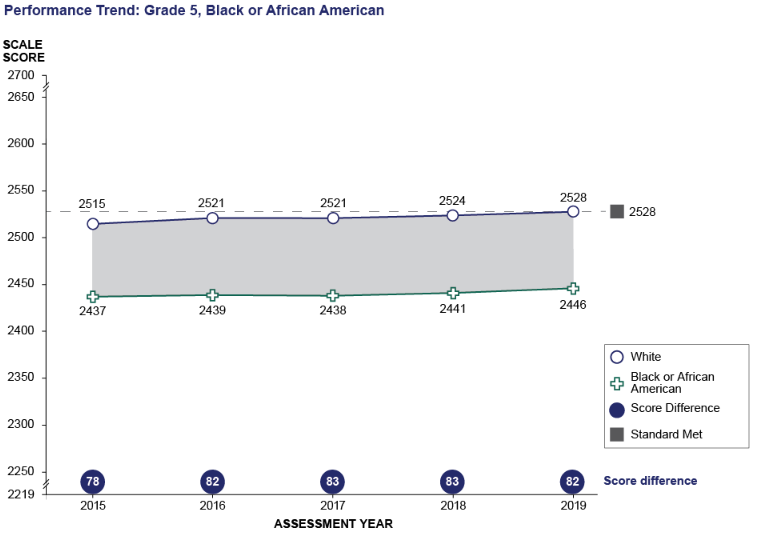 Math Grade 5: Performance Trend between White and Black or African AmericanGrade 5 CAASPP Mathematics Performance Trends for Selected Student Groups: 
Hispanic or Latino and White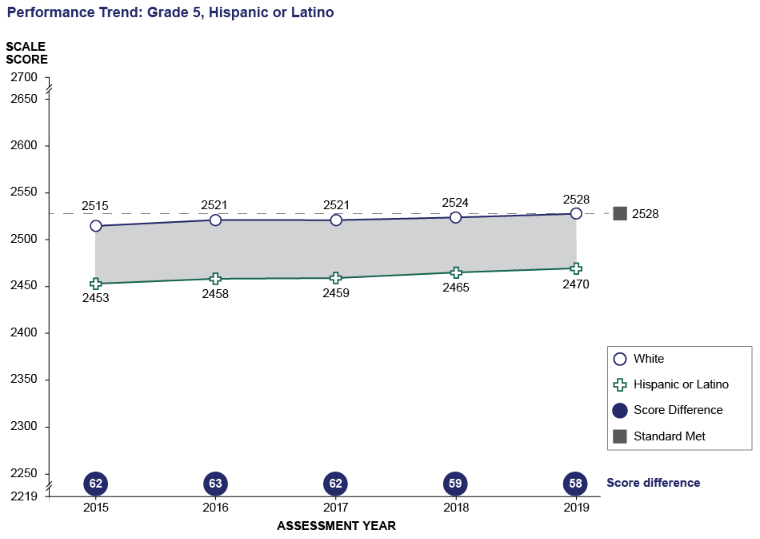 Math Grade 5: Performance Trend between White and Hispanic or LatinoGrade 6 CAASPP Mathematics Performance Trends for Selected Student Groups: 
Ever English Learners and English Only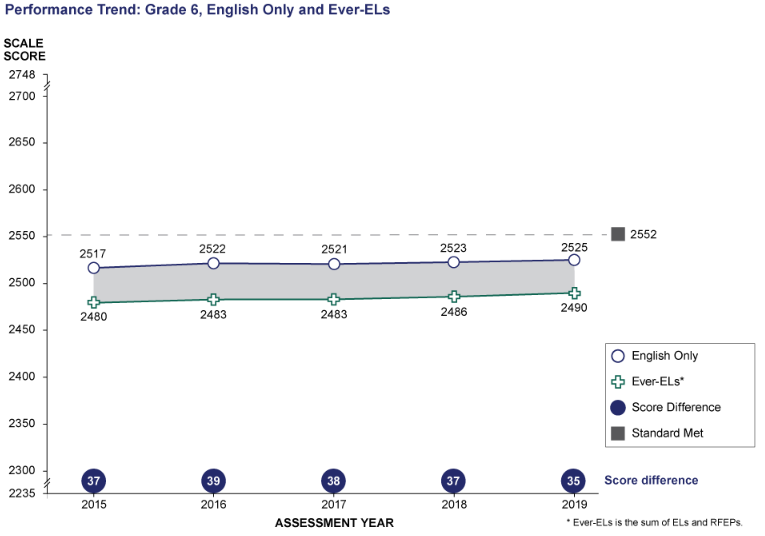 Math Grade 6: Performance Trend between English Only and Ever-ELs* Ever-ELs is the sum of ELs and RFEPsGrade 6 CAASPP Mathematics Performance Trends for Selected Student Groups: 
Students with Disabilities and Students with No Reported Disabilities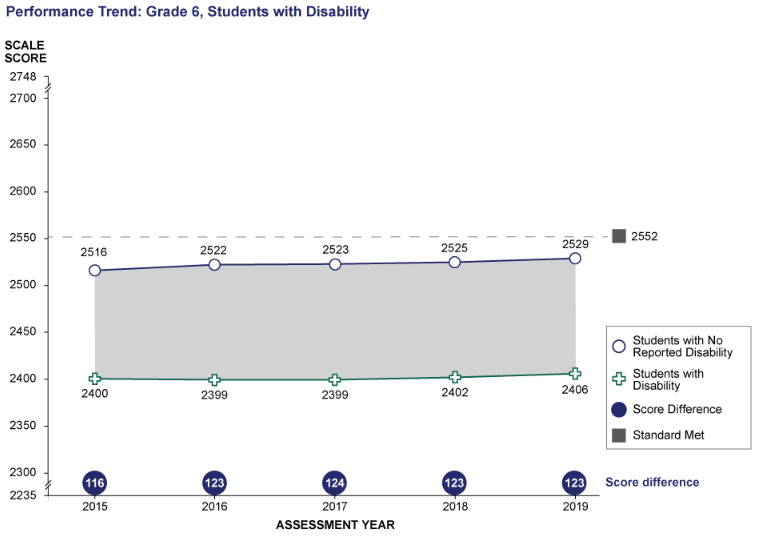 Math Grade 6: Performance Trend between Students with No Reported Disability and Students with DisabilityGrade 6 CAASPP Mathematics Performance Trends for Selected Student Groups: 
Black or African American and White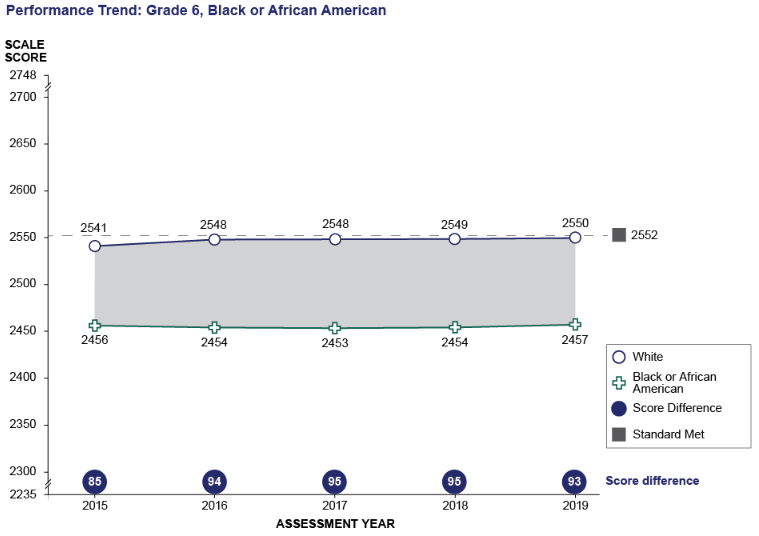 Math Grade 6: Performance Trend between White and Black or African AmericanGrade 6 CAASPP Mathematics Performance Trends for Selected Student Groups: 
Hispanic or Latino and White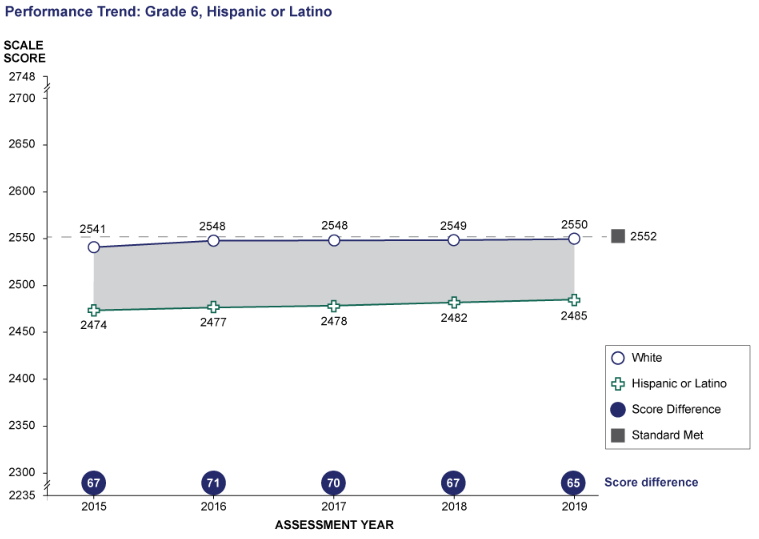 Math Grade 6: Performance Trend between White and Hispanic or LatinoGrade 7 CAASPP Mathematics Performance Trends for Selected Student Groups: 
Ever English Learners and English Only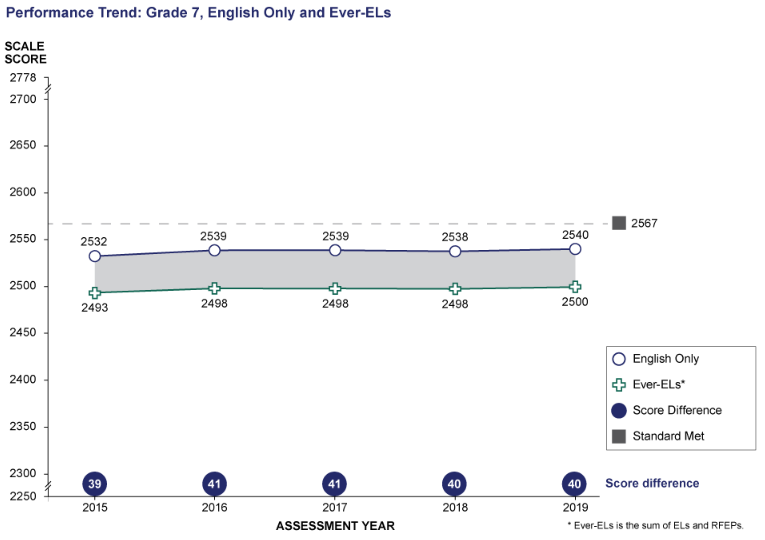 Math Grade 7: Performance Trend between English Only and Ever-ELs* Ever-ELs is the sum of ELs and RFEPsGrade 7 CAASPP Mathematics Performance Trends for Selected Student Groups: 
Students with Disabilities and Students with No Reported Disabilities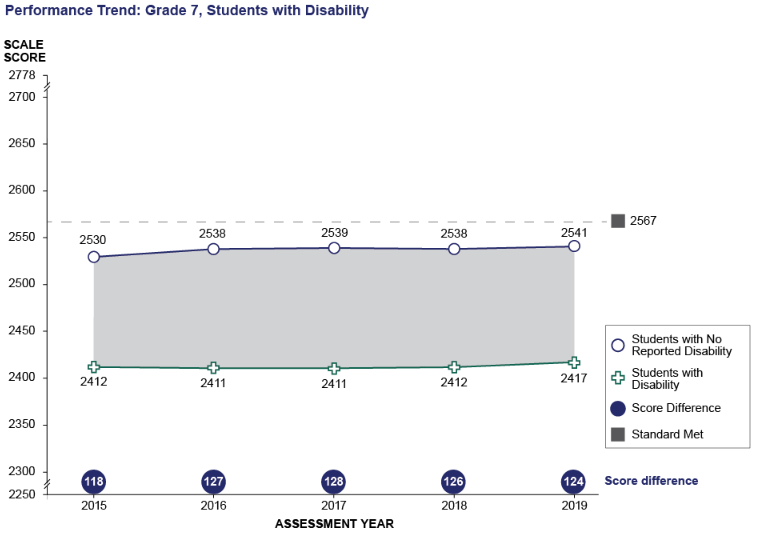 Math Grade 7: Performance Trend between Students with No Reported Disability and Students with DisabilityGrade 7 CAASPP Mathematics Performance Trends for Selected Student Groups: 
Black or African American and White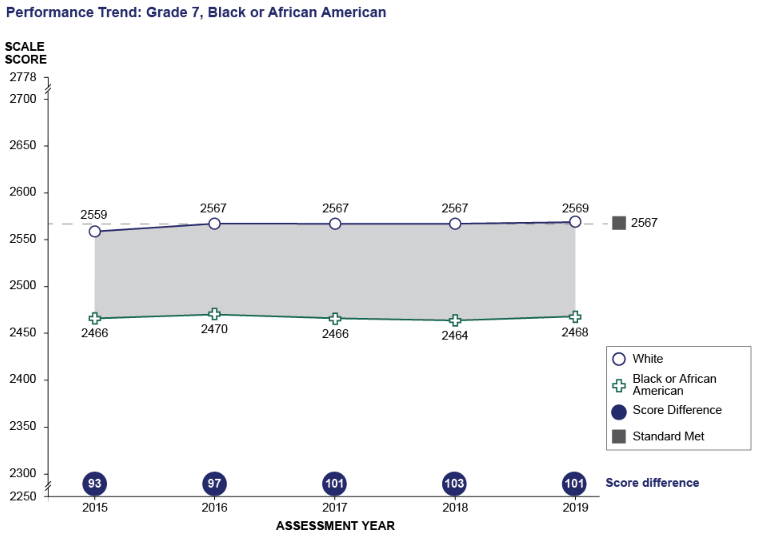 Math Grade 7: Performance Trend between White and Black or African AmericanGrade 7 CAASPP Mathematics Performance Trends for Selected Student Groups: 
Hispanic or Latino and White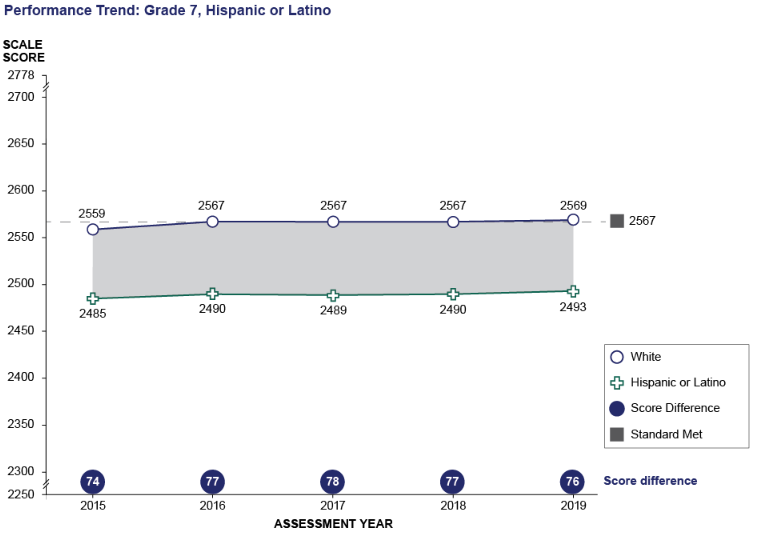 Math Grade 7: Performance Trend between White and Hispanic or LatinoGrade 8 CAASPP Mathematics Performance Trends for Selected Student Groups: 
Ever English Learners and English Only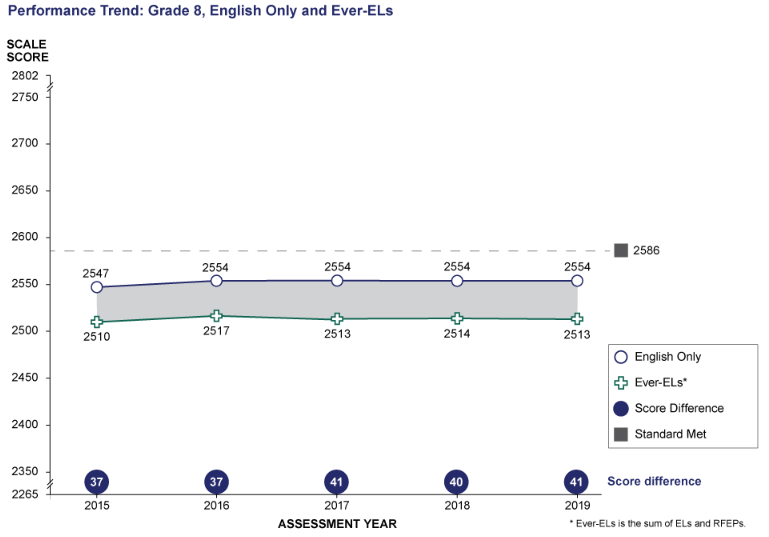 Math Grade 8: Performance Trend between English Only and Ever-ELs* Ever-ELs is the sum of ELs and RFEPsGrade 8 CAASPP Mathematics Performance Trends for Selected Student Groups: 
Students with Disabilities and Students with No Reported Disabilities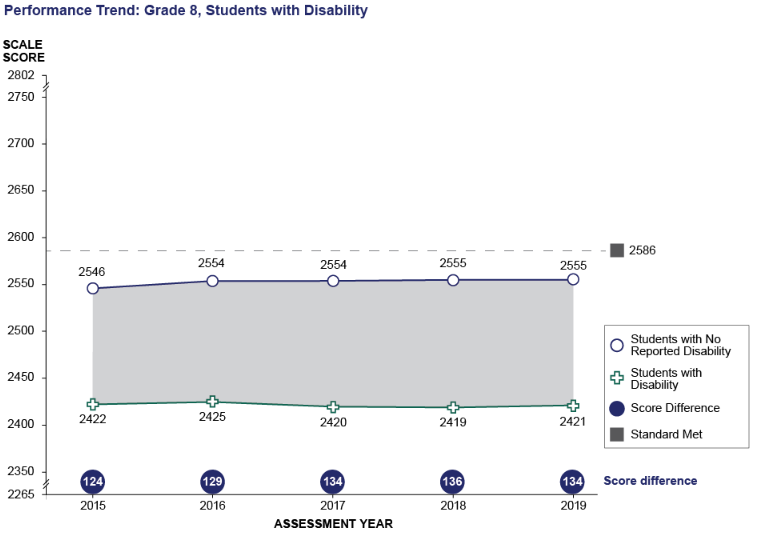 Math Grade 8: Performance Trend between Students with No Reported Disability and Students with DisabilityGrade 8 CAASPP Mathematics Performance Trends for Selected Student Groups: 
Black or African American and White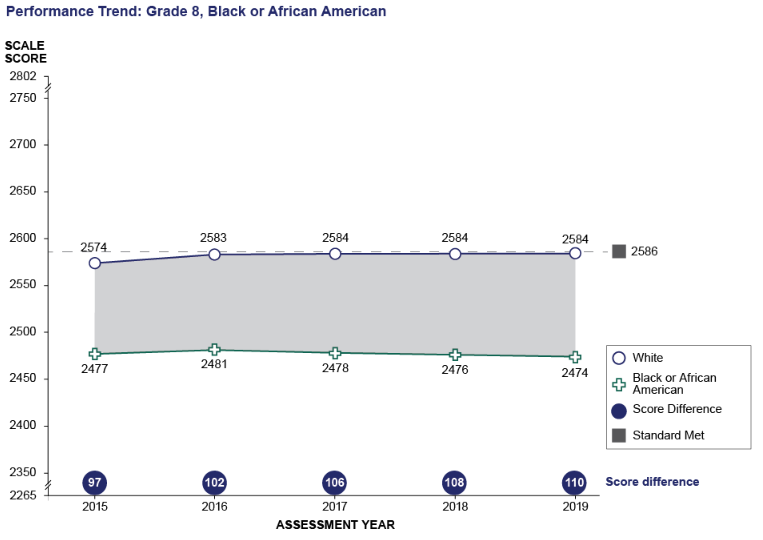 Math Grade 8: Performance Trend between White and Black or African AmericanGrade 8 CAASPP Mathematics Performance Trends for Selected Student Groups: 
Hispanic or Latino and White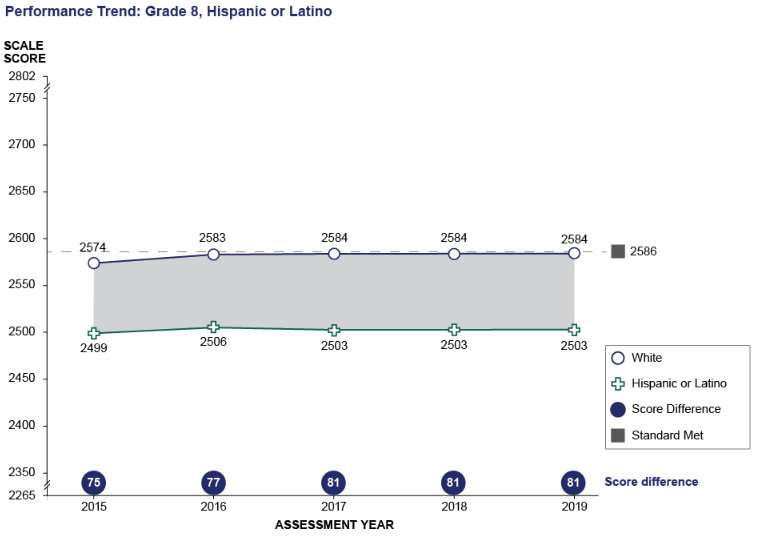 Math Grade 8: Performance Trend between White and Hispanic or LatinoGrade 11 CAASPP Mathematics Performance Trends for Selected Student Groups: 
Ever English Learners and English Only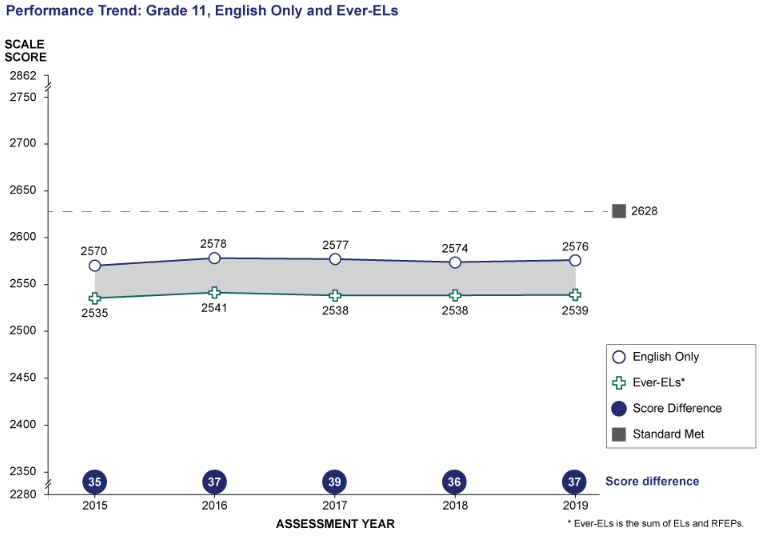 Math Grade 11: Performance Trend between English Only and Ever-ELs* Ever-ELs is the sum of ELs and RFEPsGrade 11 CAASPP Mathematics Performance Trends for Selected Student Groups: 
Students with Disabilities and Students with No Reported Disabilities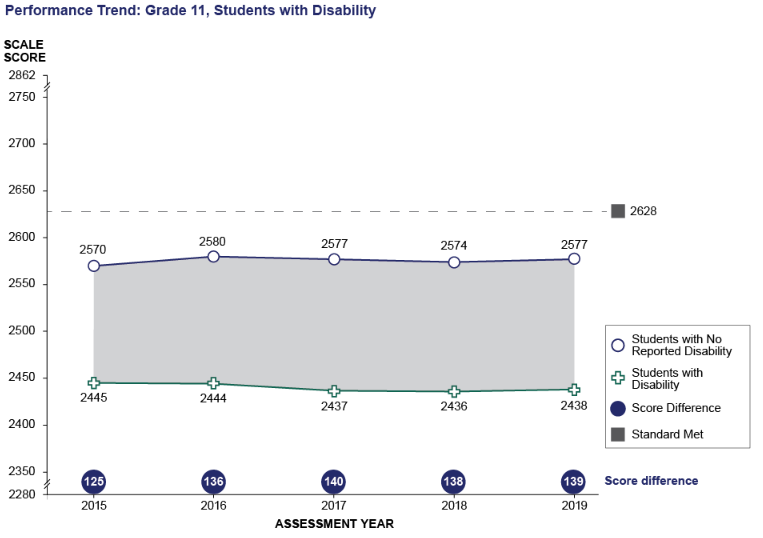 Math Grade 11: Performance Trend between Students with No Reported Disability and Students with DisabilityGrade 11 CAASPP Mathematics Performance Trends for Selected Student Groups: 
Black or African American and White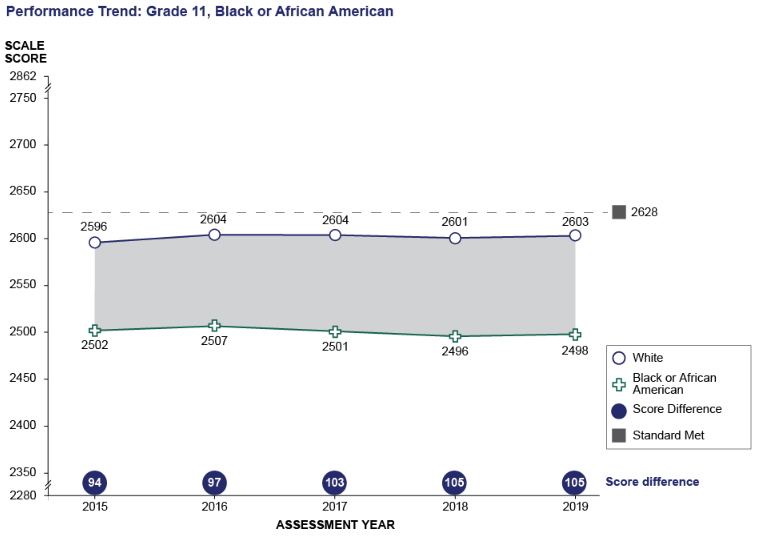 Math Grade 11: Performance Trend between White and Black or African AmericanGrade 11 CAASPP Mathematics Performance Trends for Selected Student Groups: 
Hispanic or Latino and White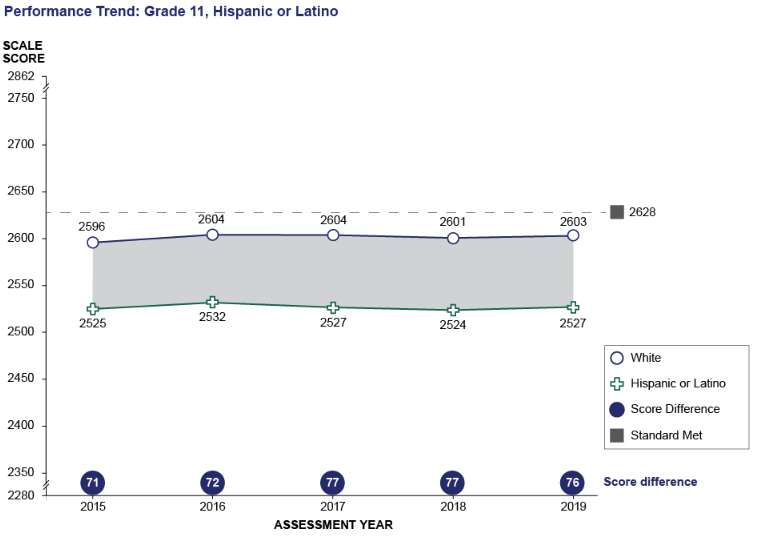 Math Grade 11: Performance Trend between White and Hispanic or LatinoGradeTotal LEAsAt or above Standard MetBelow Met Standard to Met StandardMet Standard to below Met StandardBelow Standard MetGrade 393119516518553Grade 492920914625549Grade 594528213521507Grade 69592298732611Grade 791624414132499Grade 890526910745484Grade 116292918541212GradeTotal LEAsAt or above Standard MetBelow Met Standard to Met StandardMet Standard to below Met StandardBelow Standard MetGrade 393221517230515Grade 492616913220605Grade 59431097915740Grade 69591126120766Grade 79151316622696Grade 89101146731698Grade 11627  44279547Grade20152016201720182019Grade 324032414241524242425Grade 424462454245624642466Grade 524872496249024962502Grade 625122519251925192521Grade 725322542254225442548Grade 825532559255925592561Grade 1125922600260225922597Grade20152016201720182019Grade 324152425242824312434Grade 424542460246324682472Grade 524802485248624902495Grade 625042509250925112514Grade 725182525252525242527Grade 825342541254025382540Grade 1125602568256525612564Data Point20152016201720182019Nearly Met23672367236723672367Met24322432243224322432Exceeds2490249024902490249025th2338234623462356235750th2400241224152427242875th24662480248324932494Average24032414241524242425Data Point20152016201720182019Nearly Met24162416241624162416Met24732473247324732473Exceeds2533253325332533253325th2376238323842392239550th2445245624592469247175th25132525252725362538Average24462454245624642466Data Point20152016201720182019Nearly Met24422442244224422442Met25022502250225022502Exceeds2582258225822582258225th2416242424162423243050th2487249824922500250675th25572567256425722577Average24872496249024962502Data Point20152016201720182019Nearly Met24572457245724572457Met25312531253125312531Exceeds2618261826182618261825th2447245224512448245350th2513252325232525252775th25782590259025932593Average2512251925192519252120152016201720182019Nearly Met24792479247924792479Met25522552255225522552Exceeds2649264926492649264925th2460246924702472247350th2534254525502552255575th26032616261826202625Average25322542254225442548Data Point20152016201720182019Nearly Met24872487248724872487Met25672567256725672567Exceeds2668266826682668266825th2484248824852484248450th2554256325622564256575th26232633263526372640Average25532559255925592561Data Point20152016201720182019Nearly Met24932493249324932493Met25832583258325832583Exceeds2682268226822682268225th2515252225232507251050th2600261126142602260875th26742683269026832689Average25922600260225922597Data Point20152016201720182019Nearly Met23812381238123812381Met24362436243624362436Exceeds2501250125012501250125th2362237123732374237650th2415242624292433243675th24692480248524902494Average24152425242824312434Data Point20152016201720182019Nearly Met24112411241124112411Met24852485248524852485Exceeds2549254925492549254925th2397240224022407241150th2451245824632469247375th25082517252325292534Average24542460246324682472Data Point20152016201720182019Nearly Met24552455245524552455Met25282528252825282528Exceeds2579257925792579257925th2416241924172421242550th2476248324832489249575th25442551255425602566Average24802485248624902495Data Point20152016201720182019Nearly Met24732473247324732473Met25522552255225522552Exceeds2610261026102610261025th2439244024362438244050th2508251325152517251975th25742583258525892592Average25042509250925112514Data Point20152016201720182019Nearly Met24842484248424842484Met25672567256725672567Exceeds2635263526352635263525th2445245024442441244250th2520252925272527252775th25952603260726092612Average25182525252525242527Data Point20152016201720182019Nearly Met25042504250425042504Met25862586258625862586Exceeds2653265326532653265325th2452245724512449244650th2532253825352537253675th26162625263026342634Average25342541254025412540Data Point20152016201720182019Nearly Met25432543254325432543Met26282628262826282628Exceeds2718271827182718271825th2470247624702464246450th2558256725632558255975th26462656265626542648Average25602568256525612564Student Group2019 Scale Score Mean2015 Scale Score Mean2019 and 2015 Scale Score DifferenceAll California2425240322Male2417239324Female2434241321Asian2480246020Filipino2464244618Hispanic or Latino2404237925Black or African American2386237016White2455243916English learner 236323612English only2436241719Reclassified fluent English proficient 2457244710English classification—Ever-ELs 2400237624Economically disadvantaged2400237624Not economically disadvantaged2467244819Disability2359234019No disability2434241024Student Group2019 Scale Score Mean2015 Scale Score Mean2019 and 2015 Scale Score DifferenceAll California2466244620Male2458243523Female2475245718Asian2528251018Filipino2510249119Hispanic or Latino2443241924Black or African American2423240716White2498248315English learner 2397238413English only2478246018Reclassified fluent English proficient 2506248422English classification—Ever-ELs 2440241822Economically disadvantaged2439241623Not economically disadvantaged2511249318Disability2386237016No disability2477245522Student Group2019 Scale Score Mean2015 Scale Score Mean2019 and 2015 Scale Score DifferenceAll California2502248715Male2492247418Female2514250113Asian2569255118Filipino2547253017Hispanic or Latino2478246117Black or African American2458244711White2537252314English learner 241824144English only2515250114Reclassified fluent English proficient 2535251817English classification—Ever-ELs 2477246116Economically disadvantaged2474245717Not economically disadvantaged2549253415Disability2414240113No disability2515249817Student Group2019 Scale Score Mean2015 Scale Score Mean2019 and 2015 Scale Score DifferenceAll California252125129Male2509249910Female253425259Asian258625779Filipino2567255413Hispanic or Latino2498248612Black or African American247724743White255325458English learner 243024300English only253325258Reclassified fluent English proficient 2543252914English classification—Ever-ELs 2497248710Economically disadvantaged2494248311Not economically disadvantaged2566255511Disability242424204No disability2534252212Student Group2019 Scale Score Mean2015 Scale Score Mean2019 and 2015 Scale Score DifferenceAll California2548253216Male2533251815Female2563254617Asian2620260119Filipino2599257623Hispanic or Latino2521250417Black or African American2501249110White2584256816English learner 244524387English only2561254615Reclassified fluent English proficient 2563254419English classification—Ever-ELs 2522250616Economically disadvantaged2518250117Not economically disadvantaged2595257718Disability244624379No disability2561254219Student Group2019 Scale Score Mean2015 Scale Score Mean2019 and 2015 Scale Score DifferenceAll California256125538Male254425377Female2579256811Asian2635261916Filipino2612259517Hispanic or Latino253525278Black or African American251425131White259525869English learner 24522457-5English only257425668Reclassified fluent English proficient 2572256210English classification—Ever-ELs 253625297Economically disadvantaged253125247Not economically disadvantaged2607259413Disability245924572No disability2574256311Student Group2019 Scale Score Mean2015 Scale Score Mean2019 and 2015 Scale Score DifferenceAll California259725925Male258025773Female261426077Asian2670265713Filipino2646263511Hispanic or Latino257025664Black or African American25432546-3White263126247English learner 24582469-11English only261126047Reclassified fluent English proficient 260225966English classification—Ever-ELs 257225639Economically disadvantaged256825635Not economically disadvantaged2636262610Disability24792480-1No disability260926027Student Group2019 Scale Score Mean2015 Scale Score Mean2019 and 2015 Scale Score DifferenceAll California2434241519Male2436241521Female2432241517Asian2497247819Filipino2470245218Hispanic or Latino2414239321Black or African American2393237815White2460244515English learner 238623833English only2442242517Reclassified fluent English proficient 246424559English classification—Ever-ELs 2416239521Economically disadvantaged2411239120Not economically disadvantaged2473245419Disability2371235318No disability2443242221Student Group2019 Scale Score Mean2015 Scale Score Mean2019 and 2015 Scale Score DifferenceAll California2472245418Male2475245421Female2470245317Asian2542252220Filipino2511249021Hispanic or Latino2450243020Black or African American2427241611White2500248515English learner 2418240711English only2480246416Reclassified fluent English proficient 2506248620English classification—Ever-ELs 2453243419Economically disadvantaged2447242819Not economically disadvantaged2513249518Disability2402238913No disability2482246121Student Group2019 Scale Score Mean2015 Scale Score Mean2019 and 2015 Scale Score DifferenceAll California2495248015Male2496248016Female2494248113Asian2576255521Filipino2538252018Hispanic or Latino2470245317Black or African American244624379White2528251513English learner 242624197English only2504249212Reclassified fluent English proficient 2524250618English classification—Ever-ELs 2475245817Economically disadvantaged2467245116Not economically disadvantaged2542252517Disability241424068No disability2507248918Student Group2019 Scale Score Mean2015 Scale Score Mean2019 and 2015 Scale Score DifferenceAll California2514250410Male2511250011Female251725098Asian2607259017Filipino2567254819Hispanic or Latino2485247411Black or African American245724561White255025419English learner 242324212English only252525178Reclassified fluent English proficient 2537252413English classification—Ever-ELs 2490248010Economically disadvantaged2482247210Not economically disadvantaged2566255412Disability240624006No disability2529251613Student Group2019 Scale Score Mean2015 Scale Score Mean2019 and 2015 Scale Score DifferenceAll California252725189Male2525251510Female252925227Asian2632261616Filipino2587256621Hispanic or Latino249324858Black or African American246824662White2569255910English learner 242524241English only254025328Reclassified fluent English proficient 254225339English classification—Ever-ELs 250024937Economically disadvantaged249124847Not economically disadvantaged2583257013Disability241724125No disability2541253011Student Group2019 Scale Score Mean2015 Scale Score Mean2019 and 2015 Scale Score DifferenceAll California254025346Male253325285Female254725407Asian2656263917Filipino2602258715Hispanic or Latino250324994Black or African American24742477-3White2584257410English learner 24252435-10English only255425477Reclassified fluent English proficient 255025464English classification—Ever-ELs 251325103Economically disadvantaged250124992Not economically disadvantaged2599258514Disability24212422-1No disability255525469Student Group2019 Scale Score Mean2015 Scale Score Mean2019 and 2015 Scale Score DifferenceAll California256425604Male255925554Female256925654Asian2687267215Filipino2622261012Hispanic or Latino252725252Black or African American24982502-4White260325967English learner 24432454-11English only257625706Reclassified fluent English proficient 256525632English classification—Ever-ELs 253925354Economically disadvantaged252725270Not economically disadvantaged2614260113Disability24382445-7No disability257725707Student Groups2019 Scale Score Mean2015 Scale Score Mean2019 and 2015 Scale Score DifferenceAll California25502404146Male25352395140Female25662414152Asian26282461167Filipino26072448159Hispanic or Latino25252381144Black or African American25032372131White25872441146English learner 24472314133English only 25622419143Reclassified fluent English proficient 25632405158English classification—Ever-ELs 25272377150Economically disadvantaged25212378143Not economically disadvantaged25972447150Disability24472320127No disability25632415148Student Groups2019 Scale Score Mean2015 Scale Score Mean2019 and 2015 Scale Score DifferenceAll California25642447117Male25472437110Female25812457124Asian26442511133Filipino26192492127Hispanic or Latino25382421117Black or African American25162410106White25982486112English learner 24542342112English only 25752463112Reclassified fluent English proficient 25722445127English classification—Ever-ELs 25432419124Economically disadvantaged25352418117Not economically disadvantaged26102492118Disability24602354106No disability25772459118Student Groups2019 Scale Score Mean2015 Scale Score Mean2019 and 2015 Scale Score DifferenceAll California2603253766Male2587252463Female2619255069Asian2683260479Filipino2653257875Hispanic or Latino2577251067Black or African American2548249949White2635257263English learner 2461241051English only 2613255261Reclassified fluent English proficient 2604252975English classification—Ever-ELs 2583251172Economically disadvantaged2576250967Not economically disadvantaged2641257566Disability2480243446No disability2616254769Student Groups2019 Scale Score Mean2015 Scale Score Mean2019 and 2015 Scale Score DifferenceAll California25292417112Male25282418110Female25302416114Asian26362479157Filipino25942454140Hispanic or Latino24962395101Black or African American2471238289White25732448125English learner 2421234378English only 25422428114Reclassified fluent English proficient 25412421120English classification—Ever-ELs 25042397107Economically disadvantaged24942394100Not economically disadvantaged25862454132Disability2419233683No disability25432427116Student Groups2019 Scale Score Mean2015 Scale Score Mean2019 and 2015 Scale Score DifferenceAll California2543245588Male2537245681Female2549245495Asian26612522139Filipino26092491118Hispanic or Latino2507243275Black or African American2476241957White25882488100English learner 2419237445English only 2556246789Reclassified fluent English proficient 2551245596English classification—Ever-ELs 2517243582Economically disadvantaged2505243174Not economically disadvantaged26032494109Disability2423237647No disability2558246593Student Groups2019 Scale Score Mean2015 Scale Score Mean2019 and 2015 Scale Score DifferenceAll California2569252445Male2565252243Female2574252747Asian2693261776Filipino2629256960Hispanic or Latino2533249241Black or African American2504247529White2608256444English learner 2433239439English only 2580253941Reclassified fluent English proficient 2567251849English classification—Ever-ELs 2547249948Economically disadvantaged2534249341Not economically disadvantaged2618256850Disability2441240833No disability2582253646Achievement Level20152016201720182019Standard Exceeded: Level 418%22%23%26%26%Standard Met: Level 320%21%21%22%22%Standard Nearly Met: Level 226%25%24%23%23%Standard Not Met: Level 136%32%32%28%28%Achievement Level20152016201720182019Standard Exceeded: Level 419%23%23%26%27%Standard Met: Level 321%21%22%22%23%Standard Nearly Met: Level 221%20%20%19%19%Standard Not Met: Level 139%36%35%32%31%Achievement Level20152016201720182019Standard Exceeded: Level 417%21%20%22%24%Standard Met: Level 327%28%27%28%28%Standard Nearly Met: Level 221%21%21%20%20%Standard Not Met: Level 134%31%33%31%28%Achievement Level20152016201720182019Standard Exceeded: Level 413%17%17%17%17%Standard Met: Level 329%31%31%31%31%Standard Nearly Met: Level 229%26%26%25%25%Standard Not Met: Level 128%26%27%27%26%Achievement Level20152016201720182019Standard Exceeded: Level 412%15%16%16%18%Standard Met: Level 332%33%34%34%33%Standard Nearly Met: Level 225%24%23%23%22%Standard Not Met: Level 131%28%27%27%26%Achievement Level20152016201720182019Standard Exceeded: Level 412%14%15%16%17%Standard Met: Level 333%34%33%33%32%Standard Nearly Met: Level 229%27%26%25%25%Standard Not Met: Level 126%25%25%26%26%Achievement Level20152016201720182019Standard Exceeded: Level 423%26%28%26%27%Standard Met: Level 333%33%32%30%30%Standard Nearly Met: Level 224%22%21%22%21%Standard Not Met: Level 120%19%19%22%21%Achievement Level20152016201720182019Standard Exceeded: Level 414%18%19%21%23%Standard Met: Level 326%28%28%28%28%Standard Nearly Met: Level 227%26%25%24%23%Standard Not Met: Level 133%29%28%28%27%Achievement Level20152016201720182019Standard Exceeded: Level 413%15%17%18%20%Standard Met: Level 322%23%24%24%25%Standard Nearly Met: Level 235%33%32%31%30%Standard Not Met: Level 131%28%28%26%25%Achievement Level20152016201720182019Standard Exceeded: Level 415%17%18%20%21%Standard Met: Level 315%16%16%16%17%Standard Nearly Met: Level 229%28%27%27%27%Standard Not Met: Level 141%39%39%37%35%Achievement Level20152016201720182019Standard Exceeded: Level 415%17%18%19%20%Standard Met: Level 318%18%19%19%19%Standard Nearly Met: Level 231%30%28%28%27%Standard Not Met: Level 136%35%35%35%34%Achievement Level20152016201720182019Standard Exceeded: Level 415%17%18%19%19%Standard Met: Level 319%19%19%19%18%Standard Nearly Met: Level 229%30%27%26%26%Standard Not Met: Level 137%34%36%37%36%Achievement Level20152016201720182019Standard Exceeded: Level 416%19%20%21%21%Standard Met: Level 317%17%16%16%16%Standard Nearly Met: Level 226%25%23%23%23%Standard Not Met: Level 141%39%40%40%41%Achievement Level20152016201720182019Standard Exceeded: Level 411%13%13%13%14%Standard Met: Level 318%20%19%18%18%Standard Nearly Met: Level 225%25%24%23%22%Standard Not Met: Level 145%43%44%46%45%SubjectGradeLevel 1 (Standard Not Met) Minimum Scale ScoreLevel 1 (Standard Not Met) Maximum Scale ScoreLevel 2 (Standard Nearly Met) Minimum Scale ScoreLevel 2 (Standard Nearly Met) Maximum Scale ScoreLevel 3 (Standard Met) Minimum Scale ScoreLevel 3 (Standard Met) Maximum Scale ScoreLevel 4 (Standard Exceeded) Minimum Scale ScoreLevel 4 (Standard Exceeded) Maximum Scale ScoreELA321142366236724312432248924902623ELA421312415241624722473253225332663ELA522012441244225012502258125822701ELA622102456245725302531261726182724ELA722582478247925512552264826492745ELA822882486248725662567266726682769ELA1122992492249325822583268126822795Mathematics321892380238124352436250025012621Mathematics422042410241124842485254825492659Mathematics522192454245525272528257825792700Mathematics622352472247325512552260926102748Mathematics722502483248425662567263426352778Mathematics822652503250425852586265226532802Mathematics1122802542254326272628271727182862Scale ScorePercent at Scale Score in 2015Percent at Scale Score in 2016Percent at Scale Score in 2017Percent at Scale Score in 2018Percent at Scale Score in 201921140.0180.0170.0130.0130.01821500.0020.0010.0020.0020.00222000.0160.0130.0160.0140.01422500.1070.0870.1010.0930.08523000.2790.2510.2500.2110.21023500.3840.3570.3330.3000.30124000.4180.3950.3730.3590.36424500.3630.3730.3800.3920.39925000.2630.2840.3010.3310.32425500.1300.1680.1740.2080.20326000.0390.0590.0590.0710.07526230.4830.8740.9010.9951.240Scale ScorePercent at Scale Score in 2015Percent at Scale Score in 2016Percent at Scale Score in 2017Percent at Scale Score in 2018Percent at Scale Score in 201921310.0120.0130.0180.0210.02021500.0010.0010.0010.0010.00122000.0060.0050.0070.0070.00722500.0360.0370.0430.0440.03923000.1520.1430.1420.1250.12323500.2960.2660.2510.2260.21624000.3600.3290.3140.2930.29424500.3750.3640.3580.3420.34725000.3520.3590.3760.3800.38925500.2470.2790.2830.3020.30426000.1250.1500.1530.1800.18526500.0400.0530.0560.0680.07226630.8251.1921.2861.7721.920Scale ScorePercent at Scale Score in 2015Percent at Scale Score in 2016Percent at Scale Score in 2017Percent at Scale Score in 2018Percent at Scale Score in 201922010.0610.0780.1250.0820.06722500.0110.0130.0220.0180.01423000.0560.0570.0830.0710.06624000.3120.2830.2720.2540.24024500.3510.3330.3300.3150.31025000.3640.3610.3570.3520.35225500.3390.3540.3310.3480.35426000.2310.2620.2540.2730.29426500.1100.1320.1230.1340.14527000.0390.0480.0530.0600.06727010.8811.2511.4561.7442.066Scale ScorePercent at Scale Score in 2015Percent at Scale Score in 2016Percent at Scale Score in 2017Percent at Scale Score in 2018Percent at Scale Score in 201922100.0450.0610.0280.0670.05222500.0060.0080.0060.0100.00823000.0300.0370.0390.0460.04023500.1070.1030.1160.1150.10724000.2190.2010.1980.2050.19624500.3300.2980.2900.2750.27925000.4080.3690.3690.3470.35525500.3840.3840.3790.3790.37926000.2880.3210.3150.3240.33626500.1620.1950.1860.1980.20027000.0510.0700.0740.0760.07627240.6991.1631.3701.3531.303Scale ScorePercent at Scale Score in 2015Percent at Scale Score in 2016Percent at Scale Score in 2017Percent at Scale Score in 2018Percent at Scale Score in 201922580.1040.0990.1820.2060.15923000.0170.0170.0280.0310.02623500.0780.0760.0910.0910.09224000.2030.1770.1670.1580.16424500.2980.2600.2300.2250.22125000.3430.3220.2990.2950.28525500.3680.3580.3670.3640.35526000.3380.3500.3610.3600.35826500.2300.2560.2600.2710.27027000.0960.1270.1330.1390.15627450.9041.5671.6961.6722.230Scale ScorePercent at Scale Score in 2015Percent at Scale Score in 2016Percent at Scale Score in 2017Percent at Scale Score in 2018Percent at Scale Score in 201922880.1530.1910.3170.2770.28323000.0090.0110.0160.0150.01423500.0450.0480.0570.0630.06124000.1340.1330.1310.1410.14324500.2460.2330.2270.2270.22225000.3470.3120.3070.2950.29725500.3730.3470.3370.3290.32226000.3630.3680.3480.3490.33926500.2840.3040.3000.3020.29727000.1460.1670.1780.1850.19127500.0440.0620.0660.0670.07727690.6661.2611.4171.4631.862Scale ScorePercent at Scale Score in 2015Percent at Scale Score in 2016Percent at Scale Score in 2017Percent at Scale Score in 2018Percent at Scale Score in 201922990.2370.2840.3770.5770.49723000.0110.0100.0150.0210.01723500.0410.0390.0470.0580.05224000.1050.1000.1020.1180.11924500.1640.1550.1480.1660.16825000.2240.2080.1940.2090.20525500.2860.2640.2530.2580.25026000.3350.3230.3130.3020.29626500.3420.3540.3350.3130.31227000.2730.2900.2920.2740.27927500.1480.1740.1850.1690.18327952.1412.7333.8003.6063.950Scale ScorePercent at Scale Score in 2015Percent at Scale Score in 2016Percent at Scale Score in 2017Percent at Scale Score in 2018Percent at Scale Score in 201921890.5180.5470.4140.4090.21422000.0200.0200.0180.0190.01222500.0560.0510.0530.0540.04923000.1560.1300.1320.1310.13523500.3700.3150.3070.3020.29324000.4830.4620.4450.4180.40924500.4650.4790.4610.4590.45425000.2860.3310.3370.3530.35525500.1130.1430.1620.1790.19726000.0370.0520.0600.0630.06926210.5680.7811.0331.2481.383Scale ScorePercent at Scale Score in 2015Percent at Scale Score in 2016Percent at Scale Score in 2017Percent at Scale Score in 2018Percent at Scale Score in 201922040.1300.1030.2580.2550.22122500.0180.0160.0220.0210.01923000.0710.0680.0720.0660.06123500.2250.2150.2060.1890.17824000.4230.3900.3630.3460.33124500.4820.4600.4360.4240.41325000.4010.4090.4060.4160.42425500.2350.2600.2850.3020.31326000.1080.1300.1430.1540.16626500.0270.0380.0450.0510.05626590.7561.1071.2871.5431.793Scale ScorePercent at Scale Score in 2015Percent at Scale Score in 2016Percent at Scale Score in 2017Percent at Scale Score in 2018Percent at Scale Score in 201922190.1640.1810.1750.1700.17522500.0110.0130.0140.0140.01323000.0510.0500.0570.0560.05323500.1550.1510.1610.1520.14324000.3510.3250.3210.3000.28424500.4180.3960.3850.3670.35925000.3930.3850.3710.3710.37025500.3090.3230.3150.3270.33626000.2030.2220.2290.2410.25226500.0820.0960.1080.1200.13227000.7450.9971.1061.3141.697Scale ScorePercent at Scale Score in 2015Percent at Scale Score in 2016Percent at Scale Score in 2017Percent at Scale Score in 2018Percent at Scale Score in 201922350.8840.9911.0491.0851.04522500.0210.0270.0280.0280.02523000.0580.0670.0690.0700.06323500.1230.1230.1340.1290.12724000.2030.1900.1940.1910.19124500.3170.2920.2750.2760.27325000.4010.3790.3550.3480.34425500.3710.3610.3630.3610.35126000.2660.2810.2880.2920.29426500.1450.1580.1630.1730.18027000.0580.0740.0750.0780.08327480.7271.1191.2971.3221.586Scale ScorePercent at Scale Score in 2015Percent at Scale Score in 2016Percent at Scale Score in 2017Percent at Scale Score in 2018Percent at Scale Score in 201922501.1300.7400.8280.9300.70123000.0500.0600.0590.0630.05923500.1120.1240.1270.1330.13224000.1940.1760.1930.1970.20224500.2920.2510.2650.2580.26025000.3590.3340.3200.3060.30625500.3410.3570.3270.3150.30926000.2820.2830.2830.2770.27726500.1840.2000.2020.2050.20627000.1010.1200.1220.1310.13227500.0350.0450.0510.0570.06227780.7420.8671.3701.2281.567Scale ScorePercent at Scale Score in 2015Percent at Scale Score in 2016Percent at Scale Score in 2017Percent at Scale Score in 2018Percent at Scale Score in 201922650.9591.0050.9341.0900.90623000.0430.0410.0510.0590.05823500.1090.1010.1190.1240.13424000.1900.1780.1920.1820.19224500.2640.2540.2540.2400.24425000.3230.3190.3180.2980.29425500.3240.3090.2730.2760.27426000.2720.2700.2580.2520.24626500.2110.2140.2160.2180.21427000.1340.1500.1540.1530.15327500.0670.0800.0850.0910.09128000.0290.0410.0420.0490.05128021.1861.7282.2482.3942.635Scale ScorePercent at Scale Score in 2015Percent at Scale Score in 2016Percent at Scale Score in 2017Percent at Scale Score in 2018Percent at Scale Score in 201922801.1690.8461.0671.1651.17923000.0320.0270.0330.0340.03423500.0770.0740.0820.0860.08524000.1570.1490.1560.1720.16624500.2360.2290.2310.2480.24625000.2800.2730.2620.2640.26325500.3020.2780.2860.2700.26726000.2900.2990.2750.2670.26226500.2340.2450.2420.2310.22627000.1690.1860.1800.1720.17527500.1070.1210.1180.1190.12128000.0610.0660.0700.0690.07528500.0250.0270.0320.0320.03728620.8460.8421.0511.1011.426Student Group2015 Scale Score Mean2016 Scale Score Mean2017 Scale Score Mean2018 Scale Score Mean2019 Scale Score MeanEnglish Only24172428242824362436Ever-ELs*23762386238923982400Score Difference4142393836Student Group2015 Scale Score Mean2016 Scale Score Mean2017 Scale Score Mean2018 Scale Score Mean2019 Scale Score MeanStudents with No Reported Disability24102422242324332434Students with Disability23402347234623552359Score Difference7075777875Student Group2015 Scale Score Mean2016 Scale Score Mean2017 Scale Score Mean2018 Scale Score Mean2019 Scale Score MeanWhite24392450244924552455Black or African American23702379237823872386Score Difference6971716869Student Group2015 Scale Score Mean2016 Scale Score Mean2017 Scale Score Mean2018 Scale Score Mean2019 Scale Score MeanWhite24392450244924552455Hispanic or Latino23792390239224022404Score Difference6060575351Student Group2015 Scale Score Mean2016 Scale Score Mean2017 Scale Score Mean2018 Scale Score Mean2019 Scale Score MeanEnglish Only24602469246924762478Ever-ELs*24182426242924382440Score Difference4243403838Student Group2015 Scale Score Mean2016 Scale Score Mean2017 Scale Score Mean2018 Scale Score Mean2019 Scale Score MeanStudents with No Reported Disability24552465246724752477Students with Disability23702373237423802386Score Difference8592939591Student Group2015 Scale Score Mean2016 Scale Score Mean2017 Scale Score Mean2018 Scale Score Mean2019 Scale Score MeanWhite24832492249124982498Black or African American24072415241524212423Score Difference7677767775Student Group2015 Scale Score Mean2016 Scale Score Mean2017 Scale Score Mean2018 Scale Score Mean2019 Scale Score MeanWhite24832492249124982498Hispanic or Latino24192429243124402443Score Difference6463605855Student Group2015 Scale Score Mean2016 Scale Score Mean2017 Scale Score Mean2018 Scale Score Mean2019 Scale Score MeanEnglish Only25012509250325102515Ever-ELs*24612469246224692477Score Difference4040414138Student Group2015 Scale Score Mean2016 Scale Score Mean2017 Scale Score Mean2018 Scale Score Mean2019 Scale Score MeanStudents with No Reported Disability24982508250225092515Students with Disability24012404239624052414Score Difference97104106104101Student Group2015 Scale Score Mean2016 Scale Score Mean2017 Scale Score Mean2018 Scale Score Mean2019 Scale Score MeanWhite25232531252725322537Black or African American24472453244624522458Score Difference7678818079Student Group2015 Scale Score Mean2016 Scale Score Mean2017 Scale Score Mean2018 Scale Score Mean2019 Scale Score MeanWhite25232531252725322537Hispanic or Latino24612470246424712478Score Difference6261636159Student Group2015 Scale Score Mean2016 Scale Score Mean2017 Scale Score Mean2018 Scale Score Mean2019 Scale Score MeanEnglish Only25252532253225322533Ever-ELs*24872495249324942497Score Difference3837393836Student Group2015 Scale Score Mean2016 Scale Score Mean2017 Scale Score Mean2018 Scale Score Mean2019 Scale Score MeanStudents with No Reported Disability25222532253225322534Students with Disability24202419242024202424Score Difference102113112112110Student Group2015 Scale Score Mean2016 Scale Score Mean2017 Scale Score Mean2018 Scale Score Mean2019 Scale Score MeanWhite25452553255425532553Black or African American24742476247624742477Score Difference7177787976Student Group2015 Scale Score Mean2016 Scale Score Mean2017 Scale Score Mean2018 Scale Score Mean2019 Scale Score MeanWhite25452553255425532553Hispanic or Latino24862494249324952498Score Difference5959615855Student Group2015 Scale Score Mean2016 Scale Score Mean2017 Scale Score Mean2018 Scale Score Mean2019 Scale Score MeanEnglish Only25462556255725582561Ever-ELs*25062515251525182522Score Difference4041424039Student Group2015 Scale Score Mean2016 Scale Score Mean2017 Scale Score Mean2018 Scale Score Mean2019 Scale Score MeanStudents with No Reported Disability25422554255525572561Students with Disability24372441243724402446Score Difference105113118117115Student Group2015 Scale Score Mean2016 Scale Score Mean2017 Scale Score Mean2018 Scale Score Mean2019 Scale Score MeanWhite25682579258025802584Black or African American24912499249524962501Score Difference7780858483Student Group2015 Scale Score Mean2016 Scale Score Mean2017 Scale Score Mean2018 Scale Score Mean2019 Scale Score MeanWhite25682579258025802584Hispanic or Latino25042513251425172521Score Difference6466666363Student Group2015 Scale Score Mean2016 Scale Score Mean2017 Scale Score Mean2018 Scale Score Mean2019 Scale Score MeanEnglish Only25662573257225722574Ever-ELs*25292536253325342536Score Difference3737393838Student Group2015 Scale Score Mean2016 Scale Score Mean2017 Scale Score Mean2018 Scale Score Mean2019 Scale Score MeanStudents with No Reported Disability25632571257125722574Students with Disability24572457245524552459Score Difference106114116117115Student Group2015 Scale Score Mean2016 Scale Score Mean2017 Scale Score Mean2018 Scale Score Mean2019 Scale Score MeanWhite25862594259325932595Black or African American25132517251525132514Score Difference7377788081Student Group2015 Scale Score Mean2016 Scale Score Mean2017 Scale Score Mean2018 Scale Score Mean2019 Scale Score MeanWhite25862594259325932595Hispanic or Latino25272533253125322535Score Difference5961626160Student Group2015 Scale Score Mean2016 Scale Score Mean2017 Scale Score Mean2018 Scale Score Mean2019 Scale Score MeanEnglish Only26042612261626062611Ever-ELs*25632573257425682572Score Difference4139423839Student Group2015 Scale Score Mean2016 Scale Score Mean2017 Scale Score Mean2018 Scale Score Mean2019 Scale Score MeanStudents with No Reported Disability26022611261426042609Students with Disability24802484248124722479Score Difference122127133132130Student Group2015 Scale Score Mean2016 Scale Score Mean2017 Scale Score Mean2018 Scale Score Mean2019 Scale Score MeanWhite26242632263726272631Black or African American25462549255025382543Score Difference7883878988Student Group2015 Scale Score Mean2016 Scale Score Mean2017 Scale Score Mean2018 Scale Score Mean2019 Scale Score MeanWhite26242632263726272631Hispanic or Latino25662574257525652570Score Difference5858626261Student Group2015 Scale Score Mean2016 Scale Score Mean2017 Scale Score Mean2018 Scale Score Mean2019 Scale Score MeanEnglish Only24252434243624392442Ever-ELs*23952406241024122416Score Difference3028262726Student Group2015 Scale Score Mean2016 Scale Score Mean2017 Scale Score Mean2018 Scale Score Mean2019 Scale Score MeanStudents with No Reported Disability24222432243624392443Students with Disability23532359236223652371Score Difference6973747472Student Group2015 Scale Score Mean2016 Scale Score Mean2017 Scale Score Mean2018 Scale Score Mean2019 Scale Score MeanWhite24452454245624572460Black or African American23782386238723902393Score Difference6768696767Student Group2015 Scale Score Mean2016 Scale Score Mean2017 Scale Score Mean2018 Scale Score Mean2019 Scale Score MeanWhite24452454245624572460Hispanic or Latino23932403240724102414Score Difference5251494746Student Group2015 Scale Score Mean2016 Scale Score Mean2017 Scale Score Mean2018 Scale Score Mean2019 Scale Score MeanEnglish Only24642471247324762480Ever-ELs*24342440244324482453Score Difference3031302827Student Group2015 Scale Score Mean2016 Scale Score Mean2017 Scale Score Mean2018 Scale Score Mean2019 Scale Score MeanStudents with No Reported Disability24612469247224772482Students with Disability23892393239223962402Score Difference7276808180Student Group2015 Scale Score Mean2016 Scale Score Mean2017 Scale Score Mean2018 Scale Score Mean2019 Scale Score MeanWhite24852493249524982500Black or African American24162421242024242427Score Difference6972757473Student Group2015 Scale Score Mean2016 Scale Score Mean2017 Scale Score Mean2018 Scale Score Mean2019 Scale Score MeanWhite24852493249524982500Hispanic or Latino24302437243924452450Score Difference5556565350Student Group2015 Scale Score Mean2016 Scale Score Mean2017 Scale Score Mean2018 Scale Score Mean2019 Scale Score MeanEnglish Only24922497249725002504Ever-ELs*24582463246424692475Score Difference3434333129Student Group2015 Scale Score Mean2016 Scale Score Mean2017 Scale Score Mean2018 Scale Score Mean2019 Scale Score MeanStudents with No Reported Disability24892495249625012507Students with Disability24062407240624102414Score Difference8388909193Student Group2015 Scale Score Mean2016 Scale Score Mean2017 Scale Score Mean2018 Scale Score Mean2019 Scale Score MeanWhite25152521252125242528Black or African American24372439243824412446Score Difference7882838382Student Group2015 Scale Score Mean2016 Scale Score Mean2017 Scale Score Mean2018 Scale Score Mean2019 Scale Score MeanWhite25152521252125242528Hispanic or Latino24532458245924652470Score Difference6263625958Student Group2015 Scale Score Mean2016 Scale Score Mean2017 Scale Score Mean2018 Scale Score Mean2019 Scale Score MeanEnglish Only25172522252125232525Ever-ELs*24802483248324862490Score Difference3739383735Student Group2015 Scale Score Mean2016 Scale Score Mean2017 Scale Score Mean2018 Scale Score Mean2019 Scale Score MeanStudents with No Reported Disability25162522252325252529Students with Disability24002399239924022406Score Difference116123124123123Student Group2015 Scale Score Mean2016 Scale Score Mean2017 Scale Score Mean2018 Scale Score Mean2019 Scale Score MeanWhite25412548254825492550Black or African American24562454245324542457Score Difference8594959593Student Group2015 Scale Score Mean2016 Scale Score Mean2017 Scale Score Mean2018 Scale Score Mean2019 Scale Score MeanWhite25412548254825492550Hispanic or Latino24742477247824822485Score Difference6771706765Student Group2015 Scale Score Mean2016 Scale Score Mean2017 Scale Score Mean2018 Scale Score Mean2019 Scale Score MeanEnglish Only25322539253925382540Ever-ELs*24932498249824982500Score Difference3941414040Student Group2015 Scale Score Mean2016 Scale Score Mean2017 Scale Score Mean2018 Scale Score Mean2019 Scale Score MeanStudents with No Reported Disability25302538253925382541Students with Disability24122411241124122417Score Difference118127128126124Student Group2015 Scale Score Mean2016 Scale Score Mean2017 Scale Score Mean2018 Scale Score Mean2019 Scale Score MeanWhite25592567256725672569Black or African American24662470246624642468Score Difference9397101103101Student Group2015 Scale Score Mean2016 Scale Score Mean2017 Scale Score Mean2018 Scale Score Mean2019 Scale Score MeanWhite25592567256725672569Hispanic or Latino24852490248924902493Score Difference7477787776Student Group2015 Scale Score Mean2016 Scale Score Mean2017 Scale Score Mean2018 Scale Score Mean2019 Scale Score MeanEnglish Only25472554255425542554Ever-ELs*25102517251325142513Score Difference3737414041Student Group2015 Scale Score Mean2016 Scale Score Mean2017 Scale Score Mean2018 Scale Score Mean2019 Scale Score MeanStudents with No Reported Disability25462554255425552555Students with Disability24222425242024192421Score Difference124129134136134Student Group2015 Scale Score Mean2016 Scale Score Mean2017 Scale Score Mean2018 Scale Score Mean2019 Scale Score MeanWhite25742583258425842584Black or African American24772481247824762474Score Difference97102106108110Student Group2015 Scale Score Mean2016 Scale Score Mean2017 Scale Score Mean2018 Scale Score Mean2019 Scale Score MeanWhite25742583258425842584Hispanic or Latino24992506250325032503Score Difference7577818181Student Group2015 Scale Score Mean2016 Scale Score Mean2017 Scale Score Mean2018 Scale Score Mean2019 Scale Score MeanEnglish Only25702578257725742576Ever-ELs*25352541253825382539Score Difference3537393637Student Group2015 Scale Score Mean2016 Scale Score Mean2017 Scale Score Mean2018 Scale Score Mean2019 Scale Score MeanStudents with No Reported Disability25702580257725742577Students with Disability24452444243724362438Score Difference125136140138139Student Group2015 Scale Score Mean2016 Scale Score Mean2017 Scale Score Mean2018 Scale Score Mean2019 Scale Score MeanWhite25962604260426012603Black or African American25022507250124962498Score Difference9497103105105Student Group2015 Scale Score Mean2016 Scale Score Mean2017 Scale Score Mean2018 Scale Score Mean2019 Scale Score MeanWhite25962604260426012603Hispanic or Latino25252532252725242527Score Difference7172777776